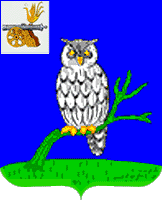 СЫЧЕВСКАЯ РАЙОННАЯ ДУМАР Е Ш Е Н И Еот    «20»  октября  2021 года                                                                            №  49О внесении  изменений в решениеСычевской районной Думыот 23.12.2020 г. № 12«О бюджете муниципального района на 2021 год и плановый период 2022 и 2023 годов»Сычевская районная Дума РЕШИЛА:         1.   Внести в решение Сычевской районной Думы от 23.12.2020 г. № 12«О бюджете муниципального района на 2021 год и плановый период 2022 и 2023 годов» следующие изменения: В части 1 статьи 1 пункты 1,2 и 3  изложить в следующей редакции:   «1) общий объем доходов бюджета муниципального района в сумме 362358,9 тыс. рублей, в том числе объем безвозмездных поступлений в сумме 310151,4 тыс. рублей, из которых объем получаемых межбюджетных трансфертов- 310151,4 тыс. рублей;      «2) общий объем расходов  бюджета муниципального района  в сумме    399101,1 тыс. рублей»;      «3) дефицит бюджета в сумме 36742,2 тыс. рублей, что составляет 70,4     процентов от утвержденного годового объема доходов бюджета муниципального района без учета утвержденного объема безвозмездных поступлений»;         2) Приложение 1 «Источники финансирования дефицита бюджета муниципального района на 2021год» изложить в новой редакции:                                                                           Приложение 1к решению Сычевской районной Думыот 20 октября 2021 г. №49 Источники финансирования дефицита  бюджетамуниципального района  на 2021 год                                                                                                                                          (тыс. рублей)3) в приложение 3 Перечень главных администраторов доходов бюджета муниципального района» добавить строки:            4)  Приложение 8 «Прогнозируемые безвозмездные поступления в бюджет муниципального района на 2021 год»  изложить в новой редакции:                                                                                                                  Приложение 8                                                                           к решению Сычевской районной Думы от 20 октября 2021 г. №49 Прогнозируемые безвозмездные поступления в  бюджетмуниципального  района  на 2021 год                              (тыс. рублей)              5) Приложение 10 «Распределение бюджетных ассигнований по разделам, подразделам, целевым статьям (муниципальным программам и непрограммным направлениям деятельности), группам (группам и подгруппам) видов расходов классификации расходов бюджетов на 2021 год» изложить в новой редакции:                                                                                                                        Приложение  10к решению Сычевской районной Думы от 20 октября 2021 г. №49 Распределение бюджетных ассигнований по разделам, подразделам,целевым статьям (муниципальным программам и непрограммнымнаправлениям деятельности), группам (группам и подгруппам) видов расходов классификации расходов бюджетов на 2021 год (рублей)              6) Приложение 12 «Распределение бюджетных ассигнований по  целевым статьям (муниципальным программам и непрограммным направлениям деятельности), группам (группам и подгруппам) видов расходов классификации расходов бюджетов на 2021 год» изложить в новой редакции:                                    Приложение  12к решению Сычевской  районной Думы от 20 октября 2021 г. №49 Распределение бюджетных ассигнований по целевым статьям(муниципальным программам  и непрограммным направлениям деятельности), группам (группам и подгруппам) видов расходов классификации расходов бюджетов на 2021 год                                                                                                                                                (рублей)         7) Приложение 14 «Ведомственная структура расходов  бюджета муниципального района (распределение бюджетных ассигнований по главным распорядителям бюджетных средств, разделам, подразделам, целевым статьям (муниципальным программам и непрограммным направлениям деятельности), группам (группам и подгруппам) видов расходов классификации расходов бюджетов) на 2021 год» изложить в новой редакции:                                                                                                                           Приложение  14 к решению Сычевской  районной Думыот 20 октября 2021 г. №49 Ведомственная структура расходов  бюджета муниципального района (распределение бюджетных ассигнований по главным распорядителям бюджетных средств, разделам, подразделам, целевым статьям (муниципальным программам и непрограммным направлениям деятельности), группам (группам и подгруппам) видов расходов классификации расходов бюджетов) на 2021 год                                                                                                                                                                      (рублей)8) Приложение 16 «Распределение бюджетных ассигнований по муниципальным программам и непрограммным направлениям деятельности на 2021 год» изложить в новой редакции:          Приложение  16 к решению Сычевской  районной Думы                               от 20 октября 2021 г. №49 Распределение бюджетных ассигнований по муниципальным программам и непрограммным направлениям деятельности на 2021 год(рублей)         9) Приложение 18 «Распределение бюджетных ассигнований, направляемых на государственную поддержку семьи и детей в муниципальном образовании «Сычевский район» Смоленской области, по разделам, подразделам, целевым статьям (муниципальным программам и непрограммным направлениям деятельности), группам (группам и подгруппам) видов расходов классификации расходов бюджетов на 2021 год» изложить в новой редакции:Приложение 18к решению Сычевской районной Думыот 20 октября 2021 г. №49 Распределение бюджетных ассигнований, направляемых на государственную поддержку семьи и детей в муниципальном образовании «Сычевский район» Смоленской области, по разделам, подразделам, целевым статьям (муниципальным программам и непрограммным направлениям деятельности), группам (группам и подгруппам) видов расходов классификации расходов бюджетов на 2021 год(рублей)2. Настоящее решение вступает в силу со дня его официального опубликования.И.о.Главы муниципального образования            Председатель Сычевской районной«Сычевский район»  Смоленской области            Думы______________________ К.Г.Данилевич         _______________М.А. ЛопуховаКодНаименование кода группы, подгруппы, статьи, вида источника финансирования дефицитов бюджетов, кода классификации операций сектора государственного управления, относящихся к источникам финансирования дефицитов бюджетовСумма12301 00 00 00 00 0000 000ИСТОЧНИКИ ВНУТРЕННЕГО ФИНАНСИРОВАНИЯ ДЕФИЦИТОВ БЮДЖЕТОВ36742,201 02 00 00 00 0000 000Кредиты кредитных организаций в валюте Российской Федерации0,001 02 00 00 00 0000 700Получение кредитов от кредитных организаций в валюте Российской Федерации0,001 02 00 00 05 0000 710Получение кредитов от кредитных организаций  бюджетами муниципальных районов в валюте Российской Федерации0,001 05 00 00 00 0000 000Изменение остатков средств на счетах по учету средств бюджетов36742,201 05 00 00 00 0000 500Увеличение остатков средств бюджетов-362358,901 05 02 00 00 0000 500Увеличение прочих остатков средств бюджетов-362358,901 05 02 01 00 0000 510Увеличение прочих остатков денежных средств бюджетов-362358,901 05 02 01 05 0000 510Увеличение прочих остатков денежных средств бюджетов муниципальных районов-362358,901 05 00 00 00 0000 600Уменьшение остатков средств бюджетов399101,101 05 02 00 00 0000 600Уменьшение прочих остатков средств бюджетов399101,101 05 02 01 00 0000 610Уменьшение прочих остатков денежных средств бюджетов399101,101 05 02 01 05 0000 610Уменьшение прочих остатков денежных средств бюджетов муниципальных районов399101,1920Контрольно-ревизионная комиссия муниципального образования «Сычевский район» Смоленской области *9201 13 002995 05 0000 130Прочие доходы от компенсации затрат бюджетов муниципальных районовКодНаименование вида (подвида) доходовСумма1232 00 00000 00 0000 000БЕЗВОЗМЕЗДНЫЕ ПОСТУПЛЕНИЯ310151,42 02 00000 00 0000 000Безвозмездные поступления от других бюджетов бюджетной системы Российской Федерации310151,42 02 10000 00 0000 150Дотации бюджетам бюджетной системы Российской Федерации127741,42 02 15001 00 0000 150Дотации на выравнивание бюджетной обеспеченности116028,02 02 15001 05 0000 150Дотации бюджетам муниципальных районов на выравнивание бюджетной обеспеченности из бюджета субъекта Российской Федерации116028,02 02 15002 00 0000 150Дотации бюджетам на поддержку мер по обеспечению сбалансированности бюджетов11713,42 02 15002 05 0000 150Дотации бюджетам муниципальных районов на поддержку мер по обеспечению сбалансированности бюджетов11713,42 02 20000 00 0000 150Субсидии бюджетам бюджетной системы  Российской Федерации (межбюджетные субсидии)43099,62 02 25169 00 0000 150Субсидии бюджетам на создание и обеспечение функционирования центров образования естественно-найчной и технилогической направленностей в общеобразовательных организациях, расположенных в сельской местности и малых городах 1359,42 02 25169 05 0000 150Субсидии бюджетам муниципальных районов на создание и обеспечение функционирования центров образования естественно-найчной и технилогической направленностей в общеобразовательных организациях, расположенных в сельской местности и малых городах1359,4202 25304 00 0000 150Субсидии бюджетам на организацию бесплатного горячего питания обучающихся, получающих начальное общее образование в государственных и муниципальных образовательных организациях5062,4202 25304 05 0000 150Субсидии бюджетам муниципальных районов на организацию бесплатного горячего питания обучающихся, получающих начальное общее образование в государственных и муниципальных образовательных организациях5062,4202 25467 00 0000 150Субсидии бюджетам на обеспечение развития и укрепления материально-технической базы домов культуры в населенных пунктах с числом жителей до 50 тысяч человек1400,0202 25467 05 0000 150Субсидии бюджетам муниципальных районов на обеспечение развития и укрепления материально-технической базы домов культуры в населенных пунктах с числом жителей до 50 тысяч человек1400,0202 25497 00 0000150Субсидии бюджетам на реализацию мероприятий на обеспечение жильем молодых семей656,3202 25497 05 0000150Субсидии бюджетам муниципальных районов на реализацию мероприятий на обеспечение жильем молодых семей656,3202 25519 00 0000 150Субсидия бюджетам на поддержку отрасли культуры12601,7202 25519 05 0000 150Субсидия бюджетам муниципальных районов на поддержку отрасли культуры12601,72 02 29999 00 0000 150Прочие субсидии22019,82 02 29999 05 0000 150Прочие субсидии бюджетам муниципальных районов22019,82 02 30000 00 0000 150Субвенции бюджетам бюджетной системы Российской Федерации139201,22 02 30024 00 0000 150Субвенции местным бюджетам на выполнение передаваемых полномочий субъектов Российской Федерации130505,52 02 30024 05 0000 150Субвенции бюджетам муниципальных районов на выполнение передаваемых полномочий субъектов Российской Федерации130505,5202 35120 00 0000 150Субвенции бюджетам на осуществление полномочий по составлению (изменению) списков кандидатов в присяжные заседатели федеральных судов общей юрисдикции в Российской Федерации1,4202 35120 05 0000 150Субвенции бюджетам муниципальных районов на осуществление полномочий по составлению (изменению) списков кандидатов в присяжные заседатели федеральных судов общей юрисдикции в Российской Федерации1,4202 35303 00 0000 150Субвенции бюджетам муниципальных образований на ежемесячное денежное вознаграждение за классное руководство педагогическим работникам государственных и муниципальных общеобразовательных организаций7655,8202 35303 05 0000 150Субвенции бюджетам муниципальных районов на ежемесячное денежное вознаграждение за классное руководство педагогическим работникам государственных и муниципальных общеобразовательных организаций7655,82 02 35469 00 0000 150Субвенции бюджетам на проведение Всероссийской переписи населения 2020 года211,02 02 35469 05 0000 150Субвенции бюджетам муниципальных районов на проведение Всероссийской переписи населения 2020 года211,02 02 35930 00 0000 150Субвенции бюджетам на государственную регистрацию актов гражданского состояния827,52 02 35930 05 0000 150Субвенции бюджетам  муниципальных районов на государственную регистрацию актов гражданского состояния827,5202 40000 00 0000 150Иные межбюджетные трансферты109,2202 40014 00 0000 150Межбюджетные трансферты, передаваемые бюджетам муниципальных образований на осуществление части полномочий по решению вопросов местного значения в соответствии с заключенными соглашениями109,2202 40014 05 0000 150Межбюджетные трансферты, передаваемые бюджетам муниципальных районов из бюджетов поселений  на осуществление части полномочий по решению вопросов местного значения в соответствии с заключенными соглашениями109,2Наименование показателяраздел, подразделцелевая статьявид расходовсуммаНаименование показателяраздел, подразделцелевая статьявид расходовсумма    ОБЩЕГОСУДАРСТВЕННЫЕ ВОПРОСЫ0100000000000000066 755 175,94      Функционирование высшего должностного лица субъекта Российской Федерации и муниципального образования010200000000000001 667 600,00        Обеспечение деятельности  Администрации муниципального образования010275000000000001 667 600,00          Глава муниципального образования010275100000000001 667 600,00              Расходы на обеспечение функций органов местного самоуправления010275100001400001 667 600,00                Расходы на выплаты персоналу в целях обеспечения выполнения функций государственными (муниципальными) органами, казенными учреждениями, органами управления государственными внебюджетными фондами010275100001401001 667 600,00                  Расходы на выплаты персоналу государственных (муниципальных) органов010275100001401201 667 600,00      Функционирование законодательных (представительных) органов государственной власти и представительных органов муниципальных образований010300000000000002 766 900,00        Обеспечение деятельности представительного органа местного самоуправления муниципального образования010376000000000002 766 900,00          Председатель законодательного (представительного) органа государственной власти муниципального образования010376100000000001 667 600,00              Расходы на обеспечение функций органов местного самоуправления010376100001400001 667 600,00                Расходы на выплаты персоналу в целях обеспечения выполнения функций государственными (муниципальными) органами, казенными учреждениями, органами управления государственными внебюджетными фондами010376100001401001 667 600,00                  Расходы на выплаты персоналу государственных (муниципальных) органов010376100001401201 667 600,00          Обеспечение деятельности законодательного (представительного) органа власти муниципальных образований010376300000000001 099 300,00              Расходы на обеспечение функций органов местного самоуправления010376300001400001 099 300,00                Расходы на выплаты персоналу в целях обеспечения выполнения функций государственными (муниципальными) органами, казенными учреждениями, органами управления государственными внебюджетными фондами01037630000140100529 100,00                  Расходы на выплаты персоналу государственных (муниципальных) органов01037630000140120529 100,00                Закупка товаров, работ и услуг для обеспечения государственных (муниципальных) нужд01037630000140200570 000,00                  Иные закупки товаров, работ и услуг для обеспечения государственных (муниципальных) нужд01037630000140240570 000,00                Иные бюджетные ассигнования01037630000140800200,00                  Уплата налогов, сборов и иных платежей01037630000140850200,00      Функционирование Правительства Российской Федерации, высших исполнительных органов государственной власти субъектов Российской Федерации, местных администраций0104000000000000023 447 886,95        Муниципальная программа «Местное самоуправление в муниципальном образовании «Сычевский район» Смоленской области»0104010000000000022 765 986,95          Обеспечивающая подпрограмма0104013000000000022 765 986,95            Основное мероприятие "Обеспечение организационных условий для реализации муниципальной программы"0104013010000000022 765 986,95              Расходы на обеспечение функций органов местного самоуправления0104013010014000022 765 986,95                Расходы на выплаты персоналу в целях обеспечения выполнения функций государственными (муниципальными) органами, казенными учреждениями, органами управления государственными внебюджетными фондами0104013010014010018 143 544,00                  Расходы на выплаты персоналу государственных (муниципальных) органов0104013010014012018 143 544,00                Закупка товаров, работ и услуг для обеспечения государственных (муниципальных) нужд010401301001402004 351 412,52                  Иные закупки товаров, работ и услуг для обеспечения государственных (муниципальных) нужд010401301001402404 351 412,52                Иные бюджетные ассигнования01040130100140800271 030,43                  Исполнение судебных актов0104013010014083024 000,00                  Уплата налогов, сборов и иных платежей01040130100140850247 030,43        Непрограммные расходы органов исполнительной власти Смоленской области01049800000000000681 900,00              Реализация государственных полномочий  по созданию административных комиссий в муниципальных районах и городских округах Смоленской области в целях привлечения к административной ответственности01049800080900000341 000,00                Расходы на выплаты персоналу в целях обеспечения выполнения функций государственными (муниципальными) органами, казенными учреждениями, органами управления государственными внебюджетными фондами01049800080900100326 600,00                  Расходы на выплаты персоналу государственных (муниципальных) органов01049800080900120326 600,00                Закупка товаров, работ и услуг для обеспечения государственных (муниципальных) нужд0104980008090020014 400,00                  Иные закупки товаров, работ и услуг для обеспечения государственных (муниципальных) нужд0104980008090024014 400,00              Создание и организация деятельности комиссий по делам несовершеннолетних и защите их прав01049800080910000340 900,00                Расходы на выплаты персоналу в целях обеспечения выполнения функций государственными (муниципальными) органами, казенными учреждениями, органами управления государственными внебюджетными фондами01049800080910100326 700,00                  Расходы на выплаты персоналу государственных (муниципальных) органов01049800080910120326 700,00                Закупка товаров, работ и услуг для обеспечения государственных (муниципальных) нужд0104980008091020014 200,00                  Иные закупки товаров, работ и услуг для обеспечения государственных (муниципальных) нужд0104980008091024014 200,00      Судебная система010500000000000001 400,00        Непрограммные расходы органов исполнительной власти010579000000000001 400,00              Обеспечение переданных исполнительно-распорядительным органам муниципальных образований государственных полномочий по составлению (изменению) списков кандидатов в присяжные заседатели федеральных судов общей юрисдикции в Российской Федерации010579000512000001 400,00                Закупка товаров, работ и услуг для обеспечения государственных (муниципальных) нужд010579000512002001 400,00                  Иные закупки товаров, работ и услуг для обеспечения государственных (муниципальных) нужд010579000512002401 400,00      Обеспечение деятельности финансовых, налоговых и таможенных органов и органов финансового (финансово-бюджетного) надзора010600000000000006 898 400,00        Муниципальная программа «Управление муниципальными финансами в муниципальном образовании «Сычевский район» Смоленской области»010602000000000005 928 900,00          Обеспечивающая подпрограмма010602300000000005 928 900,00            Основное мероприятие "Обеспечение организационных условий для реализации муниципальной программы"010602301000000005 928 900,00              Расходы на обеспечение функций органов местного самоуправления010602301001400005 928 900,00                Расходы на выплаты персоналу в целях обеспечения выполнения функций государственными (муниципальными) органами, казенными учреждениями, органами управления государственными внебюджетными фондами010602301001401005 639 000,00                  Расходы на выплаты персоналу государственных (муниципальных) органов010602301001401205 639 000,00                Закупка товаров, работ и услуг для обеспечения государственных (муниципальных) нужд01060230100140200289 899,87                  Иные закупки товаров, работ и услуг для обеспечения государственных (муниципальных) нужд01060230100140240289 899,87                Иные бюджетные ассигнования010602301001408000,13                  Уплата налогов, сборов и иных платежей010602301001408500,13        Обеспечение деятельности представительного органа местного самоуправления муниципального образования01067600000000000969 500,00          Обеспечение деятельности КС органа муниципального образования01067680000000000969 500,00              Расходы на обеспечение функций органов местного самоуправления01067680000140000860 300,00                Расходы на выплаты персоналу в целях обеспечения выполнения функций государственными (муниципальными) органами, казенными учреждениями, органами управления государственными внебюджетными фондами01067680000140100845 300,00                  Расходы на выплаты персоналу государственных (муниципальных) органов01067680000140120845 300,00                Закупка товаров, работ и услуг для обеспечения государственных (муниципальных) нужд0106768000014020015 000,00                  Иные закупки товаров, работ и услуг для обеспечения государственных (муниципальных) нужд0106768000014024015 000,00              Межбюджетные трансферты из бюджета Дугинского сельского поселения по передаче полномочий в муниципальный район в соответствии с заключенными соглашениями010676800П001000020 700,00                Расходы на выплаты персоналу в целях обеспечения выполнения функций государственными (муниципальными) органами, казенными учреждениями, органами управления государственными внебюджетными фондами010676800П001010019 700,00                  Расходы на выплаты персоналу государственных (муниципальных) органов010676800П001012019 700,00                Закупка товаров, работ и услуг для обеспечения государственных (муниципальных) нужд010676800П00102001 000,00                  Иные закупки товаров, работ и услуг для обеспечения государственных (муниципальных) нужд010676800П00102401 000,00              Межбюджетные трансферты из бюджета Караваевского сельского поселения по передаче полномочий в муниципальный район в соответствии с заключенными соглашениями010676800П002000020 700,00                Расходы на выплаты персоналу в целях обеспечения выполнения функций государственными (муниципальными) органами, казенными учреждениями, органами управления государственными внебюджетными фондами010676800П002010019 700,00                  Расходы на выплаты персоналу государственных (муниципальных) органов010676800П002012019 700,00                Закупка товаров, работ и услуг для обеспечения государственных (муниципальных) нужд010676800П00202001 000,00                  Иные закупки товаров, работ и услуг для обеспечения государственных (муниципальных) нужд010676800П00202401 000,00              Межбюджетные трансферты из бюджета Мальцевского сельского поселения по передаче полномочий в муниципальный район в соответствии с заключенными соглашениями010676800П003000020 700,00                Расходы на выплаты персоналу в целях обеспечения выполнения функций государственными (муниципальными) органами, казенными учреждениями, органами управления государственными внебюджетными фондами010676800П003010019 700,00                  Расходы на выплаты персоналу государственных (муниципальных) органов010676800П003012019 700,00                Закупка товаров, работ и услуг для обеспечения государственных (муниципальных) нужд010676800П00302001 000,00                  Иные закупки товаров, работ и услуг для обеспечения государственных (муниципальных) нужд010676800П00302401 000,00              Межбюджетные трансферты из бюджета Никольского сельского поселения по передаче полномочий в муниципальный район в соответствии с заключенными соглашениями010676800П004000020 700,00                Расходы на выплаты персоналу в целях обеспечения выполнения функций государственными (муниципальными) органами, казенными учреждениями, органами управления государственными внебюджетными фондами010676800П004010019 700,00                  Расходы на выплаты персоналу государственных (муниципальных) органов010676800П004012019 700,00                Закупка товаров, работ и услуг для обеспечения государственных (муниципальных) нужд010676800П00402001 000,00                  Иные закупки товаров, работ и услуг для обеспечения государственных (муниципальных) нужд010676800П00402401 000,00              Межбюджетные трансферты из бюджета Сычевского городского поселения по передаче полномочий в муниципальный район в соответствии с заключенными соглашениями010676800П005000026 400,00                Расходы на выплаты персоналу в целях обеспечения выполнения функций государственными (муниципальными) органами, казенными учреждениями, органами управления государственными внебюджетными фондами010676800П005010026 400,00                  Расходы на выплаты персоналу государственных (муниципальных) органов010676800П005012026 400,00      Резервные фонды01110000000000000262 500,00        Резервный фонд01118900000000000262 500,00              Расходы за счет средств резервного фонда муниципального района01118900027770000262 500,00                Иные бюджетные ассигнования01118900027770800262 500,00                  Резервные средства01118900027770870262 500,00      Другие общегосударственные вопросы0113000000000000031 710 488,99        Муниципальная программа «Местное самоуправление в муниципальном образовании «Сычевский район» Смоленской области»0113010000000000061 936,00          Подпрограмма «Развитие муниципальной службы в муниципальном образовании «Сычевский район» Смоленской области»011301100000000001 936,00            Основное мероприятие "Создание организационных. информационных. финансовых условий для результативного развития местного самоуправления"011301101000000001 936,00              Повышение квалификации муниципальных служащих011301101200100001 936,00                Закупка товаров, работ и услуг для обеспечения государственных (муниципальных) нужд011301101200102001 936,00                  Иные закупки товаров, работ и услуг для обеспечения государственных (муниципальных) нужд011301101200102401 936,00          Подпрограмма «Развитие архивного дела в муниципальном образовании «Сычевский район» Смоленской области»0113012000000000060 000,00            Основное мероприятие "Развитие архивного дела в муниципальном образовании "Сычевский район"0113012010000000060 000,00              Реализация мероприятий по организации хранения архивных документов0113012012003000060 000,00                Закупка товаров, работ и услуг для обеспечения государственных (муниципальных) нужд0113012012003020060 000,00                  Иные закупки товаров, работ и услуг для обеспечения государственных (муниципальных) нужд0113012012003024060 000,00        Муниципальная программа «Материально-техническое и транспортное обеспечение деятельности органов местного самоуправления муниципального образования «Сычевский район» Смоленской области»0113030000000000029 813 983,00          Основное мероприятие (вне подпрограмм)011303Я000000000029 813 983,00            Основное мероприятие "Обеспечение организационных условий для реализации муниципальной программы"011303Я010000000013 776 483,00              Расходы на обеспечение деятельности муниципальных учреждений011303Я010015000013 776 483,00                Расходы на выплаты персоналу в целях обеспечения выполнения функций государственными (муниципальными) органами, казенными учреждениями, органами управления государственными внебюджетными фондами011303Я01001501009 921 200,00                  Расходы на выплаты персоналу казенных учреждений011303Я01001501109 921 200,00                Закупка товаров, работ и услуг для обеспечения государственных (муниципальных) нужд011303Я01001502003 780 900,00                  Иные закупки товаров, работ и услуг для обеспечения государственных (муниципальных) нужд011303Я01001502403 780 900,00                Иные бюджетные ассигнования011303Я010015080074 383,00                  Уплата налогов, сборов и иных платежей011303Я010015085074 383,00            Основное мероприятие "Материально-техническое обеспечение деятельности органов местного самоуправления муниципального образования "Сычевский район" Смоленской области011303Я020000000016 037 500,00              Расходы на обеспечение развития и укрепления материально-технической базы органов местного самоуправления011303Я022027000016 037 500,00                Закупка товаров, работ и услуг для обеспечения государственных (муниципальных) нужд011303Я022027020016 000 000,00                  Иные закупки товаров, работ и услуг для обеспечения государственных (муниципальных) нужд011303Я022027024016 000 000,00                Капитальные вложения в объекты государственной (муниципальной) собственности011303Я022027040037 500,00                  Бюджетные инвестиции011303Я022027041037 500,00        Муниципальная программа "Развитие молодежной политики в муниципальном образовании "Сычевский район" Смоленской области"0113040000000000030 000,00          Подпрограмма "Гражданско-патриотическое воспитание граждан на территории муниципального образования "Сычевский район" Смоленской области"0113041000000000030 000,00            Основное мероприятие "Совершенствование системы патриотического воспитания граждан муниципального образования Сычевский район"0113041020000000030 000,00              Обустройство и восстановление воинских захоронений0113041022190000030 000,00                Закупка товаров, работ и услуг для обеспечения государственных (муниципальных) нужд0113041022190020030 000,00                  Иные закупки товаров, работ и услуг для обеспечения государственных (муниципальных) нужд0113041022190024030 000,00        Муниципальная программа "Приоритетные направления демографического развития в муниципальном образовании "Сычевский район" Смоленской области"0113060000000000010 000,00          Основное мероприятие (вне подпрограмм)011306Я000000000010 000,00            Основное мероприятие "Организация социальнозначимых мероприятий для детей и семей с детьми"011306Я010000000010 000,00              Расходы на проведение смотров-конкурсов, фестивалей, семинаров, а также другие аналогичные мероприятия011306Я012005000010 000,00                Закупка товаров, работ и услуг для обеспечения государственных (муниципальных) нужд011306Я012005020010 000,00                  Иные закупки товаров, работ и услуг для обеспечения государственных (муниципальных) нужд011306Я012005024010 000,00        Муниципальная программа «Энергосбережение и повышение энергетической эффективности на территории муниципального образования «Сычевский район» Смоленской области»01130900000000000729 480,81          Основное мероприятие (вне подпрограмм)011309Я0000000000729 480,81            Основное мероприятие "Энергосбережение и повышение энергетической эффективности в муниципальных учреждениях"011309Я0100000000729 480,81              Повышение тепловой защиты зданий при их капитальном ремонте и утеплении011309Я0120440000729 480,81                Закупка товаров, работ и услуг для обеспечения государственных (муниципальных) нужд011309Я0120440200729 480,81                  Иные закупки товаров, работ и услуг для обеспечения государственных (муниципальных) нужд011309Я0120440240729 480,81        Муниципальная программа "Профилактика терроризма и экстремизма на территории муниципального образования "Сычевский район" Смоленской области"011316000000000002 000,00          Основное мероприятие (вне подпрограмм)011316Я00000000002 000,00            Основное мероприятие "Активизация профилактической и информационно-пропагандистской работы"011316Я01000000002 000,00              Изготовление и приобретение печатной продукции011316Я01261000002 000,00                Закупка товаров, работ и услуг для обеспечения государственных (муниципальных) нужд011316Я01261002002 000,00                  Иные закупки товаров, работ и услуг для обеспечения государственных (муниципальных) нужд011316Я01261002402 000,00        Непрограммные расходы органов исполнительной власти01137900000000000211 039,18              Субвенции на проведение Всероссийской переписи населения 2020 года01137900054690000211 039,18                Закупка товаров, работ и услуг для обеспечения государственных (муниципальных) нужд01137900054690200211 039,18                  Иные закупки товаров, работ и услуг для обеспечения государственных (муниципальных) нужд01137900054690240211 039,18        Обеспечение деятельности отделов записи актов гражданского состояния Смоленской области01138100000000000827 550,00          Расходы на обеспечение деятельности отдела записи01138190000000000827 550,00              Осуществление переданных органам государственной власти субъектов Российской Федерации в соответствии с пунктом 1 статьи 4 Федерального закона "Об актах гражданского состояния" полномочий Российской Федерации на государственную регистрацию актов гражданского состояния01138190059301000827 550,00                Расходы на выплаты персоналу в целях обеспечения выполнения функций государственными (муниципальными) органами, казенными учреждениями, органами управления государственными внебюджетными фондами01138190059301100733 472,00                  Расходы на выплаты персоналу государственных (муниципальных) органов01138190059301120733 472,00                Закупка товаров, работ и услуг для обеспечения государственных (муниципальных) нужд0113819005930120094 073,57                  Иные закупки товаров, работ и услуг для обеспечения государственных (муниципальных) нужд0113819005930124094 073,57                Иные бюджетные ассигнования011381900593018004,43                  Уплата налогов, сборов и иных платежей011381900593018504,43        Резервный фонд0113890000000000024 500,00              Расходы за счет средств резервного фонда Администрации Смоленской области0113890002999000023 275,00                Закупка товаров, работ и услуг для обеспечения государственных (муниципальных) нужд0113890002999020023 275,00                  Иные закупки товаров, работ и услуг для обеспечения государственных (муниципальных) нужд0113890002999024023 275,00              Расходы по средствам резервного фонда Администрации Смоленской области за счет средств местного бюджета011389000S99900001 225,00                Закупка товаров, работ и услуг для обеспечения государственных (муниципальных) нужд011389000S99902001 225,00                  Иные закупки товаров, работ и услуг для обеспечения государственных (муниципальных) нужд011389000S99902401 225,00    НАЦИОНАЛЬНАЯ ЭКОНОМИКА04000000000000000893 000,00      Сельское хозяйство и рыболовство0405000000000000050 000,00        Муниципальная программа «Развитие животноводства и укрепление кормовой базы в сельхозпредприятиях муниципального образования «Сычевский район» Смоленской области»0405050000000000050 000,00          Основное мероприятие (вне подпрограмм)040505Я000000000050 000,00            Основное мероприятие "Развитие сельхозпредприятий, обеспечение финансовой устойчивости товаропроизводителей агропромышленного комплекса, повышение занятости и уровня жизни сельского населения"040505Я010000000050 000,00              Субсидии сельхозпредприятиям040505Я016003000050 000,00                Иные бюджетные ассигнования040505Я016003080050 000,00                  Субсидии юридическим лицам (кроме некоммерческих организаций), индивидуальным предпринимателям, физическим лицам - производителям товаров, работ, услуг040505Я016003081050 000,00      Транспорт04080000000000000453 000,00        Муниципальная программа «Развитие дорожно-транспортного комплекса на территории муниципального образования «Сычевский район» Смоленской области»04081100000000000453 000,00          Подпрограмма "Создание условий для предоставления транспортных услуг населению и организации транспортного обслуживания между поселениями в границах муниципального образования "Сычевский район" Смоленской области"04081120000000000453 000,00            Основное мероприятие "Осуществление поддержки юридическим лицам и индивидуальным предпринимателям, оказывающим услуги по перевозке населения автомобильным транспортом общего пользования по маршрутам внутри муниципального района"04081120100000000453 000,00              Субсидии на возмещение части затрат в связи с оказанием услуг по перевозке пассажиров по маршрутам внутри муниципального района04081120160020000453 000,00                Иные бюджетные ассигнования04081120160020800453 000,00                  Субсидии юридическим лицам (кроме некоммерческих организаций), индивидуальным предпринимателям, физическим лицам - производителям товаров, работ, услуг04081120160020810453 000,00      Дорожное хозяйство (дорожные фонды)0409000000000000018 000,00        Муниципальная программа «Развитие дорожно-транспортного комплекса на территории муниципального образования «Сычевский район» Смоленской области»0409110000000000018 000,00          Подпрограмма "Обеспечение безопасности дорожного движения на территории муниципального образования "Сычевский район" Смоленской области"0409111000000000018 000,00            Основное мероприятие "Повышение безопасности дорожного движения"0409111010000000018 000,00              Проведение  областных и районных конкурсов юных инспекторов движения "Безопасное колесо"0409111012012000018 000,00                Закупка товаров, работ и услуг для обеспечения государственных (муниципальных) нужд0409111012012020018 000,00                  Иные закупки товаров, работ и услуг для обеспечения государственных (муниципальных) нужд0409111012012024018 000,00      Другие вопросы в области национальной экономики04120000000000000372 000,00        Муниципальная программа «Развитие субъектов малого и среднего предпринимательства в муниципальном образовании «Сычевский район» Смоленской области»0412080000000000060 000,00          Основное мероприятие (вне подпрограмм)041208Я000000000060 000,00            Основное мероприятие "Оказание финансовой поддержки субъектам малого и среднего предпринимательства"041208Я010000000060 000,00              Расходы на проведение смотров-конкурсов, фестивалей, семинаров, а также другие аналогичные мероприятия041208Я012005000010 000,00                Закупка товаров, работ и услуг для обеспечения государственных (муниципальных) нужд041208Я012005020010 000,00                  Иные закупки товаров, работ и услуг для обеспечения государственных (муниципальных) нужд041208Я012005024010 000,00              Субсидии субъектам малого и среднего предпринимательства в муниципальном образовании "Сычевский район" Смоленской области041208Я016004000050 000,00                Иные бюджетные ассигнования041208Я016004080050 000,00                  Субсидии юридическим лицам (кроме некоммерческих организаций), индивидуальным предпринимателям, физическим лицам - производителям товаров, работ, услуг041208Я016004081050 000,00        Непрограммные расходы органов исполнительной власти Смоленской области04129800000000000312 000,00              Выполнение землеустроительных работ по кадастровому учету земельных участков04129800026320000272 000,00                Закупка товаров, работ и услуг для обеспечения государственных (муниципальных) нужд04129800026320200272 000,00                  Иные закупки товаров, работ и услуг для обеспечения государственных (муниципальных) нужд04129800026320240272 000,00              Техническая инвентаризация зданий0412980002634000040 000,00                Предоставление субсидий бюджетным, автономным учреждениям и иным некоммерческим организациям0412980002634060040 000,00                  Субсидии бюджетным учреждениям0412980002634061040 000,00    ЖИЛИЩНО-КОММУНАЛЬНОЕ ХОЗЯЙСТВО050000000000000004 568 812,00      Жилищное хозяйство050100000000000002 640 000,00        Муниципальная программа «Материально-техническое и транспортное обеспечение деятельности органов местного самоуправления муниципального образования «Сычевский район» Смоленской области»050103000000000002 500 000,00          Основное мероприятие (вне подпрограмм)050103Я00000000002 500 000,00            Основное мероприятие "Материально-техническое обеспечение деятельности органов местного самоуправления муниципального образования "Сычевский район" Смоленской области050103Я02000000002 500 000,00              Расходы на обеспечение развития и укрепления материально-технической базы органов местного самоуправления050103Я02202700002 500 000,00                Капитальные вложения в объекты государственной (муниципальной) собственности050103Я02202704002 500 000,00                  Бюджетные инвестиции050103Я02202704102 500 000,00        Непрограммные расходы органов исполнительной власти Смоленской области05019800000000000140 000,00              Проведение капитального ремонта общего имущества в многоквартирных домах, расположенных в сельских и городском поселениях Сычевского района Смоленской области за счет местного бюджета05019800026410000140 000,00                Закупка товаров, работ и услуг для обеспечения государственных (муниципальных) нужд05019800026410200140 000,00                  Иные закупки товаров, работ и услуг для обеспечения государственных (муниципальных) нужд05019800026410240140 000,00      Коммунальное хозяйство050200000000000001 928 812,00        Муниципальная программа "Создание условий для обеспечения качественными услугами жилищно-коммунального хозяйства населения Сычевского района Смоленской области"050210000000000001 200,00          Основное мероприятие (вне подпрограмм)050210Я00000000001 200,00            Основное мероприятие "Создание условий для устойчивого развития и функционирования коммунальной инфраструктуры"050210Я01000000001 200,00              Расходы на строительство и (или) капитальный ремонт шахтных колодцев на территории муниципального образования "Сычевский район" Смоленской области050210Я01S13300001 200,00                Закупка товаров, работ и услуг для обеспечения государственных (муниципальных) нужд050210Я01S13302001 200,00                  Иные закупки товаров, работ и услуг для обеспечения государственных (муниципальных) нужд050210Я01S13302401 200,00        Непрограммные расходы органов исполнительной власти Смоленской области050298000000000001 927 612,00              Расходы на капитальные вложения в объекты государственной собственности050298000227600001 927 612,00                Капитальные вложения в объекты государственной (муниципальной) собственности050298000227604001 927 612,00                  Бюджетные инвестиции050298000227604101 927 612,00    ОБРАЗОВАНИЕ07000000000000000216 504 962,65      Дошкольное образование0701000000000000040 168 798,28        Муниципальная программа «Развитие образования в муниципальном образовании «Сычевский район» Смоленской области»0701120000000000040 103 298,28          Подпрограмма «Организация предоставления общедоступного бесплатного дошкольного образования на территории муниципального образования «Сычевский район» Смоленской области»0701123000000000040 103 298,28            Основное мероприятие "Обеспечение доступности дошкольного образования"0701123010000000040 103 298,28              Расходы на обеспечение деятельности муниципальных учреждений0701123010015000023 419 487,28                Расходы на выплаты персоналу в целях обеспечения выполнения функций государственными (муниципальными) органами, казенными учреждениями, органами управления государственными внебюджетными фондами070112301001501004 163 614,00                  Расходы на выплаты персоналу казенных учреждений070112301001501104 163 614,00                Закупка товаров, работ и услуг для обеспечения государственных (муниципальных) нужд070112301001502004 546 907,14                  Иные закупки товаров, работ и услуг для обеспечения государственных (муниципальных) нужд070112301001502404 546 907,14                Предоставление субсидий бюджетным, автономным учреждениям и иным некоммерческим организациям0701123010015060014 624 053,88                  Субсидии бюджетным учреждениям0701123010015061014 624 053,88                Иные бюджетные ассигнования0701123010015080084 912,26                  Уплата налогов, сборов и иных платежей0701123010015085084 912,26              Расходы на текущие и капитальные ремонты зданий и сооружений муниципальных учреждений0701123010225000040 011,00                Предоставление субсидий бюджетным, автономным учреждениям и иным некоммерческим организациям0701123010225060040 011,00                  Субсидии бюджетным учреждениям0701123010225061040 011,00              Обеспечение государственных гарантий реализации прав на получение общедоступного и бесплатного дошкольного образования0701123018017000016 643 800,00                Расходы на выплаты персоналу в целях обеспечения выполнения функций государственными (муниципальными) органами, казенными учреждениями, органами управления государственными внебюджетными фондами070112301801701003 366 700,00                  Расходы на выплаты персоналу казенных учреждений070112301801701103 366 700,00                Закупка товаров, работ и услуг для обеспечения государственных (муниципальных) нужд0701123018017020027 800,00                  Иные закупки товаров, работ и услуг для обеспечения государственных (муниципальных) нужд0701123018017024027 800,00                Предоставление субсидий бюджетным, автономным учреждениям и иным некоммерческим организациям0701123018017060013 249 300,00                  Субсидии бюджетным учреждениям0701123018017061013 249 300,00        Резервный фонд0701890000000000065 500,00              Расходы за счет средств резервного фонда Администрации Смоленской области0701890002999000065 500,00                Закупка товаров, работ и услуг для обеспечения государственных (муниципальных) нужд0701890002999020065 500,00                  Иные закупки товаров, работ и услуг для обеспечения государственных (муниципальных) нужд0701890002999024065 500,00      Общее образование07020000000000000142 041 747,97        Муниципальная программа «Энергосбережение и повышение энергетической эффективности на территории муниципального образования «Сычевский район» Смоленской области»07020900000000000114 640,00          Основное мероприятие (вне подпрограмм)070209Я0000000000114 640,00            Основное мероприятие "Энергосбережение и повышение энергетической эффективности в муниципальных учреждениях"070209Я0100000000114 640,00              Модернизация систем освещения муниципальных учреждений с установкой энергосберегающих светильников и заменой ламп на более экономичные070209Я012011000080 640,00                Закупка товаров, работ и услуг для обеспечения государственных (муниципальных) нужд070209Я012011020080 640,00                  Иные закупки товаров, работ и услуг для обеспечения государственных (муниципальных) нужд070209Я012011024080 640,00              Установка, замена и госповерка приборов учета энергетических ресурсов070209Я012042000034 000,00                Закупка товаров, работ и услуг для обеспечения государственных (муниципальных) нужд070209Я012042020034 000,00                  Иные закупки товаров, работ и услуг для обеспечения государственных (муниципальных) нужд070209Я012042024034 000,00              Установка счетчиков холодной и горячей воды070209Я01204300000,00                Закупка товаров, работ и услуг для обеспечения государственных (муниципальных) нужд070209Я01204302000,00                  Иные закупки товаров, работ и услуг для обеспечения государственных (муниципальных) нужд070209Я01204302400,00        Муниципальная программа «Развитие образования в муниципальном образовании «Сычевский район» Смоленской области»07021200000000000141 708 607,97          Подпрограмма «Организация предоставления начального общего, основного общего, среднего (полного) общего образования в муниципальных образовательных учреждениях муниципального образования «Сычевский район» Смоленской области»07021210000000000141 703 007,97            Основное мероприятие "Обеспечение общедоступного бесплатного начального общего образования, основного общего, среднего общего образования"07021210100000000133 258 278,50              Расходы на обеспечение деятельности муниципальных учреждений0702121010015000027 362 308,62                Расходы на выплаты персоналу в целях обеспечения выполнения функций государственными (муниципальными) органами, казенными учреждениями, органами управления государственными внебюджетными фондами070212101001501001 352 847,00                  Расходы на выплаты персоналу казенных учреждений070212101001501101 352 847,00                Закупка товаров, работ и услуг для обеспечения государственных (муниципальных) нужд0702121010015020016 367 279,82                  Иные закупки товаров, работ и услуг для обеспечения государственных (муниципальных) нужд0702121010015024016 367 279,82                Предоставление субсидий бюджетным, автономным учреждениям и иным некоммерческим организациям070212101001506008 653 630,09                  Субсидии бюджетным учреждениям070212101001506108 653 630,09                Иные бюджетные ассигнования07021210100150800988 551,71                  Уплата налогов, сборов и иных платежей07021210100150850988 551,71              Расходы на текущие и капитальные ремонты зданий и сооружений муниципальных учреждений070212101022500001 353 659,48                Закупка товаров, работ и услуг для обеспечения государственных (муниципальных) нужд07021210102250200656 824,48                  Иные закупки товаров, работ и услуг для обеспечения государственных (муниципальных) нужд07021210102250240656 824,48                Предоставление субсидий бюджетным, автономным учреждениям и иным некоммерческим организациям07021210102250600696 835,00                  Субсидии бюджетным учреждениям07021210102250610696 835,00              Расходы на ежемесячное денежное вознаграждение за классное руководство педагогическими работниками государственных и муниципальных образовательных организаций070212101530300007 655 800,00                Расходы на выплаты персоналу в целях обеспечения выполнения функций государственными (муниципальными) органами, казенными учреждениями, органами управления государственными внебюджетными фондами070212101530301004 296 600,00                  Расходы на выплаты персоналу казенных учреждений070212101530301104 296 600,00                Предоставление субсидий бюджетным, автономным учреждениям и иным некоммерческим организациям070212101530306003 359 200,00                  Субсидии бюджетным учреждениям070212101530306103 359 200,00              Дополнительная мера социальной поддержки учащихся 5-11-х классов областных государственных общеобразовательных организаций, муниципальных общеобразовательных организаций из малоимущих семей в виде обеспечения бесплатными горячими завтраками07021210171900000263 375,00                Закупка товаров, работ и услуг для обеспечения государственных (муниципальных) нужд07021210171900200263 375,00                  Иные закупки товаров, работ и услуг для обеспечения государственных (муниципальных) нужд07021210171900240263 375,00              Обеспечение государственных гарантий реализации прав на получение общедоступного и бесплатного начального общего, основного общего, среднего общего образования0702121018018000090 671 200,00                Расходы на выплаты персоналу в целях обеспечения выполнения функций государственными (муниципальными) органами, казенными учреждениями, органами управления государственными внебюджетными фондами0702121018018010052 470 700,00                  Расходы на выплаты персоналу казенных учреждений0702121018018011052 470 700,00                Закупка товаров, работ и услуг для обеспечения государственных (муниципальных) нужд07021210180180200113 400,00                  Иные закупки товаров, работ и услуг для обеспечения государственных (муниципальных) нужд07021210180180240113 400,00                Предоставление субсидий бюджетным, автономным учреждениям и иным некоммерческим организациям0702121018018060038 087 100,00                  Субсидии бюджетным учреждениям0702121018018061038 087 100,00              Выплата вознаграждения за выполнение функций классного руководителя07021210180280000838 400,00                Расходы на выплаты персоналу в целях обеспечения выполнения функций государственными (муниципальными) органами, казенными учреждениями, органами управления государственными внебюджетными фондами07021210180280100282 500,00                  Расходы на выплаты персоналу казенных учреждений07021210180280110282 500,00                Предоставление субсидий бюджетным, автономным учреждениям и иным некоммерческим организациям07021210180280600555 900,00                  Субсидии бюджетным учреждениям07021210180280610555 900,00              Расходы на организацию бесплатного горячего питания обучающихся, получающих начальное общее образование в государственных и муниципальных образовательных организациях070212101L30400005 113 535,40                Закупка товаров, работ и услуг для обеспечения государственных (муниципальных) нужд070212101L30402001 065 594,40                  Иные закупки товаров, работ и услуг для обеспечения государственных (муниципальных) нужд070212101L30402401 065 594,40                Предоставление субсидий бюджетным, автономным учреждениям и иным некоммерческим организациям070212101L30406004 047 941,00                  Субсидии бюджетным учреждениям070212101L30406104 047 941,00            Основное мероприятие "Проведение мероприятий по отдыху и оздоровлению"070212102000000000,00              Расходы на обеспечение отдыха и оздоровления детей, проживающих на территории Смоленской области, находящихся в каникулярное время (летнее) в лагерях дневного пребывания, организованных на базе муниципальных образовательных организаций, реализующих образовательные программы начального общего, основного общего, среднего общего образования, и муниципальных организаций дополнительного образования070212102800300000,00                Закупка товаров, работ и услуг для обеспечения государственных (муниципальных) нужд070212102800302000,00                  Иные закупки товаров, работ и услуг для обеспечения государственных (муниципальных) нужд070212102800302400,00            Региональный проект "Современная школа"0702121E1000000008 444 729,47              Расходы на создание и обеспечение функционирования центров образования естественно-научной и технологической направленности в общеобразовательных организациях, расположенных в сельской местности и малых городах0702121E1516900001 360 700,00                Закупка товаров, работ и услуг для обеспечения государственных (муниципальных) нужд0702121E1516902001 360 700,00                  Иные закупки товаров, работ и услуг для обеспечения государственных (муниципальных) нужд0702121E1516902401 360 700,00              Обеспечение государственных гарантий реализации прав на получение общедоступного и бесплатного начального общего, основного общего, среднего общего образования0702121E1801800006 912 100,00                Расходы на выплаты персоналу в целях обеспечения выполнения функций государственными (муниципальными) органами, казенными учреждениями, органами управления государственными внебюджетными фондами0702121E180180100947 700,00                  Расходы на выплаты персоналу казенных учреждений0702121E180180110947 700,00                Предоставление субсидий бюджетным, автономным учреждениям и иным некоммерческим организациям0702121E1801806005 964 400,00                  Субсидии бюджетным учреждениям0702121E1801806105 964 400,00              Расходы на обеспечение условий для функционирования центров цифрового и гуманитарного профилей0702121E181710000171 929,47                Закупка товаров, работ и услуг для обеспечения государственных (муниципальных) нужд0702121E18171020024 561,05                  Иные закупки товаров, работ и услуг для обеспечения государственных (муниципальных) нужд0702121E18171024024 561,05                Предоставление субсидий бюджетным, автономным учреждениям и иным некоммерческим организациям0702121E181710600147 368,42                  Субсидии бюджетным учреждениям0702121E181710610147 368,42          Подпрограмма «Организация предоставления общедоступного бесплатного дошкольного образования на территории муниципального образования «Сычевский район» Смоленской области»070212300000000000,00            Основное мероприятие "Обеспечение доступности дошкольного образования"070212301000000000,00              Расходы на обеспечение деятельности муниципальных учреждений070212301001500000,00                Закупка товаров, работ и услуг для обеспечения государственных (муниципальных) нужд070212301001502000,00                  Иные закупки товаров, работ и услуг для обеспечения государственных (муниципальных) нужд070212301001502400,00          Подпрограмма "Педагогические кадры в муниципальном образовании "Сычевский район" Смоленской области"070212500000000005 600,00            Основное мероприятие "Развитие системы профессиональной переподготовки педагогических работников"070212502000000005 600,00              Организация курсов повышения квалификации педагогических работников070212502200600005 600,00                Закупка товаров, работ и услуг для обеспечения государственных (муниципальных) нужд070212502200602005 600,00                  Иные закупки товаров, работ и услуг для обеспечения государственных (муниципальных) нужд070212502200602405 600,00        Резервный фонд07028900000000000218 500,00              Расходы за счет средств резервного фонда Администрации Смоленской области07028900029990000218 500,00                Закупка товаров, работ и услуг для обеспечения государственных (муниципальных) нужд0702890002999020028 500,00                  Иные закупки товаров, работ и услуг для обеспечения государственных (муниципальных) нужд0702890002999024028 500,00                Предоставление субсидий бюджетным, автономным учреждениям и иным некоммерческим организациям07028900029990600190 000,00                  Субсидии бюджетным учреждениям07028900029990610190 000,00      Дополнительное образование детей0703000000000000027 626 984,43        Муниципальная программа «Развитие образования в муниципальном образовании «Сычевский район» Смоленской области»070312000000000006 878 029,94          Подпрограмма "Организация предоставления дополнительного образования в муниципальных казенных образовательных учреждениях дополнительного образования детей"070312200000000006 878 029,94            Основное мероприятие "Обеспечение предоставления дополнительного образования детей"070312201000000005 614 629,94              Расходы на обеспечение деятельности муниципальных учреждений070312201001500005 614 629,94                Предоставление субсидий бюджетным, автономным учреждениям и иным некоммерческим организациям070312201001506005 614 629,94                  Субсидии бюджетным учреждениям070312201001506105 614 629,94                Иные бюджетные ассигнования070312201001508000,00                  Уплата налогов, сборов и иных платежей070312201001508500,00            Основное мероприятие "Обеспечение функционирования модели персонифицированного финансирования дополнительного образования детей"070312203000000001 263 400,00              Расходы на обеспечение функционирования дополнительного образования070312203202200001 263 400,00                Предоставление субсидий бюджетным, автономным учреждениям и иным некоммерческим организациям070312203202206001 259 600,00                  Субсидии бюджетным учреждениям070312203202206101 252 000,00                  Субсидии автономным учреждениям070312203202206203 800,00                  Субсидии некоммерческим организациям (за исключением государственных (муниципальных) учреждений, государственных корпораций (компаний), публично-правовых компаний)070312203202206303 800,00                Иные бюджетные ассигнования070312203202208003 800,00                  Субсидии юридическим лицам (кроме некоммерческих организаций), индивидуальным предпринимателям, физическим лицам - производителям товаров, работ, услуг070312203202208103 800,00        Муниципальная программа «Развитие культуры и туризма в муниципальном образовании «Сычевский район» Смоленской области»0703130000000000020 748 954,49          Подпрограмма «Развитие художественно-эстетического воспитания подрастающего поколения, выявление и поддержка юных дарований в муниципальном казенном образовательном учреждении дополнительного образования детей «Сычевская детская школа искусств»0703135000000000020 748 954,49            Основное мероприятие "Обеспечение предоставления дополнительного образования детей"070313501000000008 136 065,14              Расходы на обеспечение деятельности муниципальных учреждений070313501001500007 899 691,14                Расходы на выплаты персоналу в целях обеспечения выполнения функций государственными (муниципальными) органами, казенными учреждениями, органами управления государственными внебюджетными фондами070313501001501006 847 100,00                  Расходы на выплаты персоналу казенных учреждений070313501001501106 847 100,00                Закупка товаров, работ и услуг для обеспечения государственных (муниципальных) нужд070313501001502001 042 891,14                  Иные закупки товаров, работ и услуг для обеспечения государственных (муниципальных) нужд070313501001502401 042 891,14                Иные бюджетные ассигнования070313501001508009 700,00                  Уплата налогов, сборов и иных платежей070313501001508509 700,00              Расходы на текущие и капитальные ремонты зданий и сооружений муниципальных учреждений07031350102250000236 374,00                Закупка товаров, работ и услуг для обеспечения государственных (муниципальных) нужд07031350102250200236 374,00                  Иные закупки товаров, работ и услуг для обеспечения государственных (муниципальных) нужд07031350102250240236 374,00            Региональный проект "Культурная среда"0703135A10000000012 612 889,35              Расходы на государственную поддержку отрасли культуры (приобретение музыкальных инструментов, оборудования и материалов для детских школ искусств и училищ)0703135A1551910003 710 774,35                Закупка товаров, работ и услуг для обеспечения государственных (муниципальных) нужд0703135A1551912003 710 774,35                  Иные закупки товаров, работ и услуг для обеспечения государственных (муниципальных) нужд0703135A1551912403 710 774,35              Расходы на государственную поддержку отрасли культуры (модернизация детских школ искусств)0703135A1551940008 902 115,00                Закупка товаров, работ и услуг для обеспечения государственных (муниципальных) нужд0703135A1551942008 902 115,00                  Иные закупки товаров, работ и услуг для обеспечения государственных (муниципальных) нужд0703135A1551942408 902 115,00              Расходы на государственную поддержку отрасли культуры (оснащение образовательных учреждений в сфере культуры музыкальными инструментами, оборудованием и учебными материалами)0703135A1551960000,00                Закупка товаров, работ и услуг для обеспечения государственных (муниципальных) нужд0703135A1551962000,00                  Иные закупки товаров, работ и услуг для обеспечения государственных (муниципальных) нужд0703135A1551962400,00      Профессиональная подготовка, переподготовка и повышение квалификации07050000000000000185 431,97        Муниципальная программа «Местное самоуправление в муниципальном образовании «Сычевский район» Смоленской области»0705010000000000028 064,00          Подпрограмма «Развитие муниципальной службы в муниципальном образовании «Сычевский район» Смоленской области»0705011000000000028 064,00            Основное мероприятие "Создание организационных. информационных. финансовых условий для результативного развития местного самоуправления"0705011010000000028 064,00              Повышение квалификации муниципальных служащих0705011012001000028 064,00                Закупка товаров, работ и услуг для обеспечения государственных (муниципальных) нужд0705011012001020028 064,00                  Иные закупки товаров, работ и услуг для обеспечения государственных (муниципальных) нужд0705011012001024028 064,00        Муниципальная программа «Управление муниципальными финансами в муниципальном образовании «Сычевский район» Смоленской области»070502000000000005 900,00          Обеспечивающая подпрограмма070502300000000005 900,00            Основное мероприятие "Обеспечение организационных условий для реализации муниципальной программы"070502301000000005 900,00              Расходы на обеспечение функций органов местного самоуправления070502301001400005 900,00                Закупка товаров, работ и услуг для обеспечения государственных (муниципальных) нужд070502301001402005 900,00                  Иные закупки товаров, работ и услуг для обеспечения государственных (муниципальных) нужд070502301001402405 900,00        Муниципальная программа «Материально-техническое и транспортное обеспечение деятельности органов местного самоуправления муниципального образования «Сычевский район» Смоленской области»0705030000000000027 000,00          Основное мероприятие (вне подпрограмм)070503Я000000000027 000,00            Основное мероприятие "Обеспечение организационных условий для реализации муниципальной программы"070503Я010000000027 000,00              Расходы на обеспечение деятельности муниципальных учреждений070503Я010015000027 000,00                Закупка товаров, работ и услуг для обеспечения государственных (муниципальных) нужд070503Я010015020027 000,00                  Иные закупки товаров, работ и услуг для обеспечения государственных (муниципальных) нужд070503Я010015024027 000,00        Муниципальная программа «Развитие образования в муниципальном образовании «Сычевский район» Смоленской области»07051200000000000111 567,97          Подпрограмма «Организация предоставления начального общего, основного общего, среднего (полного) общего образования в муниципальных образовательных учреждениях муниципального образования «Сычевский район» Смоленской области»0705121000000000060 007,98            Основное мероприятие "Обеспечение общедоступного бесплатного начального общего образования, основного общего, среднего общего образования"0705121010000000060 007,98              Расходы на обеспечение деятельности муниципальных учреждений0705121010015000060 007,98                Закупка товаров, работ и услуг для обеспечения государственных (муниципальных) нужд0705121010015020039 119,98                  Иные закупки товаров, работ и услуг для обеспечения государственных (муниципальных) нужд0705121010015024039 119,98                Предоставление субсидий бюджетным, автономным учреждениям и иным некоммерческим организациям0705121010015060020 888,00                  Субсидии бюджетным учреждениям0705121010015061020 888,00          Подпрограмма «Организация предоставления общедоступного бесплатного дошкольного образования на территории муниципального образования «Сычевский район» Смоленской области»070512300000000007 159,99            Основное мероприятие "Обеспечение доступности дошкольного образования"070512301000000007 159,99              Расходы на обеспечение деятельности муниципальных учреждений070512301001500007 159,99                Закупка товаров, работ и услуг для обеспечения государственных (муниципальных) нужд070512301001502007 159,99                  Иные закупки товаров, работ и услуг для обеспечения государственных (муниципальных) нужд070512301001502407 159,99          Подпрограмма "Педагогические кадры в муниципальном образовании "Сычевский район" Смоленской области"0705125000000000044 400,00            Основное мероприятие "Развитие системы профессиональной переподготовки педагогических работников"0705125020000000044 400,00              Организация курсов повышения квалификации педагогических работников0705125022006000044 400,00                Закупка товаров, работ и услуг для обеспечения государственных (муниципальных) нужд0705125022006020041 400,00                  Иные закупки товаров, работ и услуг для обеспечения государственных (муниципальных) нужд0705125022006024041 400,00                Предоставление субсидий бюджетным, автономным учреждениям и иным некоммерческим организациям070512502200606003 000,00                  Субсидии бюджетным учреждениям070512502200606103 000,00        Муниципальная программа «Развитие культуры и туризма в муниципальном образовании «Сычевский район» Смоленской области»0705130000000000012 900,00          Подпрограмма «Организация библиотечного обслуживания населения в муниципальном образовании «Сычевский район» Смоленской области»070513100000000004 000,00            Основное мероприятие "Развитие библиотечного фонда"070513101000000004 000,00              Расходы на обеспечение деятельности муниципальных учреждений070513101001500004 000,00                Закупка товаров, работ и услуг для обеспечения государственных (муниципальных) нужд070513101001502004 000,00                  Иные закупки товаров, работ и услуг для обеспечения государственных (муниципальных) нужд070513101001502404 000,00          Подпрограмма «Развитие культурно-досуговой деятельности в муниципальном образовании «Сычевский район» Смоленской области»070513400000000007 900,00            Основное мероприятие "Организация культурно-досугового обслуживания населения"070513401000000007 900,00              Расходы на обеспечение деятельности муниципальных учреждений070513401001500007 900,00                Закупка товаров, работ и услуг для обеспечения государственных (муниципальных) нужд070513401001502007 900,00                  Иные закупки товаров, работ и услуг для обеспечения государственных (муниципальных) нужд070513401001502407 900,00          Обеспечивающая подпрограмма070513700000000001 000,00            Основное мероприятие "Обеспечение организационных условий для реализации муниципальной программы"070513701000000001 000,00              Расходы на обеспечение деятельности муниципальных учреждений070513701001500001 000,00                Закупка товаров, работ и услуг для обеспечения государственных (муниципальных) нужд070513701001502001 000,00                  Иные закупки товаров, работ и услуг для обеспечения государственных (муниципальных) нужд070513701001502401 000,00      Высшее образование0706000000000000030 000,00        Муниципальная программа «Местное самоуправление в муниципальном образовании «Сычевский район» Смоленской области»0706010000000000030 000,00          Подпрограмма «Развитие муниципальной службы в муниципальном образовании «Сычевский район» Смоленской области»0706011000000000030 000,00            Основное мероприятие "Создание организационных. информационных. финансовых условий для результативного развития местного самоуправления"0706011010000000030 000,00              Расходы на обучение по заочной форме выборных должностных лиц местного самоуправления, членов выборных органов местного самоуправления, депутатов представительных органов муниципальных образований, работников органов местного самоуправления и работников муниципальных учреждений за счет средств местного бюджета070601101S056000030 000,00                Закупка товаров, работ и услуг для обеспечения государственных (муниципальных) нужд070601101S056020030 000,00                  Иные закупки товаров, работ и услуг для обеспечения государственных (муниципальных) нужд070601101S056024030 000,00      Молодежная политика07070000000000000847 400,00        Муниципальная программа "Развитие молодежной политики в муниципальном образовании "Сычевский район" Смоленской области"07070400000000000323 000,00          Подпрограмма "Гражданско-патриотическое воспитание граждан на территории муниципального образования "Сычевский район" Смоленской области"07070410000000000170 000,00            Основное мероприятие "Развитие и совершенствование молодежной политики и развитие потенциала молодежи"07070410100000000170 000,00              Расходы на проведение смотров-конкурсов, фестивалей, семинаров, а также другие аналогичные мероприятия07070410120050000170 000,00                Закупка товаров, работ и услуг для обеспечения государственных (муниципальных) нужд07070410120050200170 000,00                  Иные закупки товаров, работ и услуг для обеспечения государственных (муниципальных) нужд07070410120050240170 000,00          Подпрограмма «Обеспечение квалифицированными кадрами учреждений, находящихся на территории муниципального образования «Сычевский район» Смоленской области»070704200000000005 000,00            Основное мероприятие "Содействие профессиональной занятости и карьерному росту молодежи"070704201000000005 000,00              Целевая поддержка молодых специалистов070704201200400005 000,00                Социальное обеспечение и иные выплаты населению070704201200403005 000,00                  Иные выплаты населению070704201200403605 000,00          Подпрограмма «Комплексные меры противодействия злоупотреблению наркотическими средствами и их незаконному обороту в муниципальном образовании «Сычевский район» Смоленской области»0707043000000000025 000,00            Основное мероприятие " Реализация мероприятий, направленных на профилактику злоупотребления наркотических средств"0707043010000000025 000,00              Расходы на проведение смотров-конкурсов, фестивалей, семинаров, а также другие аналогичные мероприятия0707043012005000025 000,00                Закупка товаров, работ и услуг для обеспечения государственных (муниципальных) нужд0707043012005020025 000,00                  Иные закупки товаров, работ и услуг для обеспечения государственных (муниципальных) нужд0707043012005024025 000,00          Подпрограмма «Комплексные меры по профилактике безнадзорности, правонарушений среди несовершеннолетних, семейного неблагополучия и соблюдения законодательства о правах ребенка в муниципальном образовании «Сычевский район» Смоленской области»0707044000000000095 000,00            Основное мероприятие "Организация и проведение мероприятий по профилактике асоциальных явлений в молодежной среде"0707044010000000095 000,00              Расходы на проведение смотров-конкурсов, фестивалей, семинаров, а также другие аналогичные мероприятия0707044012005000025 000,00                Закупка товаров, работ и услуг для обеспечения государственных (муниципальных) нужд0707044012005020025 000,00                  Иные закупки товаров, работ и услуг для обеспечения государственных (муниципальных) нужд0707044012005024025 000,00              Организация трудоустройства детей в каникулярное время0707044012026000070 000,00                Закупка товаров, работ и услуг для обеспечения государственных (муниципальных) нужд0707044012026020021 163,00                  Иные закупки товаров, работ и услуг для обеспечения государственных (муниципальных) нужд0707044012026024021 163,00                Предоставление субсидий бюджетным, автономным учреждениям и иным некоммерческим организациям0707044012026060048 837,00                  Субсидии бюджетным учреждениям0707044012026061048 837,00          Подпрограмма «Комплексные меры по профилактике правонарушений и усилению борьбы с преступностью  в муниципальном образовании «Сычевский район» Смоленской области»0707045000000000028 000,00            Основное мероприятие "Реализация мероприятий, направленных на снижение числа преступлений, совершаемых на улицах и в иных общественных местах на территории Сычевского района, в том числе преступлений, совершенных несовершеннолетними"0707045010000000028 000,00              Расходы на проведение смотров-конкурсов, фестивалей, семинаров, а также другие аналогичные мероприятия0707045012005000028 000,00                Закупка товаров, работ и услуг для обеспечения государственных (муниципальных) нужд0707045012005020028 000,00                  Иные закупки товаров, работ и услуг для обеспечения государственных (муниципальных) нужд0707045012005024028 000,00        Муниципальная программа «Развитие образования в муниципальном образовании «Сычевский район» Смоленской области»07071200000000000524 400,00          Подпрограмма «Организация предоставления начального общего, основного общего, среднего (полного) общего образования в муниципальных образовательных учреждениях муниципального образования «Сычевский район» Смоленской области»07071210000000000368 457,91            Основное мероприятие "Проведение мероприятий по отдыху и оздоровлению"07071210200000000368 457,91              Расходы на обеспечение отдыха и оздоровления детей, проживающих на территории Смоленской области, находящихся в каникулярное время (летнее) в лагерях дневного пребывания, организованных на базе муниципальных образовательных организаций, реализующих образовательные программы начального общего, основного общего, среднего общего образования, и муниципальных организаций дополнительного образования07071210280030000368 457,91                Закупка товаров, работ и услуг для обеспечения государственных (муниципальных) нужд0707121028003020083 841,89                  Иные закупки товаров, работ и услуг для обеспечения государственных (муниципальных) нужд0707121028003024083 841,89                Предоставление субсидий бюджетным, автономным учреждениям и иным некоммерческим организациям07071210280030600284 616,02                  Субсидии бюджетным учреждениям07071210280030610284 616,02          Подпрограмма "Организация предоставления дополнительного образования в муниципальных казенных образовательных учреждениях дополнительного образования детей"07071220000000000155 942,09            Основное мероприятие "Проведение мероприятий по отдыху и оздоровлению"07071220200000000155 942,09              Расходы на обеспечение отдыха и оздоровления детей, проживающих на территории Смоленской области, находящихся в каникулярное время (летнее) в лагерях дневного пребывания, организованных на базе муниципальных образовательных организаций, реализующих образовательные программы начального общего, основного общего, среднего общего образования, и муниципальных организаций дополнительного образования07071220280030000155 942,09                Предоставление субсидий бюджетным, автономным учреждениям и иным некоммерческим организациям07071220280030600155 942,09                  Субсидии бюджетным учреждениям07071220280030610155 942,09      Другие вопросы в области образования070900000000000005 604 600,00        Муниципальная программа «Местное самоуправление в муниципальном образовании «Сычевский район» Смоленской области»070901000000000001 889 700,00          Обеспечивающая подпрограмма070901300000000001 889 700,00            Основное мероприятие "Обеспечение организационных условий для реализации муниципальной программы"070901301000000001 889 700,00              Расходы на обеспечение функций органов местного самоуправления070901301001400001 889 700,00                Расходы на выплаты персоналу в целях обеспечения выполнения функций государственными (муниципальными) органами, казенными учреждениями, органами управления государственными внебюджетными фондами070901301001401001 889 700,00                  Расходы на выплаты персоналу государственных (муниципальных) органов070901301001401201 889 700,00        Муниципальная программа «Развитие образования в муниципальном образовании «Сычевский район» Смоленской области»070912000000000003 714 900,00          Обеспечивающая подпрограмма070912600000000003 714 900,00            Основное мероприятие "Обеспечение организационных условий для реализации муниципальной программы"070912601000000003 714 900,00              Расходы на обеспечение деятельности муниципальных учреждений070912601001500003 714 900,00                Расходы на выплаты персоналу в целях обеспечения выполнения функций государственными (муниципальными) органами, казенными учреждениями, органами управления государственными внебюджетными фондами070912601001501003 384 800,00                  Расходы на выплаты персоналу казенных учреждений070912601001501103 384 800,00                Закупка товаров, работ и услуг для обеспечения государственных (муниципальных) нужд07091260100150200328 099,91                  Иные закупки товаров, работ и услуг для обеспечения государственных (муниципальных) нужд07091260100150240328 099,91                Иные бюджетные ассигнования070912601001508002 000,09                  Уплата налогов, сборов и иных платежей070912601001508502 000,09    КУЛЬТУРА, КИНЕМАТОГРАФИЯ0800000000000000040 877 598,57      Культура0801000000000000037 993 666,52        Муниципальная программа «Энергосбережение и повышение энергетической эффективности на территории муниципального образования «Сычевский район» Смоленской области»0801090000000000020 160,00          Основное мероприятие (вне подпрограмм)080109Я000000000020 160,00            Основное мероприятие "Энергосбережение и повышение энергетической эффективности в муниципальных учреждениях"080109Я010000000020 160,00              Модернизация систем освещения муниципальных учреждений с установкой энергосберегающих светильников и заменой ламп на более экономичные080109Я012011000020 160,00                Закупка товаров, работ и услуг для обеспечения государственных (муниципальных) нужд080109Я012011020020 160,00                  Иные закупки товаров, работ и услуг для обеспечения государственных (муниципальных) нужд080109Я012011024020 160,00        Муниципальная программа «Развитие культуры и туризма в муниципальном образовании «Сычевский район» Смоленской области»0801130000000000037 873 506,52          Подпрограмма «Организация библиотечного обслуживания населения в муниципальном образовании «Сычевский район» Смоленской области»0801131000000000013 741 624,98            Основное мероприятие "Развитие библиотечного фонда"0801131010000000013 741 624,98              Расходы на обеспечение деятельности муниципальных учреждений0801131010015000013 741 624,98                Расходы на выплаты персоналу в целях обеспечения выполнения функций государственными (муниципальными) органами, казенными учреждениями, органами управления государственными внебюджетными фондами0801131010015010010 949 400,00                  Расходы на выплаты персоналу казенных учреждений0801131010015011010 949 400,00                Закупка товаров, работ и услуг для обеспечения государственных (муниципальных) нужд080113101001502002 764 545,98                  Иные закупки товаров, работ и услуг для обеспечения государственных (муниципальных) нужд080113101001502402 764 545,98                Иные бюджетные ассигнования0801131010015080027 679,00                  Уплата налогов, сборов и иных платежей0801131010015085027 679,00          Подпрограмма «Организация музейного обслуживания населения в муниципальном образовании «Сычевский район» Смоленской области»080113200000000001 121 900,00            Основное мероприятие "Развитие музейной деятельности"080113201000000001 121 900,00              Расходы на обеспечение деятельности муниципальных учреждений080113201001500001 121 900,00                Расходы на выплаты персоналу в целях обеспечения выполнения функций государственными (муниципальными) органами, казенными учреждениями, органами управления государственными внебюджетными фондами08011320100150100783 200,00                  Расходы на выплаты персоналу казенных учреждений08011320100150110783 200,00                Закупка товаров, работ и услуг для обеспечения государственных (муниципальных) нужд08011320100150200338 700,00                  Иные закупки товаров, работ и услуг для обеспечения государственных (муниципальных) нужд08011320100150240338 700,00          Подпрограмма «Развитие культурно-досуговой деятельности в муниципальном образовании «Сычевский район» Смоленской области»0801134000000000022 938 981,54            Основное мероприятие "Организация культурно-досугового обслуживания населения"0801134010000000022 822 877,00              Расходы на обеспечение деятельности муниципальных учреждений0801134010015000021 408 735,00                Расходы на выплаты персоналу в целях обеспечения выполнения функций государственными (муниципальными) органами, казенными учреждениями, органами управления государственными внебюджетными фондами0801134010015010014 522 100,00                  Расходы на выплаты персоналу казенных учреждений0801134010015011014 522 100,00                Закупка товаров, работ и услуг для обеспечения государственных (муниципальных) нужд080113401001502006 856 318,00                  Иные закупки товаров, работ и услуг для обеспечения государственных (муниципальных) нужд080113401001502406 856 318,00                Иные бюджетные ассигнования0801134010015080030 317,00                  Уплата налогов, сборов и иных платежей0801134010015085030 317,00              Расходы на обеспечение развития и укрепления материально-технической базы муниципальных домов культуры080113401L46700001 414 142,00                Закупка товаров, работ и услуг для обеспечения государственных (муниципальных) нужд080113401L46702001 414 142,00                  Иные закупки товаров, работ и услуг для обеспечения государственных (муниципальных) нужд080113401L46702401 414 142,00            Региональный проект "Культурная среда"0801134A1000000000,00              Расходы на государственную поддержку отрасли культуры (создание и модернизация учреждений культурно-досугового типа в сельской местности0801134A1551930000,00                Закупка товаров, работ и услуг для обеспечения государственных (муниципальных) нужд0801134A1551932000,00                  Иные закупки товаров, работ и услуг для обеспечения государственных (муниципальных) нужд0801134A1551932400,00            Региональный проект "Творческие люди"0801134A200000000116 104,54              Расходы на государственную поддержку отрасли культуры (государственная поддержка лучших сельских учреждений культуры и лучших работников сельских учреждений культуры)0801134A255195000116 104,54                Закупка товаров, работ и услуг для обеспечения государственных (муниципальных) нужд0801134A255195200116 104,54                  Иные закупки товаров, работ и услуг для обеспечения государственных (муниципальных) нужд0801134A255195240116 104,54                Социальное обеспечение и иные выплаты населению0801134A2551953000,00                  Премии и гранты0801134A2551953500,00          Подпрограмма «Развитие туризма на территории муниципального образования «Сычевский район» Смоленской области»0801136000000000071 000,00            Основное мероприятие "Организация и проведение событийных мероприятий и туристических поездок"0801136010000000071 000,00              Реализация мероприятий по развитию туризма0801136012200000071 000,00                Закупка товаров, работ и услуг для обеспечения государственных (муниципальных) нужд0801136012200020071 000,00                  Иные закупки товаров, работ и услуг для обеспечения государственных (муниципальных) нужд0801136012200024071 000,00        Резервный фонд08018900000000000100 000,00              Расходы за счет средств резервного фонда Администрации Смоленской области08018900029990000100 000,00                Закупка товаров, работ и услуг для обеспечения государственных (муниципальных) нужд08018900029990200100 000,00                  Иные закупки товаров, работ и услуг для обеспечения государственных (муниципальных) нужд08018900029990240100 000,00      Другие вопросы в области культуры, кинематографии080400000000000002 883 932,05        Муниципальная программа «Местное самоуправление в муниципальном образовании «Сычевский район» Смоленской области»080401000000000001 070 000,00          Обеспечивающая подпрограмма080401300000000001 070 000,00            Основное мероприятие "Обеспечение организационных условий для реализации муниципальной программы"080401301000000001 070 000,00              Расходы на обеспечение функций органов местного самоуправления080401301001400001 070 000,00                Расходы на выплаты персоналу в целях обеспечения выполнения функций государственными (муниципальными) органами, казенными учреждениями, органами управления государственными внебюджетными фондами080401301001401001 070 000,00                  Расходы на выплаты персоналу государственных (муниципальных) органов080401301001401201 070 000,00        Муниципальная программа «Развитие культуры и туризма в муниципальном образовании «Сычевский район» Смоленской области»080413000000000001 813 932,05          Подпрограмма «Развитие культурно-досуговой деятельности в муниципальном образовании «Сычевский район» Смоленской области»080413400000000000,00            Основное мероприятие "Организация культурно-досугового обслуживания населения"080413401000000000,00              Расходы на обеспечение деятельности муниципальных учреждений080413401001500000,00                Иные бюджетные ассигнования080413401001508000,00                  Уплата налогов, сборов и иных платежей080413401001508500,00          Обеспечивающая подпрограмма080413700000000001 813 932,05            Основное мероприятие "Обеспечение организационных условий для реализации муниципальной программы"080413701000000001 813 932,05              Расходы на обеспечение деятельности муниципальных учреждений080413701001500001 813 932,05                Расходы на выплаты персоналу в целях обеспечения выполнения функций государственными (муниципальными) органами, казенными учреждениями, органами управления государственными внебюджетными фондами080413701001501001 421 600,00                  Расходы на выплаты персоналу казенных учреждений080413701001501101 421 600,00                Закупка товаров, работ и услуг для обеспечения государственных (муниципальных) нужд08041370100150200392 332,05                  Иные закупки товаров, работ и услуг для обеспечения государственных (муниципальных) нужд08041370100150240392 332,05    СОЦИАЛЬНАЯ ПОЛИТИКА1000000000000000019 264 222,60      Пенсионное обеспечение100100000000000003 956 700,00        Муниципальная программа «Социальная поддержка граждан, проживающих на территории муниципального образования «Сычевский район» Смоленской области»100114000000000000,00          Подпрограмма «Доступная среда на территории муниципального  образования «Сычевский район» Смоленской области»100114100000000000,00            Основное мероприятие "Оказание мер социальной поддержки отдельным категориям граждан"100114102000000000,00              Пенсии за выслугу лет лицам, замещающим муниципальные должности100114102100000000,00                Социальное обеспечение и иные выплаты населению100114102100003000,00                  Публичные нормативные социальные выплаты гражданам100114102100003100,00        Доплаты к пенсиям муниципальных служащих100182000000000003 956 700,00          Пенсионное обеспечение100182100000000003 956 700,00              Пенсии за выслугу лет лицам, замещающим муниципальные должности100182100100000003 956 700,00                Социальное обеспечение и иные выплаты населению100182100100003003 956 700,00                  Публичные нормативные социальные выплаты гражданам100182100100003103 956 700,00      Социальное обслуживание населения100200000000000001 120 319,00        Муниципальная программа «Развитие культуры и туризма в муниципальном образовании «Сычевский район» Смоленской области»100213000000000001 120 319,00          Подпрограмма «Развитие культурно-досуговой деятельности в муниципальном образовании «Сычевский район» Смоленской области»100213400000000001 120 319,00            Основное мероприятие "Организация культурно-досугового обслуживания населения"100213401000000001 120 319,00              Расходы на проведение мероприятий по вводу в эксплуатацию досугового центра для граждан пожилого возраста100213401803100001 064 303,05                Закупка товаров, работ и услуг для обеспечения государственных (муниципальных) нужд100213401803102001 064 303,05                  Иные закупки товаров, работ и услуг для обеспечения государственных (муниципальных) нужд100213401803102401 064 303,05              Расходы бюджета муниципального района на проведение мероприятий по вводу в эксплуатацию досугового центра для граждан пожилого возраста за счет средств местного бюджета100213401S031000056 015,95                Закупка товаров, работ и услуг для обеспечения государственных (муниципальных) нужд100213401S031020056 015,95                  Иные закупки товаров, работ и услуг для обеспечения государственных (муниципальных) нужд100213401S031024056 015,95      Социальное обеспечение населения100300000000000002 103 500,00        Муниципальная программа "Обеспечение жильем молодых семей, проживающих на территории муниципального образования "Сычевский район" Смоленской области"100307000000000000,00          Основное мероприятие (вне подпрограмм)100307Я00000000000,00            Основное мероприятие "Предоставление мер социальной поддержки по обеспечению жильем отдельных категорий граждан"100307Я01000000000,00              Предоставление молодым семьям социальных выплат на приобретение жилого помещения или создания объекта индивидуального жилищного строительства100307Я01L49700000,00                Социальное обеспечение и иные выплаты населению100307Я01L49703000,00                  Социальные выплаты гражданам, кроме публичных нормативных социальных выплат100307Я01L49703200,00        Муниципальная программа «Развитие образования в муниципальном образовании «Сычевский район» Смоленской области»100312000000000002 016 000,00          Подпрограмма "Педагогические кадры в муниципальном образовании "Сычевский район" Смоленской области"100312500000000002 016 000,00            Основное мероприятие "Развитие системы социальной поддержки педагогических работников"100312501000000002 016 000,00              Осуществление мер социальной поддержки по предоставлению компенсации расходов на оплату жилых помещений, отопления и освещения педагогическим работникам образовательных организаций100312501802500001 044 300,00                Социальное обеспечение и иные выплаты населению100312501802503001 044 300,00                  Социальные выплаты гражданам, кроме публичных нормативных социальных выплат100312501802503201 044 300,00              Осуществление мер социальной поддержки по предоставлению компенсации расходов на оплату жилых помещений, отопления и освещения педагогическим и иным работникам образовательных организаций10031250180810000971 700,00                Социальное обеспечение и иные выплаты населению10031250180810300971 700,00                  Социальные выплаты гражданам, кроме публичных нормативных социальных выплат10031250180810320971 700,00        Резервный фонд1003890000000000087 500,00              Расходы за счет средств резервного фонда муниципального района1003890002777000087 500,00                Социальное обеспечение и иные выплаты населению1003890002777030087 500,00                  Иные выплаты населению1003890002777036087 500,00      Охрана семьи и детства1004000000000000010 408 303,60        Муниципальная программа "Обеспечение жильем молодых семей, проживающих на территории муниципального образования "Сычевский район" Смоленской области"10040700000000000828 903,60          Основное мероприятие (вне подпрограмм)100407Я0000000000828 903,60            Основное мероприятие "Предоставление мер социальной поддержки по обеспечению жильем отдельных категорий граждан"100407Я0100000000828 903,60              Предоставление молодым семьям социальных выплат на приобретение жилого помещения или создания объекта индивидуального жилищного строительства100407Я01L4970000828 903,60                Социальное обеспечение и иные выплаты населению100407Я01L4970300828 903,60                  Социальные выплаты гражданам, кроме публичных нормативных социальных выплат100407Я01L4970320828 903,60        Муниципальная программа «Развитие образования в муниципальном образовании «Сычевский район» Смоленской области»100412000000000008 397 500,00          Подпрограмма Совершенствование системы устройства детей-сирот и детей, оставшихся без попечения родителей, на воспитание в семьи в муниципальном образовании "Сычевский район" Смоленской области"100412400000000008 397 500,00            Основное мероприятие "Развитие эффективных форм работы с семьями"100412401000000002 997 500,00              Выплата денежных средств на содержание ребенка, переданного на воспитание в приемную семью10041240180190000222 900,00                Закупка товаров, работ и услуг для обеспечения государственных (муниципальных) нужд100412401801902004 447,00                  Иные закупки товаров, работ и услуг для обеспечения государственных (муниципальных) нужд100412401801902404 447,00                Социальное обеспечение и иные выплаты населению10041240180190300218 453,00                  Публичные нормативные социальные выплаты гражданам10041240180190310218 453,00              Выплата вознаграждения, причитающегося приемным родителям1004124018020000077 500,00                Социальное обеспечение и иные выплаты населению1004124018020030077 500,00                  Социальные выплаты гражданам, кроме публичных нормативных социальных выплат1004124018020032077 500,00              Выплата ежемесячных денежных средств на содержание ребенка, находящегося под опекой (попечительством)100412401802100002 697 100,00                Закупка товаров, работ и услуг для обеспечения государственных (муниципальных) нужд1004124018021020053 855,00                  Иные закупки товаров, работ и услуг для обеспечения государственных (муниципальных) нужд1004124018021024053 855,00                Социальное обеспечение и иные выплаты населению100412401802103002 643 245,00                  Публичные нормативные социальные выплаты гражданам100412401802103102 643 245,00            Основное мероприятие "Совершенствования региональной системы социальной адаптации и сопровождения выпускников интернатных организаций"100412403000000005 400 000,00              Предоставление жилых помещений детям-сиротам и детям, оставшимся без попечения родителей, лицам из их числа по договорам найма специализированных жилых помещений100412403802300005 400 000,00                Капитальные вложения в объекты государственной (муниципальной) собственности100412403802304005 400 000,00                  Бюджетные инвестиции100412403802304105 400 000,00        Непрограммные расходы органов исполнительной власти Смоленской области100498000000000001 181 900,00              Выплата компенсации платы, взимаемой с родителей (законных представителей), за присмотр и уход за детьми в  образовательных организациях (за исключением государственных образовательных организаций), реализующих образовательную программу дошкольного образования100498000802600001 181 900,00                Социальное обеспечение и иные выплаты населению100498000802603001 181 900,00                  Социальные выплаты гражданам, кроме публичных нормативных социальных выплат100498000802603201 181 900,00      Другие вопросы в области социальной политики100600000000000001 675 400,00        Муниципальная программа «Развитие образования в муниципальном образовании «Сычевский район» Смоленской области»100612000000000001 290 400,00          Подпрограмма Совершенствование системы устройства детей-сирот и детей, оставшихся без попечения родителей, на воспитание в семьи в муниципальном образовании "Сычевский район" Смоленской области"100612400000000001 290 400,00            Основное мероприятие "Осуществление государственных полномочий по организации и осуществлению деятельности по опеке и попечительству"100612404000000001 290 400,00              Организация и осуществление деятельности по опеке и попечительству100612404802900001 290 400,00                Расходы на выплаты персоналу в целях обеспечения выполнения функций государственными (муниципальными) органами, казенными учреждениями, органами управления государственными внебюджетными фондами100612404802901001 203 900,00                  Расходы на выплаты персоналу государственных (муниципальных) органов100612404802901201 203 900,00                Закупка товаров, работ и услуг для обеспечения государственных (муниципальных) нужд1006124048029020086 500,00                  Иные закупки товаров, работ и услуг для обеспечения государственных (муниципальных) нужд1006124048029024086 500,00        Муниципальная программа «Социальная поддержка граждан, проживающих на территории муниципального образования «Сычевский район» Смоленской области»10061400000000000385 000,00          Подпрограмма «Доступная среда на территории муниципального  образования «Сычевский район» Смоленской области»1006141000000000015 000,00            Основное мероприятие "Организация и проведение мероприятий, направленных на социокультурную реабилитацию инвалидов"1006141010000000015 000,00              Субсидии на проведение мероприятий для инвалидов, проживающих на территории Сычевского района1006141016008000015 000,00                Предоставление субсидий бюджетным, автономным учреждениям и иным некоммерческим организациям1006141016008060015 000,00                  Субсидии некоммерческим организациям (за исключением государственных (муниципальных) учреждений, государственных корпораций (компаний), публично-правовых компаний)1006141016008063015 000,00          Подпрограмма «Поддержка общественных организаций муниципального образования «Сычевский район» Смоленской области»10061420000000000370 000,00            Основное мероприятие "Поддержка общественно-полезной деятельности общественных организаций"10061420100000000370 000,00              Субсидии общественным организациям10061420160010000370 000,00                Предоставление субсидий бюджетным, автономным учреждениям и иным некоммерческим организациям10061420160010600370 000,00                  Субсидии некоммерческим организациям (за исключением государственных (муниципальных) учреждений, государственных корпораций (компаний), публично-правовых компаний)10061420160010630370 000,00    ФИЗИЧЕСКАЯ КУЛЬТУРА И СПОРТ1100000000000000027 215 423,42      Физическая культура110100000000000006 391 080,52        Муниципальная программа «Развитие культуры и туризма в муниципальном образовании «Сычевский район» Смоленской области»110113000000000006 391 080,52          Подпрограмма «Развитие физической культуры и спорта в муниципальном образовании «Сычевский район» Смоленской области»110113300000000006 391 080,52            Основное мероприятие "Вовлечение жителей Сычевского района в систематические занятия физкультурой и спортом"1101133010000000043 000,00              Проведение спортивных мероприятий1101133012045000043 000,00                Закупка товаров, работ и услуг для обеспечения государственных (муниципальных) нужд1101133012045020043 000,00                  Иные закупки товаров, работ и услуг для обеспечения государственных (муниципальных) нужд1101133012045024043 000,00            Основное мероприятие "Обеспечение оказания муниципальных услуг по спортивной подготовке в сфере физической культуры и спорта"110113302000000006 348 080,52              Расходы на обеспечение деятельности муниципальных учреждений110113302001500006 348 080,52                Расходы на выплаты персоналу в целях обеспечения выполнения функций государственными (муниципальными) органами, казенными учреждениями, органами управления государственными внебюджетными фондами110113302001501005 513 482,28                  Расходы на выплаты персоналу казенных учреждений110113302001501105 513 482,28                Закупка товаров, работ и услуг для обеспечения государственных (муниципальных) нужд11011330200150200833 798,24                  Иные закупки товаров, работ и услуг для обеспечения государственных (муниципальных) нужд11011330200150240833 798,24                Иные бюджетные ассигнования11011330200150800800,00                  Уплата налогов, сборов и иных платежей11011330200150850800,00      Массовый спорт1102000000000000020 824 342,90        Муниципальная программа «Развитие культуры и туризма в муниципальном образовании «Сычевский район» Смоленской области»1102130000000000020 658 914,02          Подпрограмма «Развитие физической культуры и спорта в муниципальном образовании «Сычевский район» Смоленской области»1102133000000000020 658 914,02            Основное мероприятие "Вовлечение жителей Сычевского района в систематические занятия физкультурой и спортом"11021330100000000100 000,00              Расходы на капитальные вложения в объекты государственной собственности11021330122760000100 000,00                Капитальные вложения в объекты государственной (муниципальной) собственности11021330122760400100 000,00                  Бюджетные инвестиции11021330122760410100 000,00            Основное мероприятие "Обеспечение оказания муниципальных услуг по спортивной подготовке в сфере физической культуры и спорта"11021330200000000120 000,00              Расходы на обеспечение деятельности муниципальных учреждений11021330200150000120 000,00                Закупка товаров, работ и услуг для обеспечения государственных (муниципальных) нужд11021330200150200120 000,00                  Иные закупки товаров, работ и услуг для обеспечения государственных (муниципальных) нужд11021330200150240120 000,00            Региональный проект "Спорт-норма жизни"1102133P50000000020 438 914,02              Расходы на создание и модернизацию объектов спортивной инфраструктуры региональной собственности для занятий физической культурой и спортом (физкультурно-оздоровительный комплекс в г.Сычевке)1102133P5513910000,00                Капитальные вложения в объекты государственной (муниципальной) собственности1102133P5513914000,00                  Бюджетные инвестиции1102133P5513914100,00              Расходы на строительство физкультурно-оздоровительного комплекса в г.Сычевке1102133P58065000020 438 914,02                Капитальные вложения в объекты государственной (муниципальной) собственности1102133P58065040020 438 914,02                  Бюджетные инвестиции1102133P58065041020 438 914,02        Резервный фонд11028900000000000165 428,88              Расходы по средствам резервного фонда Администрации Смоленской области за счет средств местного бюджета110289000S9990000165 428,88                Капитальные вложения в объекты государственной (муниципальной) собственности110289000S9990400165 428,88                  Бюджетные инвестиции110289000S9990410165 428,88    ОБСЛУЖИВАНИЕ ГОСУДАРСТВЕННОГО (МУНИЦИПАЛЬНОГО) ДОЛГА1300000000000000020 000,00      Обслуживание государственного (муниципального) внутреннего долга1301000000000000020 000,00        Муниципальная программа «Управление муниципальными финансами в муниципальном образовании «Сычевский район» Смоленской области»1301020000000000020 000,00          Подпрограмма "Управление муниципальным долгом муниципального образования "Сычевский район" Смоленской области"1301021000000000020 000,00            Основное мероприятие "Расходы на обслуживание муниципального долга"1301021010000000020 000,00              Процентные платежи по муниципальному долгу1301021012275000020 000,00                Обслуживание государственного (муниципального) долга1301021012275070020 000,00                  Обслуживание муниципального долга1301021012275073020 000,00    МЕЖБЮДЖЕТНЫЕ ТРАНСФЕРТЫ ОБЩЕГО ХАРАКТЕРА БЮДЖЕТАМ БЮДЖЕТНОЙ СИСТЕМЫ РОССИЙСКОЙ ФЕДЕРАЦИИ1400000000000000023 001 900,00      Дотации на выравнивание бюджетной обеспеченности субъектов Российской Федерации и муниципальных образований1401000000000000023 001 900,00        Муниципальная программа «Управление муниципальными финансами в муниципальном образовании «Сычевский район» Смоленской области»1401020000000000023 001 900,00          Подпрограмма "Совершенствование межбюджетных отношений, повышение эффективности оказания финансовой помощи бюджетам поселений муниципального образования "Сычевский район" Смоленской области"1401022000000000023 001 900,00            Основное мероприятие "Выравнивание бюджетной обеспеченности поселений Сычевского района"1401022010000000023 001 900,00              Дотация на выравнивание бюджетной обеспеченности поселений из бюджета муниципального района в части, сформированной за счет субвенции из областного бюджета140102201809800001 347 900,00                Межбюджетные трансферты140102201809805001 347 900,00                  Дотации140102201809805101 347 900,00              Межбюджетные трансферты из бюджета муниципального района Дугинскому сельскому поселению140102201Д00100005 998 000,00                Межбюджетные трансферты140102201Д00105005 998 000,00                  Дотации140102201Д00105105 998 000,00              Межбюджетные трансферты из бюджета муниципального района Караваевского сельскому поселению140102201Д00200006 187 700,00                Межбюджетные трансферты140102201Д00205006 187 700,00                  Дотации140102201Д00205106 187 700,00              Межбюджетные трансферты из бюджета муниципального района Мальцевскому сельскому поселению140102201Д00300004 267 300,00                Межбюджетные трансферты140102201Д00305004 267 300,00                  Дотации140102201Д00305104 267 300,00              Межбюджетные трансферты из бюджета муниципального района Никольскому сельскому поселению140102201Д00400005 201 000,00                Межбюджетные трансферты140102201Д00405005 201 000,00                  Дотации140102201Д00405105 201 000,00Наименование показателяцелевая статьявид расходовсуммаНаименование показателяцелевая статьявид расходовсумма    Муниципальная программа «Местное самоуправление в муниципальном образовании «Сычевский район» Смоленской области»010000000000025 845 686,95      Подпрограмма «Развитие муниципальной службы в муниципальном образовании «Сычевский район» Смоленской области»011000000000060 000,00        Основное мероприятие "Создание организационных. информационных. финансовых условий для результативного развития местного самоуправления"011010000000060 000,00          Повышение квалификации муниципальных служащих011012001000030 000,00            Закупка товаров, работ и услуг для обеспечения государственных (муниципальных) нужд011012001020030 000,00              Иные закупки товаров, работ и услуг для обеспечения государственных (муниципальных) нужд011012001024030 000,00          Расходы на обучение по заочной форме выборных должностных лиц местного самоуправления, членов выборных органов местного самоуправления, депутатов представительных органов муниципальных образований, работников органов местного самоуправления и работников муниципальных учреждений за счет средств местного бюджета01101S056000030 000,00            Закупка товаров, работ и услуг для обеспечения государственных (муниципальных) нужд01101S056020030 000,00              Иные закупки товаров, работ и услуг для обеспечения государственных (муниципальных) нужд01101S056024030 000,00      Подпрограмма «Развитие архивного дела в муниципальном образовании «Сычевский район» Смоленской области»012000000000060 000,00        Основное мероприятие "Развитие архивного дела в муниципальном образовании "Сычевский район"012010000000060 000,00          Реализация мероприятий по организации хранения архивных документов012012003000060 000,00            Закупка товаров, работ и услуг для обеспечения государственных (муниципальных) нужд012012003020060 000,00              Иные закупки товаров, работ и услуг для обеспечения государственных (муниципальных) нужд012012003024060 000,00      Обеспечивающая подпрограмма013000000000025 725 686,95        Основное мероприятие "Обеспечение организационных условий для реализации муниципальной программы"013010000000025 725 686,95          Расходы на обеспечение функций органов местного самоуправления013010014000025 725 686,95            Расходы на выплаты персоналу в целях обеспечения выполнения функций государственными (муниципальными) органами, казенными учреждениями, органами управления государственными внебюджетными фондами013010014010021 103 244,00              Расходы на выплаты персоналу государственных (муниципальных) органов013010014012021 103 244,00            Закупка товаров, работ и услуг для обеспечения государственных (муниципальных) нужд01301001402004 351 412,52              Иные закупки товаров, работ и услуг для обеспечения государственных (муниципальных) нужд01301001402404 351 412,52            Иные бюджетные ассигнования0130100140800271 030,43              Исполнение судебных актов013010014083024 000,00              Уплата налогов, сборов и иных платежей0130100140850247 030,43    Муниципальная программа «Управление муниципальными финансами в муниципальном образовании «Сычевский район» Смоленской области»020000000000028 956 700,00      Подпрограмма "Управление муниципальным долгом муниципального образования "Сычевский район" Смоленской области"021000000000020 000,00        Основное мероприятие "Расходы на обслуживание муниципального долга"021010000000020 000,00          Процентные платежи по муниципальному долгу021012275000020 000,00            Обслуживание государственного (муниципального) долга021012275070020 000,00              Обслуживание муниципального долга021012275073020 000,00      Подпрограмма "Совершенствование межбюджетных отношений, повышение эффективности оказания финансовой помощи бюджетам поселений муниципального образования "Сычевский район" Смоленской области"022000000000023 001 900,00        Основное мероприятие "Выравнивание бюджетной обеспеченности поселений Сычевского района"022010000000023 001 900,00          Дотация на выравнивание бюджетной обеспеченности поселений из бюджета муниципального района в части, сформированной за счет субвенции из областного бюджета02201809800001 347 900,00            Межбюджетные трансферты02201809805001 347 900,00              Дотации02201809805101 347 900,00          Межбюджетные трансферты из бюджета муниципального района Дугинскому сельскому поселению02201Д00100005 998 000,00            Межбюджетные трансферты02201Д00105005 998 000,00              Дотации02201Д00105105 998 000,00          Межбюджетные трансферты из бюджета муниципального района Караваевского сельскому поселению02201Д00200006 187 700,00            Межбюджетные трансферты02201Д00205006 187 700,00              Дотации02201Д00205106 187 700,00          Межбюджетные трансферты из бюджета муниципального района Мальцевскому сельскому поселению02201Д00300004 267 300,00            Межбюджетные трансферты02201Д00305004 267 300,00              Дотации02201Д00305104 267 300,00          Межбюджетные трансферты из бюджета муниципального района Никольскому сельскому поселению02201Д00400005 201 000,00            Межбюджетные трансферты02201Д00405005 201 000,00              Дотации02201Д00405105 201 000,00      Обеспечивающая подпрограмма02300000000005 934 800,00        Основное мероприятие "Обеспечение организационных условий для реализации муниципальной программы"02301000000005 934 800,00          Расходы на обеспечение функций органов местного самоуправления02301001400005 934 800,00            Расходы на выплаты персоналу в целях обеспечения выполнения функций государственными (муниципальными) органами, казенными учреждениями, органами управления государственными внебюджетными фондами02301001401005 639 000,00              Расходы на выплаты персоналу государственных (муниципальных) органов02301001401205 639 000,00            Закупка товаров, работ и услуг для обеспечения государственных (муниципальных) нужд0230100140200295 799,87              Иные закупки товаров, работ и услуг для обеспечения государственных (муниципальных) нужд0230100140240295 799,87            Иные бюджетные ассигнования02301001408000,13              Уплата налогов, сборов и иных платежей02301001408500,13    Муниципальная программа «Материально-техническое и транспортное обеспечение деятельности органов местного самоуправления муниципального образования «Сычевский район» Смоленской области»030000000000032 340 983,00      Основное мероприятие (вне подпрограмм)03Я000000000032 340 983,00        Основное мероприятие "Обеспечение организационных условий для реализации муниципальной программы"03Я010000000013 803 483,00          Расходы на обеспечение деятельности муниципальных учреждений03Я010015000013 803 483,00            Расходы на выплаты персоналу в целях обеспечения выполнения функций государственными (муниципальными) органами, казенными учреждениями, органами управления государственными внебюджетными фондами03Я01001501009 921 200,00              Расходы на выплаты персоналу казенных учреждений03Я01001501109 921 200,00            Закупка товаров, работ и услуг для обеспечения государственных (муниципальных) нужд03Я01001502003 807 900,00              Иные закупки товаров, работ и услуг для обеспечения государственных (муниципальных) нужд03Я01001502403 807 900,00            Иные бюджетные ассигнования03Я010015080074 383,00              Уплата налогов, сборов и иных платежей03Я010015085074 383,00        Основное мероприятие "Материально-техническое обеспечение деятельности органов местного самоуправления муниципального образования "Сычевский район" Смоленской области03Я020000000018 537 500,00          Расходы на обеспечение развития и укрепления материально-технической базы органов местного самоуправления03Я022027000018 537 500,00            Закупка товаров, работ и услуг для обеспечения государственных (муниципальных) нужд03Я022027020016 000 000,00              Иные закупки товаров, работ и услуг для обеспечения государственных (муниципальных) нужд03Я022027024016 000 000,00            Капитальные вложения в объекты государственной (муниципальной) собственности03Я02202704002 537 500,00              Бюджетные инвестиции03Я02202704102 537 500,00    Муниципальная программа "Развитие молодежной политики в муниципальном образовании "Сычевский район" Смоленской области"0400000000000353 000,00      Подпрограмма "Гражданско-патриотическое воспитание граждан на территории муниципального образования "Сычевский район" Смоленской области"0410000000000200 000,00        Основное мероприятие "Развитие и совершенствование молодежной политики и развитие потенциала молодежи"0410100000000170 000,00          Расходы на проведение смотров-конкурсов, фестивалей, семинаров, а также другие аналогичные мероприятия0410120050000170 000,00            Закупка товаров, работ и услуг для обеспечения государственных (муниципальных) нужд0410120050200170 000,00              Иные закупки товаров, работ и услуг для обеспечения государственных (муниципальных) нужд0410120050240170 000,00        Основное мероприятие "Совершенствование системы патриотического воспитания граждан муниципального образования Сычевский район"041020000000030 000,00          Обустройство и восстановление воинских захоронений041022190000030 000,00            Закупка товаров, работ и услуг для обеспечения государственных (муниципальных) нужд041022190020030 000,00              Иные закупки товаров, работ и услуг для обеспечения государственных (муниципальных) нужд041022190024030 000,00      Подпрограмма «Обеспечение квалифицированными кадрами учреждений, находящихся на территории муниципального образования «Сычевский район» Смоленской области»04200000000005 000,00        Основное мероприятие "Содействие профессиональной занятости и карьерному росту молодежи"04201000000005 000,00          Целевая поддержка молодых специалистов04201200400005 000,00            Социальное обеспечение и иные выплаты населению04201200403005 000,00              Иные выплаты населению04201200403605 000,00      Подпрограмма «Комплексные меры противодействия злоупотреблению наркотическими средствами и их незаконному обороту в муниципальном образовании «Сычевский район» Смоленской области»043000000000025 000,00        Основное мероприятие " Реализация мероприятий, направленных на профилактику злоупотребления наркотических средств"043010000000025 000,00          Расходы на проведение смотров-конкурсов, фестивалей, семинаров, а также другие аналогичные мероприятия043012005000025 000,00            Закупка товаров, работ и услуг для обеспечения государственных (муниципальных) нужд043012005020025 000,00              Иные закупки товаров, работ и услуг для обеспечения государственных (муниципальных) нужд043012005024025 000,00      Подпрограмма «Комплексные меры по профилактике безнадзорности, правонарушений среди несовершеннолетних, семейного неблагополучия и соблюдения законодательства о правах ребенка в муниципальном образовании «Сычевский район» Смоленской области»044000000000095 000,00        Основное мероприятие "Организация и проведение мероприятий по профилактике асоциальных явлений в молодежной среде"044010000000095 000,00          Расходы на проведение смотров-конкурсов, фестивалей, семинаров, а также другие аналогичные мероприятия044012005000025 000,00            Закупка товаров, работ и услуг для обеспечения государственных (муниципальных) нужд044012005020025 000,00              Иные закупки товаров, работ и услуг для обеспечения государственных (муниципальных) нужд044012005024025 000,00          Организация трудоустройства детей в каникулярное время044012026000070 000,00            Закупка товаров, работ и услуг для обеспечения государственных (муниципальных) нужд044012026020021 163,00              Иные закупки товаров, работ и услуг для обеспечения государственных (муниципальных) нужд044012026024021 163,00            Предоставление субсидий бюджетным, автономным учреждениям и иным некоммерческим организациям044012026060048 837,00              Субсидии бюджетным учреждениям044012026061048 837,00      Подпрограмма «Комплексные меры по профилактике правонарушений и усилению борьбы с преступностью  в муниципальном образовании «Сычевский район» Смоленской области»045000000000028 000,00        Основное мероприятие "Реализация мероприятий, направленных на снижение числа преступлений, совершаемых на улицах и в иных общественных местах на территории Сычевского района, в том числе преступлений, совершенных несовершеннолетними"045010000000028 000,00          Расходы на проведение смотров-конкурсов, фестивалей, семинаров, а также другие аналогичные мероприятия045012005000028 000,00            Закупка товаров, работ и услуг для обеспечения государственных (муниципальных) нужд045012005020028 000,00              Иные закупки товаров, работ и услуг для обеспечения государственных (муниципальных) нужд045012005024028 000,00    Муниципальная программа «Развитие животноводства и укрепление кормовой базы в сельхозпредприятиях муниципального образования «Сычевский район» Смоленской области»050000000000050 000,00      Основное мероприятие (вне подпрограмм)05Я000000000050 000,00        Основное мероприятие "Развитие сельхозпредприятий, обеспечение финансовой устойчивости товаропроизводителей агропромышленного комплекса, повышение занятости и уровня жизни сельского населения"05Я010000000050 000,00          Субсидии сельхозпредприятиям05Я016003000050 000,00            Иные бюджетные ассигнования05Я016003080050 000,00              Субсидии юридическим лицам (кроме некоммерческих организаций), индивидуальным предпринимателям, физическим лицам - производителям товаров, работ, услуг05Я016003081050 000,00    Муниципальная программа "Приоритетные направления демографического развития в муниципальном образовании "Сычевский район" Смоленской области"060000000000010 000,00      Основное мероприятие (вне подпрограмм)06Я000000000010 000,00        Основное мероприятие "Организация социальнозначимых мероприятий для детей и семей с детьми"06Я010000000010 000,00          Расходы на проведение смотров-конкурсов, фестивалей, семинаров, а также другие аналогичные мероприятия06Я012005000010 000,00            Закупка товаров, работ и услуг для обеспечения государственных (муниципальных) нужд06Я012005020010 000,00              Иные закупки товаров, работ и услуг для обеспечения государственных (муниципальных) нужд06Я012005024010 000,00    Муниципальная программа "Обеспечение жильем молодых семей, проживающих на территории муниципального образования "Сычевский район" Смоленской области"0700000000000828 903,60      Основное мероприятие (вне подпрограмм)07Я0000000000828 903,60        Основное мероприятие "Предоставление мер социальной поддержки по обеспечению жильем отдельных категорий граждан"07Я0100000000828 903,60          Предоставление молодым семьям социальных выплат на приобретение жилого помещения или создания объекта индивидуального жилищного строительства07Я01L4970000828 903,60            Социальное обеспечение и иные выплаты населению07Я01L4970300828 903,60              Социальные выплаты гражданам, кроме публичных нормативных социальных выплат07Я01L4970320828 903,60    Муниципальная программа «Развитие субъектов малого и среднего предпринимательства в муниципальном образовании «Сычевский район» Смоленской области»080000000000060 000,00      Основное мероприятие (вне подпрограмм)08Я000000000060 000,00        Основное мероприятие "Оказание финансовой поддержки субъектам малого и среднего предпринимательства"08Я010000000060 000,00          Расходы на проведение смотров-конкурсов, фестивалей, семинаров, а также другие аналогичные мероприятия08Я012005000010 000,00            Закупка товаров, работ и услуг для обеспечения государственных (муниципальных) нужд08Я012005020010 000,00              Иные закупки товаров, работ и услуг для обеспечения государственных (муниципальных) нужд08Я012005024010 000,00          Субсидии субъектам малого и среднего предпринимательства в муниципальном образовании "Сычевский район" Смоленской области08Я016004000050 000,00            Иные бюджетные ассигнования08Я016004080050 000,00              Субсидии юридическим лицам (кроме некоммерческих организаций), индивидуальным предпринимателям, физическим лицам - производителям товаров, работ, услуг08Я016004081050 000,00    Муниципальная программа «Энергосбережение и повышение энергетической эффективности на территории муниципального образования «Сычевский район» Смоленской области»0900000000000864 280,81      Основное мероприятие (вне подпрограмм)09Я0000000000864 280,81        Основное мероприятие "Энергосбережение и повышение энергетической эффективности в муниципальных учреждениях"09Я0100000000864 280,81          Модернизация систем освещения муниципальных учреждений с установкой энергосберегающих светильников и заменой ламп на более экономичные09Я0120110000100 800,00            Закупка товаров, работ и услуг для обеспечения государственных (муниципальных) нужд09Я0120110200100 800,00              Иные закупки товаров, работ и услуг для обеспечения государственных (муниципальных) нужд09Я0120110240100 800,00          Установка, замена и госповерка приборов учета энергетических ресурсов09Я012042000034 000,00            Закупка товаров, работ и услуг для обеспечения государственных (муниципальных) нужд09Я012042020034 000,00              Иные закупки товаров, работ и услуг для обеспечения государственных (муниципальных) нужд09Я012042024034 000,00          Установка счетчиков холодной и горячей воды09Я01204300000,00            Закупка товаров, работ и услуг для обеспечения государственных (муниципальных) нужд09Я01204302000,00              Иные закупки товаров, работ и услуг для обеспечения государственных (муниципальных) нужд09Я01204302400,00          Повышение тепловой защиты зданий при их капитальном ремонте и утеплении09Я0120440000729 480,81            Закупка товаров, работ и услуг для обеспечения государственных (муниципальных) нужд09Я0120440200729 480,81              Иные закупки товаров, работ и услуг для обеспечения государственных (муниципальных) нужд09Я0120440240729 480,81    Муниципальная программа "Создание условий для обеспечения качественными услугами жилищно-коммунального хозяйства населения Сычевского района Смоленской области"10000000000001 200,00      Основное мероприятие (вне подпрограмм)10Я00000000001 200,00        Основное мероприятие "Создание условий для устойчивого развития и функционирования коммунальной инфраструктуры"10Я01000000001 200,00          Расходы на строительство и (или) капитальный ремонт шахтных колодцев на территории муниципального образования "Сычевский район" Смоленской области10Я01S13300001 200,00            Закупка товаров, работ и услуг для обеспечения государственных (муниципальных) нужд10Я01S13302001 200,00              Иные закупки товаров, работ и услуг для обеспечения государственных (муниципальных) нужд10Я01S13302401 200,00    Муниципальная программа «Развитие дорожно-транспортного комплекса на территории муниципального образования «Сычевский район» Смоленской области»1100000000000471 000,00      Подпрограмма "Обеспечение безопасности дорожного движения на территории муниципального образования "Сычевский район" Смоленской области"111000000000018 000,00        Основное мероприятие "Повышение безопасности дорожного движения"111010000000018 000,00          Проведение  областных и районных конкурсов юных инспекторов движения "Безопасное колесо"111012012000018 000,00            Закупка товаров, работ и услуг для обеспечения государственных (муниципальных) нужд111012012020018 000,00              Иные закупки товаров, работ и услуг для обеспечения государственных (муниципальных) нужд111012012024018 000,00      Подпрограмма "Создание условий для предоставления транспортных услуг населению и организации транспортного обслуживания между поселениями в границах муниципального образования "Сычевский район" Смоленской области"1120000000000453 000,00        Основное мероприятие "Осуществление поддержки юридическим лицам и индивидуальным предпринимателям, оказывающим услуги по перевозке населения автомобильным транспортом общего пользования по маршрутам внутри муниципального района"1120100000000453 000,00          Субсидии на возмещение части затрат в связи с оказанием услуг по перевозке пассажиров по маршрутам внутри муниципального района1120160020000453 000,00            Иные бюджетные ассигнования1120160020800453 000,00              Субсидии юридическим лицам (кроме некоммерческих организаций), индивидуальным предпринимателям, физическим лицам - производителям товаров, работ, услуг1120160020810453 000,00    Муниципальная программа «Развитие образования в муниципальном образовании «Сычевский район» Смоленской области»1200000000000204 744 704,16      Подпрограмма «Организация предоставления начального общего, основного общего, среднего (полного) общего образования в муниципальных образовательных учреждениях муниципального образования «Сычевский район» Смоленской области»1210000000000142 131 473,86        Основное мероприятие "Обеспечение общедоступного бесплатного начального общего образования, основного общего, среднего общего образования"1210100000000133 318 286,48          Расходы на обеспечение деятельности муниципальных учреждений121010015000027 422 316,60            Расходы на выплаты персоналу в целях обеспечения выполнения функций государственными (муниципальными) органами, казенными учреждениями, органами управления государственными внебюджетными фондами12101001501001 352 847,00              Расходы на выплаты персоналу казенных учреждений12101001501101 352 847,00            Закупка товаров, работ и услуг для обеспечения государственных (муниципальных) нужд121010015020016 406 399,80              Иные закупки товаров, работ и услуг для обеспечения государственных (муниципальных) нужд121010015024016 406 399,80            Предоставление субсидий бюджетным, автономным учреждениям и иным некоммерческим организациям12101001506008 674 518,09              Субсидии бюджетным учреждениям12101001506108 674 518,09            Иные бюджетные ассигнования1210100150800988 551,71              Уплата налогов, сборов и иных платежей1210100150850988 551,71          Расходы на текущие и капитальные ремонты зданий и сооружений муниципальных учреждений12101022500001 353 659,48            Закупка товаров, работ и услуг для обеспечения государственных (муниципальных) нужд1210102250200656 824,48              Иные закупки товаров, работ и услуг для обеспечения государственных (муниципальных) нужд1210102250240656 824,48            Предоставление субсидий бюджетным, автономным учреждениям и иным некоммерческим организациям1210102250600696 835,00              Субсидии бюджетным учреждениям1210102250610696 835,00          Расходы на ежемесячное денежное вознаграждение за классное руководство педагогическими работниками государственных и муниципальных образовательных организаций12101530300007 655 800,00            Расходы на выплаты персоналу в целях обеспечения выполнения функций государственными (муниципальными) органами, казенными учреждениями, органами управления государственными внебюджетными фондами12101530301004 296 600,00              Расходы на выплаты персоналу казенных учреждений12101530301104 296 600,00            Предоставление субсидий бюджетным, автономным учреждениям и иным некоммерческим организациям12101530306003 359 200,00              Субсидии бюджетным учреждениям12101530306103 359 200,00          Дополнительная мера социальной поддержки учащихся 5-11-х классов областных государственных общеобразовательных организаций, муниципальных общеобразовательных организаций из малоимущих семей в виде обеспечения бесплатными горячими завтраками1210171900000263 375,00            Закупка товаров, работ и услуг для обеспечения государственных (муниципальных) нужд1210171900200263 375,00              Иные закупки товаров, работ и услуг для обеспечения государственных (муниципальных) нужд1210171900240263 375,00          Обеспечение государственных гарантий реализации прав на получение общедоступного и бесплатного начального общего, основного общего, среднего общего образования121018018000090 671 200,00            Расходы на выплаты персоналу в целях обеспечения выполнения функций государственными (муниципальными) органами, казенными учреждениями, органами управления государственными внебюджетными фондами121018018010052 470 700,00              Расходы на выплаты персоналу казенных учреждений121018018011052 470 700,00            Закупка товаров, работ и услуг для обеспечения государственных (муниципальных) нужд1210180180200113 400,00              Иные закупки товаров, работ и услуг для обеспечения государственных (муниципальных) нужд1210180180240113 400,00            Предоставление субсидий бюджетным, автономным учреждениям и иным некоммерческим организациям121018018060038 087 100,00              Субсидии бюджетным учреждениям121018018061038 087 100,00          Выплата вознаграждения за выполнение функций классного руководителя1210180280000838 400,00            Расходы на выплаты персоналу в целях обеспечения выполнения функций государственными (муниципальными) органами, казенными учреждениями, органами управления государственными внебюджетными фондами1210180280100282 500,00              Расходы на выплаты персоналу казенных учреждений1210180280110282 500,00            Предоставление субсидий бюджетным, автономным учреждениям и иным некоммерческим организациям1210180280600555 900,00              Субсидии бюджетным учреждениям1210180280610555 900,00          Расходы на организацию бесплатного горячего питания обучающихся, получающих начальное общее образование в государственных и муниципальных образовательных организациях12101L30400005 113 535,40            Закупка товаров, работ и услуг для обеспечения государственных (муниципальных) нужд12101L30402001 065 594,40              Иные закупки товаров, работ и услуг для обеспечения государственных (муниципальных) нужд12101L30402401 065 594,40            Предоставление субсидий бюджетным, автономным учреждениям и иным некоммерческим организациям12101L30406004 047 941,00              Субсидии бюджетным учреждениям12101L30406104 047 941,00        Основное мероприятие "Проведение мероприятий по отдыху и оздоровлению"1210200000000368 457,91          Расходы на обеспечение отдыха и оздоровления детей, проживающих на территории Смоленской области, находящихся в каникулярное время (летнее) в лагерях дневного пребывания, организованных на базе муниципальных образовательных организаций, реализующих образовательные программы начального общего, основного общего, среднего общего образования, и муниципальных организаций дополнительного образования1210280030000368 457,91            Закупка товаров, работ и услуг для обеспечения государственных (муниципальных) нужд121028003020083 841,89              Иные закупки товаров, работ и услуг для обеспечения государственных (муниципальных) нужд121028003024083 841,89            Предоставление субсидий бюджетным, автономным учреждениям и иным некоммерческим организациям1210280030600284 616,02              Субсидии бюджетным учреждениям1210280030610284 616,02        Региональный проект "Современная школа"121E1000000008 444 729,47          Расходы на создание и обеспечение функционирования центров образования естественно-научной и технологической направленности в общеобразовательных организациях, расположенных в сельской местности и малых городах121E1516900001 360 700,00            Закупка товаров, работ и услуг для обеспечения государственных (муниципальных) нужд121E1516902001 360 700,00              Иные закупки товаров, работ и услуг для обеспечения государственных (муниципальных) нужд121E1516902401 360 700,00          Обеспечение государственных гарантий реализации прав на получение общедоступного и бесплатного начального общего, основного общего, среднего общего образования121E1801800006 912 100,00            Расходы на выплаты персоналу в целях обеспечения выполнения функций государственными (муниципальными) органами, казенными учреждениями, органами управления государственными внебюджетными фондами121E180180100947 700,00              Расходы на выплаты персоналу казенных учреждений121E180180110947 700,00            Предоставление субсидий бюджетным, автономным учреждениям и иным некоммерческим организациям121E1801806005 964 400,00              Субсидии бюджетным учреждениям121E1801806105 964 400,00          Расходы на обеспечение условий для функционирования центров цифрового и гуманитарного профилей121E181710000171 929,47            Закупка товаров, работ и услуг для обеспечения государственных (муниципальных) нужд121E18171020024 561,05              Иные закупки товаров, работ и услуг для обеспечения государственных (муниципальных) нужд121E18171024024 561,05            Предоставление субсидий бюджетным, автономным учреждениям и иным некоммерческим организациям121E181710600147 368,42              Субсидии бюджетным учреждениям121E181710610147 368,42      Подпрограмма "Организация предоставления дополнительного образования в муниципальных казенных образовательных учреждениях дополнительного образования детей"12200000000007 033 972,03        Основное мероприятие "Обеспечение предоставления дополнительного образования детей"12201000000005 614 629,94          Расходы на обеспечение деятельности муниципальных учреждений12201001500005 614 629,94            Предоставление субсидий бюджетным, автономным учреждениям и иным некоммерческим организациям12201001506005 614 629,94              Субсидии бюджетным учреждениям12201001506105 614 629,94            Иные бюджетные ассигнования12201001508000,00              Уплата налогов, сборов и иных платежей12201001508500,00        Основное мероприятие "Проведение мероприятий по отдыху и оздоровлению"1220200000000155 942,09          Расходы на обеспечение отдыха и оздоровления детей, проживающих на территории Смоленской области, находящихся в каникулярное время (летнее) в лагерях дневного пребывания, организованных на базе муниципальных образовательных организаций, реализующих образовательные программы начального общего, основного общего, среднего общего образования, и муниципальных организаций дополнительного образования1220280030000155 942,09            Предоставление субсидий бюджетным, автономным учреждениям и иным некоммерческим организациям1220280030600155 942,09              Субсидии бюджетным учреждениям1220280030610155 942,09        Основное мероприятие "Обеспечение функционирования модели персонифицированного финансирования дополнительного образования детей"12203000000001 263 400,00          Расходы на обеспечение функционирования дополнительного образования12203202200001 263 400,00            Предоставление субсидий бюджетным, автономным учреждениям и иным некоммерческим организациям12203202206001 259 600,00              Субсидии бюджетным учреждениям12203202206101 252 000,00              Субсидии автономным учреждениям12203202206203 800,00              Субсидии некоммерческим организациям (за исключением государственных (муниципальных) учреждений, государственных корпораций (компаний), публично-правовых компаний)12203202206303 800,00            Иные бюджетные ассигнования12203202208003 800,00              Субсидии юридическим лицам (кроме некоммерческих организаций), индивидуальным предпринимателям, физическим лицам - производителям товаров, работ, услуг12203202208103 800,00      Подпрограмма «Организация предоставления общедоступного бесплатного дошкольного образования на территории муниципального образования «Сычевский район» Смоленской области»123000000000040 110 458,27        Основное мероприятие "Обеспечение доступности дошкольного образования"123010000000040 110 458,27          Расходы на обеспечение деятельности муниципальных учреждений123010015000023 426 647,27            Расходы на выплаты персоналу в целях обеспечения выполнения функций государственными (муниципальными) органами, казенными учреждениями, органами управления государственными внебюджетными фондами12301001501004 163 614,00              Расходы на выплаты персоналу казенных учреждений12301001501104 163 614,00            Закупка товаров, работ и услуг для обеспечения государственных (муниципальных) нужд12301001502004 554 067,13              Иные закупки товаров, работ и услуг для обеспечения государственных (муниципальных) нужд12301001502404 554 067,13            Предоставление субсидий бюджетным, автономным учреждениям и иным некоммерческим организациям123010015060014 624 053,88              Субсидии бюджетным учреждениям123010015061014 624 053,88            Иные бюджетные ассигнования123010015080084 912,26              Уплата налогов, сборов и иных платежей123010015085084 912,26          Расходы на текущие и капитальные ремонты зданий и сооружений муниципальных учреждений123010225000040 011,00            Предоставление субсидий бюджетным, автономным учреждениям и иным некоммерческим организациям123010225060040 011,00              Субсидии бюджетным учреждениям123010225061040 011,00          Обеспечение государственных гарантий реализации прав на получение общедоступного и бесплатного дошкольного образования123018017000016 643 800,00            Расходы на выплаты персоналу в целях обеспечения выполнения функций государственными (муниципальными) органами, казенными учреждениями, органами управления государственными внебюджетными фондами12301801701003 366 700,00              Расходы на выплаты персоналу казенных учреждений12301801701103 366 700,00            Закупка товаров, работ и услуг для обеспечения государственных (муниципальных) нужд123018017020027 800,00              Иные закупки товаров, работ и услуг для обеспечения государственных (муниципальных) нужд123018017024027 800,00            Предоставление субсидий бюджетным, автономным учреждениям и иным некоммерческим организациям123018017060013 249 300,00              Субсидии бюджетным учреждениям123018017061013 249 300,00      Подпрограмма Совершенствование системы устройства детей-сирот и детей, оставшихся без попечения родителей, на воспитание в семьи в муниципальном образовании "Сычевский район" Смоленской области"12400000000009 687 900,00        Основное мероприятие "Развитие эффективных форм работы с семьями"12401000000002 997 500,00          Выплата денежных средств на содержание ребенка, переданного на воспитание в приемную семью1240180190000222 900,00            Закупка товаров, работ и услуг для обеспечения государственных (муниципальных) нужд12401801902004 447,00              Иные закупки товаров, работ и услуг для обеспечения государственных (муниципальных) нужд12401801902404 447,00            Социальное обеспечение и иные выплаты населению1240180190300218 453,00              Публичные нормативные социальные выплаты гражданам1240180190310218 453,00          Выплата вознаграждения, причитающегося приемным родителям124018020000077 500,00            Социальное обеспечение и иные выплаты населению124018020030077 500,00              Социальные выплаты гражданам, кроме публичных нормативных социальных выплат124018020032077 500,00          Выплата ежемесячных денежных средств на содержание ребенка, находящегося под опекой (попечительством)12401802100002 697 100,00            Закупка товаров, работ и услуг для обеспечения государственных (муниципальных) нужд124018021020053 855,00              Иные закупки товаров, работ и услуг для обеспечения государственных (муниципальных) нужд124018021024053 855,00            Социальное обеспечение и иные выплаты населению12401802103002 643 245,00              Публичные нормативные социальные выплаты гражданам12401802103102 643 245,00        Основное мероприятие "Совершенствования региональной системы социальной адаптации и сопровождения выпускников интернатных организаций"12403000000005 400 000,00          Предоставление жилых помещений детям-сиротам и детям, оставшимся без попечения родителей, лицам из их числа по договорам найма специализированных жилых помещений12403802300005 400 000,00            Капитальные вложения в объекты государственной (муниципальной) собственности12403802304005 400 000,00              Бюджетные инвестиции12403802304105 400 000,00        Основное мероприятие "Осуществление государственных полномочий по организации и осуществлению деятельности по опеке и попечительству"12404000000001 290 400,00          Организация и осуществление деятельности по опеке и попечительству12404802900001 290 400,00            Расходы на выплаты персоналу в целях обеспечения выполнения функций государственными (муниципальными) органами, казенными учреждениями, органами управления государственными внебюджетными фондами12404802901001 203 900,00              Расходы на выплаты персоналу государственных (муниципальных) органов12404802901201 203 900,00            Закупка товаров, работ и услуг для обеспечения государственных (муниципальных) нужд124048029020086 500,00              Иные закупки товаров, работ и услуг для обеспечения государственных (муниципальных) нужд124048029024086 500,00      Подпрограмма "Педагогические кадры в муниципальном образовании "Сычевский район" Смоленской области"12500000000002 066 000,00        Основное мероприятие "Развитие системы социальной поддержки педагогических работников"12501000000002 016 000,00          Осуществление мер социальной поддержки по предоставлению компенсации расходов на оплату жилых помещений, отопления и освещения педагогическим работникам образовательных организаций12501802500001 044 300,00            Социальное обеспечение и иные выплаты населению12501802503001 044 300,00              Социальные выплаты гражданам, кроме публичных нормативных социальных выплат12501802503201 044 300,00          Осуществление мер социальной поддержки по предоставлению компенсации расходов на оплату жилых помещений, отопления и освещения педагогическим и иным работникам образовательных организаций1250180810000971 700,00            Социальное обеспечение и иные выплаты населению1250180810300971 700,00              Социальные выплаты гражданам, кроме публичных нормативных социальных выплат1250180810320971 700,00        Основное мероприятие "Развитие системы профессиональной переподготовки педагогических работников"125020000000050 000,00          Организация курсов повышения квалификации педагогических работников125022006000050 000,00            Закупка товаров, работ и услуг для обеспечения государственных (муниципальных) нужд125022006020047 000,00              Иные закупки товаров, работ и услуг для обеспечения государственных (муниципальных) нужд125022006024047 000,00            Предоставление субсидий бюджетным, автономным учреждениям и иным некоммерческим организациям12502200606003 000,00              Субсидии бюджетным учреждениям12502200606103 000,00      Обеспечивающая подпрограмма12600000000003 714 900,00        Основное мероприятие "Обеспечение организационных условий для реализации муниципальной программы"12601000000003 714 900,00          Расходы на обеспечение деятельности муниципальных учреждений12601001500003 714 900,00            Расходы на выплаты персоналу в целях обеспечения выполнения функций государственными (муниципальными) органами, казенными учреждениями, органами управления государственными внебюджетными фондами12601001501003 384 800,00              Расходы на выплаты персоналу казенных учреждений12601001501103 384 800,00            Закупка товаров, работ и услуг для обеспечения государственных (муниципальных) нужд1260100150200328 099,91              Иные закупки товаров, работ и услуг для обеспечения государственных (муниципальных) нужд1260100150240328 099,91            Иные бюджетные ассигнования12601001508002 000,09              Уплата налогов, сборов и иных платежей12601001508502 000,09    Муниципальная программа «Развитие культуры и туризма в муниципальном образовании «Сычевский район» Смоленской области»130000000000088 619 606,60      Подпрограмма «Организация библиотечного обслуживания населения в муниципальном образовании «Сычевский район» Смоленской области»131000000000013 745 624,98        Основное мероприятие "Развитие библиотечного фонда"131010000000013 745 624,98          Расходы на обеспечение деятельности муниципальных учреждений131010015000013 745 624,98            Расходы на выплаты персоналу в целях обеспечения выполнения функций государственными (муниципальными) органами, казенными учреждениями, органами управления государственными внебюджетными фондами131010015010010 949 400,00              Расходы на выплаты персоналу казенных учреждений131010015011010 949 400,00            Закупка товаров, работ и услуг для обеспечения государственных (муниципальных) нужд13101001502002 768 545,98              Иные закупки товаров, работ и услуг для обеспечения государственных (муниципальных) нужд13101001502402 768 545,98            Иные бюджетные ассигнования131010015080027 679,00              Уплата налогов, сборов и иных платежей131010015085027 679,00      Подпрограмма «Организация музейного обслуживания населения в муниципальном образовании «Сычевский район» Смоленской области»13200000000001 121 900,00        Основное мероприятие "Развитие музейной деятельности"13201000000001 121 900,00          Расходы на обеспечение деятельности муниципальных учреждений13201001500001 121 900,00            Расходы на выплаты персоналу в целях обеспечения выполнения функций государственными (муниципальными) органами, казенными учреждениями, органами управления государственными внебюджетными фондами1320100150100783 200,00              Расходы на выплаты персоналу казенных учреждений1320100150110783 200,00            Закупка товаров, работ и услуг для обеспечения государственных (муниципальных) нужд1320100150200338 700,00              Иные закупки товаров, работ и услуг для обеспечения государственных (муниципальных) нужд1320100150240338 700,00      Подпрограмма «Развитие физической культуры и спорта в муниципальном образовании «Сычевский район» Смоленской области»133000000000027 049 994,54        Основное мероприятие "Вовлечение жителей Сычевского района в систематические занятия физкультурой и спортом"1330100000000143 000,00          Проведение спортивных мероприятий133012045000043 000,00            Закупка товаров, работ и услуг для обеспечения государственных (муниципальных) нужд133012045020043 000,00              Иные закупки товаров, работ и услуг для обеспечения государственных (муниципальных) нужд133012045024043 000,00          Расходы на капитальные вложения в объекты государственной собственности1330122760000100 000,00            Капитальные вложения в объекты государственной (муниципальной) собственности1330122760400100 000,00              Бюджетные инвестиции1330122760410100 000,00        Основное мероприятие "Обеспечение оказания муниципальных услуг по спортивной подготовке в сфере физической культуры и спорта"13302000000006 468 080,52          Расходы на обеспечение деятельности муниципальных учреждений13302001500006 468 080,52            Расходы на выплаты персоналу в целях обеспечения выполнения функций государственными (муниципальными) органами, казенными учреждениями, органами управления государственными внебюджетными фондами13302001501005 513 482,28              Расходы на выплаты персоналу казенных учреждений13302001501105 513 482,28            Закупка товаров, работ и услуг для обеспечения государственных (муниципальных) нужд1330200150200953 798,24              Иные закупки товаров, работ и услуг для обеспечения государственных (муниципальных) нужд1330200150240953 798,24            Иные бюджетные ассигнования1330200150800800,00              Уплата налогов, сборов и иных платежей1330200150850800,00        Региональный проект "Спорт-норма жизни"133P50000000020 438 914,02          Расходы на создание и модернизацию объектов спортивной инфраструктуры региональной собственности для занятий физической культурой и спортом (физкультурно-оздоровительный комплекс в г.Сычевке)133P5513910000,00            Капитальные вложения в объекты государственной (муниципальной) собственности133P5513914000,00              Бюджетные инвестиции133P5513914100,00          Расходы на строительство физкультурно-оздоровительного комплекса в г.Сычевке133P58065000020 438 914,02            Капитальные вложения в объекты государственной (муниципальной) собственности133P58065040020 438 914,02              Бюджетные инвестиции133P58065041020 438 914,02      Подпрограмма «Развитие культурно-досуговой деятельности в муниципальном образовании «Сычевский район» Смоленской области»134000000000024 067 200,54        Основное мероприятие "Организация культурно-досугового обслуживания населения"134010000000023 951 096,00          Расходы на обеспечение деятельности муниципальных учреждений134010015000021 416 635,00            Расходы на выплаты персоналу в целях обеспечения выполнения функций государственными (муниципальными) органами, казенными учреждениями, органами управления государственными внебюджетными фондами134010015010014 522 100,00              Расходы на выплаты персоналу казенных учреждений134010015011014 522 100,00            Закупка товаров, работ и услуг для обеспечения государственных (муниципальных) нужд13401001502006 864 218,00              Иные закупки товаров, работ и услуг для обеспечения государственных (муниципальных) нужд13401001502406 864 218,00            Иные бюджетные ассигнования134010015080030 317,00              Уплата налогов, сборов и иных платежей134010015085030 317,00          Расходы на проведение мероприятий по вводу в эксплуатацию досугового центра для граждан пожилого возраста13401803100001 064 303,05            Закупка товаров, работ и услуг для обеспечения государственных (муниципальных) нужд13401803102001 064 303,05              Иные закупки товаров, работ и услуг для обеспечения государственных (муниципальных) нужд13401803102401 064 303,05          Расходы на обеспечение развития и укрепления материально-технической базы муниципальных домов культуры13401L46700001 414 142,00            Закупка товаров, работ и услуг для обеспечения государственных (муниципальных) нужд13401L46702001 414 142,00              Иные закупки товаров, работ и услуг для обеспечения государственных (муниципальных) нужд13401L46702401 414 142,00          Расходы бюджета муниципального района на проведение мероприятий по вводу в эксплуатацию досугового центра для граждан пожилого возраста за счет средств местного бюджета13401S031000056 015,95            Закупка товаров, работ и услуг для обеспечения государственных (муниципальных) нужд13401S031020056 015,95              Иные закупки товаров, работ и услуг для обеспечения государственных (муниципальных) нужд13401S031024056 015,95        Региональный проект "Культурная среда"134A1000000000,00          Расходы на государственную поддержку отрасли культуры (создание и модернизация учреждений культурно-досугового типа в сельской местности134A1551930000,00            Закупка товаров, работ и услуг для обеспечения государственных (муниципальных) нужд134A1551932000,00              Иные закупки товаров, работ и услуг для обеспечения государственных (муниципальных) нужд134A1551932400,00        Региональный проект "Творческие люди"134A200000000116 104,54          Расходы на государственную поддержку отрасли культуры (государственная поддержка лучших сельских учреждений культуры и лучших работников сельских учреждений культуры)134A255195000116 104,54            Закупка товаров, работ и услуг для обеспечения государственных (муниципальных) нужд134A255195200116 104,54              Иные закупки товаров, работ и услуг для обеспечения государственных (муниципальных) нужд134A255195240116 104,54            Социальное обеспечение и иные выплаты населению134A2551953000,00              Премии и гранты134A2551953500,00      Подпрограмма «Развитие художественно-эстетического воспитания подрастающего поколения, выявление и поддержка юных дарований в муниципальном казенном образовательном учреждении дополнительного образования детей «Сычевская детская школа искусств»135000000000020 748 954,49        Основное мероприятие "Обеспечение предоставления дополнительного образования детей"13501000000008 136 065,14          Расходы на обеспечение деятельности муниципальных учреждений13501001500007 899 691,14            Расходы на выплаты персоналу в целях обеспечения выполнения функций государственными (муниципальными) органами, казенными учреждениями, органами управления государственными внебюджетными фондами13501001501006 847 100,00              Расходы на выплаты персоналу казенных учреждений13501001501106 847 100,00            Закупка товаров, работ и услуг для обеспечения государственных (муниципальных) нужд13501001502001 042 891,14              Иные закупки товаров, работ и услуг для обеспечения государственных (муниципальных) нужд13501001502401 042 891,14            Иные бюджетные ассигнования13501001508009 700,00              Уплата налогов, сборов и иных платежей13501001508509 700,00          Расходы на текущие и капитальные ремонты зданий и сооружений муниципальных учреждений1350102250000236 374,00            Закупка товаров, работ и услуг для обеспечения государственных (муниципальных) нужд1350102250200236 374,00              Иные закупки товаров, работ и услуг для обеспечения государственных (муниципальных) нужд1350102250240236 374,00        Региональный проект "Культурная среда"135A10000000012 612 889,35          Расходы на государственную поддержку отрасли культуры (приобретение музыкальных инструментов, оборудования и материалов для детских школ искусств и училищ)135A1551910003 710 774,35            Закупка товаров, работ и услуг для обеспечения государственных (муниципальных) нужд135A1551912003 710 774,35              Иные закупки товаров, работ и услуг для обеспечения государственных (муниципальных) нужд135A1551912403 710 774,35          Расходы на государственную поддержку отрасли культуры (модернизация детских школ искусств)135A1551940008 902 115,00            Закупка товаров, работ и услуг для обеспечения государственных (муниципальных) нужд135A1551942008 902 115,00              Иные закупки товаров, работ и услуг для обеспечения государственных (муниципальных) нужд135A1551942408 902 115,00          Расходы на государственную поддержку отрасли культуры (оснащение образовательных учреждений в сфере культуры музыкальными инструментами, оборудованием и учебными материалами)135A1551960000,00            Закупка товаров, работ и услуг для обеспечения государственных (муниципальных) нужд135A1551962000,00              Иные закупки товаров, работ и услуг для обеспечения государственных (муниципальных) нужд135A1551962400,00      Подпрограмма «Развитие туризма на территории муниципального образования «Сычевский район» Смоленской области»136000000000071 000,00        Основное мероприятие "Организация и проведение событийных мероприятий и туристических поездок"136010000000071 000,00          Реализация мероприятий по развитию туризма136012200000071 000,00            Закупка товаров, работ и услуг для обеспечения государственных (муниципальных) нужд136012200020071 000,00              Иные закупки товаров, работ и услуг для обеспечения государственных (муниципальных) нужд136012200024071 000,00      Обеспечивающая подпрограмма13700000000001 814 932,05        Основное мероприятие "Обеспечение организационных условий для реализации муниципальной программы"13701000000001 814 932,05          Расходы на обеспечение деятельности муниципальных учреждений13701001500001 814 932,05            Расходы на выплаты персоналу в целях обеспечения выполнения функций государственными (муниципальными) органами, казенными учреждениями, органами управления государственными внебюджетными фондами13701001501001 421 600,00              Расходы на выплаты персоналу казенных учреждений13701001501101 421 600,00            Закупка товаров, работ и услуг для обеспечения государственных (муниципальных) нужд1370100150200393 332,05              Иные закупки товаров, работ и услуг для обеспечения государственных (муниципальных) нужд1370100150240393 332,05    Муниципальная программа «Социальная поддержка граждан, проживающих на территории муниципального образования «Сычевский район» Смоленской области»1400000000000385 000,00      Подпрограмма «Доступная среда на территории муниципального  образования «Сычевский район» Смоленской области»141000000000015 000,00        Основное мероприятие "Организация и проведение мероприятий, направленных на социокультурную реабилитацию инвалидов"141010000000015 000,00          Субсидии на проведение мероприятий для инвалидов, проживающих на территории Сычевского района141016008000015 000,00            Предоставление субсидий бюджетным, автономным учреждениям и иным некоммерческим организациям141016008060015 000,00              Субсидии некоммерческим организациям (за исключением государственных (муниципальных) учреждений, государственных корпораций (компаний), публично-правовых компаний)141016008063015 000,00        Основное мероприятие "Оказание мер социальной поддержки отдельным категориям граждан"14102000000000,00          Пенсии за выслугу лет лицам, замещающим муниципальные должности14102100000000,00            Социальное обеспечение и иные выплаты населению14102100003000,00              Публичные нормативные социальные выплаты гражданам14102100003100,00      Подпрограмма «Поддержка общественных организаций муниципального образования «Сычевский район» Смоленской области»1420000000000370 000,00        Основное мероприятие "Поддержка общественно-полезной деятельности общественных организаций"1420100000000370 000,00          Субсидии общественным организациям1420160010000370 000,00            Предоставление субсидий бюджетным, автономным учреждениям и иным некоммерческим организациям1420160010600370 000,00              Субсидии некоммерческим организациям (за исключением государственных (муниципальных) учреждений, государственных корпораций (компаний), публично-правовых компаний)1420160010630370 000,00    Муниципальная программа "Профилактика терроризма и экстремизма на территории муниципального образования "Сычевский район" Смоленской области"16000000000002 000,00      Основное мероприятие (вне подпрограмм)16Я00000000002 000,00        Основное мероприятие "Активизация профилактической и информационно-пропагандистской работы"16Я01000000002 000,00          Изготовление и приобретение печатной продукции16Я01261000002 000,00            Закупка товаров, работ и услуг для обеспечения государственных (муниципальных) нужд16Я01261002002 000,00              Иные закупки товаров, работ и услуг для обеспечения государственных (муниципальных) нужд16Я01261002402 000,00    Обеспечение деятельности  Администрации муниципального образования75000000000001 667 600,00      Глава муниципального образования75100000000001 667 600,00          Расходы на обеспечение функций органов местного самоуправления75100001400001 667 600,00            Расходы на выплаты персоналу в целях обеспечения выполнения функций государственными (муниципальными) органами, казенными учреждениями, органами управления государственными внебюджетными фондами75100001401001 667 600,00              Расходы на выплаты персоналу государственных (муниципальных) органов75100001401201 667 600,00    Обеспечение деятельности представительного органа местного самоуправления муниципального образования76000000000003 736 400,00      Председатель законодательного (представительного) органа государственной власти муниципального образования76100000000001 667 600,00          Расходы на обеспечение функций органов местного самоуправления76100001400001 667 600,00            Расходы на выплаты персоналу в целях обеспечения выполнения функций государственными (муниципальными) органами, казенными учреждениями, органами управления государственными внебюджетными фондами76100001401001 667 600,00              Расходы на выплаты персоналу государственных (муниципальных) органов76100001401201 667 600,00      Обеспечение деятельности законодательного (представительного) органа власти муниципальных образований76300000000001 099 300,00          Расходы на обеспечение функций органов местного самоуправления76300001400001 099 300,00            Расходы на выплаты персоналу в целях обеспечения выполнения функций государственными (муниципальными) органами, казенными учреждениями, органами управления государственными внебюджетными фондами7630000140100529 100,00              Расходы на выплаты персоналу государственных (муниципальных) органов7630000140120529 100,00            Закупка товаров, работ и услуг для обеспечения государственных (муниципальных) нужд7630000140200570 000,00              Иные закупки товаров, работ и услуг для обеспечения государственных (муниципальных) нужд7630000140240570 000,00            Иные бюджетные ассигнования7630000140800200,00              Уплата налогов, сборов и иных платежей7630000140850200,00      Обеспечение деятельности КС органа муниципального образования7680000000000969 500,00          Расходы на обеспечение функций органов местного самоуправления7680000140000860 300,00            Расходы на выплаты персоналу в целях обеспечения выполнения функций государственными (муниципальными) органами, казенными учреждениями, органами управления государственными внебюджетными фондами7680000140100845 300,00              Расходы на выплаты персоналу государственных (муниципальных) органов7680000140120845 300,00            Закупка товаров, работ и услуг для обеспечения государственных (муниципальных) нужд768000014020015 000,00              Иные закупки товаров, работ и услуг для обеспечения государственных (муниципальных) нужд768000014024015 000,00          Межбюджетные трансферты из бюджета Дугинского сельского поселения по передаче полномочий в муниципальный район в соответствии с заключенными соглашениями76800П001000020 700,00            Расходы на выплаты персоналу в целях обеспечения выполнения функций государственными (муниципальными) органами, казенными учреждениями, органами управления государственными внебюджетными фондами76800П001010019 700,00              Расходы на выплаты персоналу государственных (муниципальных) органов76800П001012019 700,00            Закупка товаров, работ и услуг для обеспечения государственных (муниципальных) нужд76800П00102001 000,00              Иные закупки товаров, работ и услуг для обеспечения государственных (муниципальных) нужд76800П00102401 000,00          Межбюджетные трансферты из бюджета Караваевского сельского поселения по передаче полномочий в муниципальный район в соответствии с заключенными соглашениями76800П002000020 700,00            Расходы на выплаты персоналу в целях обеспечения выполнения функций государственными (муниципальными) органами, казенными учреждениями, органами управления государственными внебюджетными фондами76800П002010019 700,00              Расходы на выплаты персоналу государственных (муниципальных) органов76800П002012019 700,00            Закупка товаров, работ и услуг для обеспечения государственных (муниципальных) нужд76800П00202001 000,00              Иные закупки товаров, работ и услуг для обеспечения государственных (муниципальных) нужд76800П00202401 000,00          Межбюджетные трансферты из бюджета Мальцевского сельского поселения по передаче полномочий в муниципальный район в соответствии с заключенными соглашениями76800П003000020 700,00            Расходы на выплаты персоналу в целях обеспечения выполнения функций государственными (муниципальными) органами, казенными учреждениями, органами управления государственными внебюджетными фондами76800П003010019 700,00              Расходы на выплаты персоналу государственных (муниципальных) органов76800П003012019 700,00            Закупка товаров, работ и услуг для обеспечения государственных (муниципальных) нужд76800П00302001 000,00              Иные закупки товаров, работ и услуг для обеспечения государственных (муниципальных) нужд76800П00302401 000,00          Межбюджетные трансферты из бюджета Никольского сельского поселения по передаче полномочий в муниципальный район в соответствии с заключенными соглашениями76800П004000020 700,00            Расходы на выплаты персоналу в целях обеспечения выполнения функций государственными (муниципальными) органами, казенными учреждениями, органами управления государственными внебюджетными фондами76800П004010019 700,00              Расходы на выплаты персоналу государственных (муниципальных) органов76800П004012019 700,00            Закупка товаров, работ и услуг для обеспечения государственных (муниципальных) нужд76800П00402001 000,00              Иные закупки товаров, работ и услуг для обеспечения государственных (муниципальных) нужд76800П00402401 000,00          Межбюджетные трансферты из бюджета Сычевского городского поселения по передаче полномочий в муниципальный район в соответствии с заключенными соглашениями76800П005000026 400,00            Расходы на выплаты персоналу в целях обеспечения выполнения функций государственными (муниципальными) органами, казенными учреждениями, органами управления государственными внебюджетными фондами76800П005010026 400,00              Расходы на выплаты персоналу государственных (муниципальных) органов76800П005012026 400,00    Непрограммные расходы органов исполнительной власти7900000000000212 439,18          Обеспечение переданных исполнительно-распорядительным органам муниципальных образований государственных полномочий по составлению (изменению) списков кандидатов в присяжные заседатели федеральных судов общей юрисдикции в Российской Федерации79000512000001 400,00            Закупка товаров, работ и услуг для обеспечения государственных (муниципальных) нужд79000512002001 400,00              Иные закупки товаров, работ и услуг для обеспечения государственных (муниципальных) нужд79000512002401 400,00          Субвенции на проведение Всероссийской переписи населения 2020 года7900054690000211 039,18            Закупка товаров, работ и услуг для обеспечения государственных (муниципальных) нужд7900054690200211 039,18              Иные закупки товаров, работ и услуг для обеспечения государственных (муниципальных) нужд7900054690240211 039,18    Обеспечение деятельности отделов записи актов гражданского состояния Смоленской области8100000000000827 550,00      Расходы на обеспечение деятельности отдела записи8190000000000827 550,00          Осуществление переданных органам государственной власти субъектов Российской Федерации в соответствии с пунктом 1 статьи 4 Федерального закона "Об актах гражданского состояния" полномочий Российской Федерации на государственную регистрацию актов гражданского состояния8190059301000827 550,00            Расходы на выплаты персоналу в целях обеспечения выполнения функций государственными (муниципальными) органами, казенными учреждениями, органами управления государственными внебюджетными фондами8190059301100733 472,00              Расходы на выплаты персоналу государственных (муниципальных) органов8190059301120733 472,00            Закупка товаров, работ и услуг для обеспечения государственных (муниципальных) нужд819005930120094 073,57              Иные закупки товаров, работ и услуг для обеспечения государственных (муниципальных) нужд819005930124094 073,57            Иные бюджетные ассигнования81900593018004,43              Уплата налогов, сборов и иных платежей81900593018504,43    Доплаты к пенсиям муниципальных служащих82000000000003 956 700,00      Пенсионное обеспечение82100000000003 956 700,00          Пенсии за выслугу лет лицам, замещающим муниципальные должности82100100000003 956 700,00            Социальное обеспечение и иные выплаты населению82100100003003 956 700,00              Публичные нормативные социальные выплаты гражданам82100100003103 956 700,00    Резервный фонд8900000000000923 928,88          Расходы за счет средств резервного фонда муниципального района8900027770000350 000,00            Социальное обеспечение и иные выплаты населению890002777030087 500,00              Иные выплаты населению890002777036087 500,00            Иные бюджетные ассигнования8900027770800262 500,00              Резервные средства8900027770870262 500,00          Расходы за счет средств резервного фонда Администрации Смоленской области8900029990000407 275,00            Закупка товаров, работ и услуг для обеспечения государственных (муниципальных) нужд8900029990200217 275,00              Иные закупки товаров, работ и услуг для обеспечения государственных (муниципальных) нужд8900029990240217 275,00            Предоставление субсидий бюджетным, автономным учреждениям и иным некоммерческим организациям8900029990600190 000,00              Субсидии бюджетным учреждениям8900029990610190 000,00          Расходы по средствам резервного фонда Администрации Смоленской области за счет средств местного бюджета89000S9990000166 653,88            Закупка товаров, работ и услуг для обеспечения государственных (муниципальных) нужд89000S99902001 225,00              Иные закупки товаров, работ и услуг для обеспечения государственных (муниципальных) нужд89000S99902401 225,00            Капитальные вложения в объекты государственной (муниципальной) собственности89000S9990400165 428,88              Бюджетные инвестиции89000S9990410165 428,88    Непрограммные расходы органов исполнительной власти Смоленской области98000000000004 243 412,00          Расходы на капитальные вложения в объекты государственной собственности98000227600001 927 612,00            Капитальные вложения в объекты государственной (муниципальной) собственности98000227604001 927 612,00              Бюджетные инвестиции98000227604101 927 612,00          Выполнение землеустроительных работ по кадастровому учету земельных участков9800026320000272 000,00            Закупка товаров, работ и услуг для обеспечения государственных (муниципальных) нужд9800026320200272 000,00              Иные закупки товаров, работ и услуг для обеспечения государственных (муниципальных) нужд9800026320240272 000,00          Техническая инвентаризация зданий980002634000040 000,00            Предоставление субсидий бюджетным, автономным учреждениям и иным некоммерческим организациям980002634060040 000,00              Субсидии бюджетным учреждениям980002634061040 000,00          Проведение капитального ремонта общего имущества в многоквартирных домах, расположенных в сельских и городском поселениях Сычевского района Смоленской области за счет местного бюджета9800026410000140 000,00            Закупка товаров, работ и услуг для обеспечения государственных (муниципальных) нужд9800026410200140 000,00              Иные закупки товаров, работ и услуг для обеспечения государственных (муниципальных) нужд9800026410240140 000,00          Выплата компенсации платы, взимаемой с родителей (законных представителей), за присмотр и уход за детьми в  образовательных организациях (за исключением государственных образовательных организаций), реализующих образовательную программу дошкольного образования98000802600001 181 900,00            Социальное обеспечение и иные выплаты населению98000802603001 181 900,00              Социальные выплаты гражданам, кроме публичных нормативных социальных выплат98000802603201 181 900,00          Реализация государственных полномочий  по созданию административных комиссий в муниципальных районах и городских округах Смоленской области в целях привлечения к административной ответственности9800080900000341 000,00            Расходы на выплаты персоналу в целях обеспечения выполнения функций государственными (муниципальными) органами, казенными учреждениями, органами управления государственными внебюджетными фондами9800080900100326 600,00              Расходы на выплаты персоналу государственных (муниципальных) органов9800080900120326 600,00            Закупка товаров, работ и услуг для обеспечения государственных (муниципальных) нужд980008090020014 400,00              Иные закупки товаров, работ и услуг для обеспечения государственных (муниципальных) нужд980008090024014 400,00          Создание и организация деятельности комиссий по делам несовершеннолетних и защите их прав9800080910000340 900,00            Расходы на выплаты персоналу в целях обеспечения выполнения функций государственными (муниципальными) органами, казенными учреждениями, органами управления государственными внебюджетными фондами9800080910100326 700,00              Расходы на выплаты персоналу государственных (муниципальных) органов9800080910120326 700,00            Закупка товаров, работ и услуг для обеспечения государственных (муниципальных) нужд980008091020014 200,00              Иные закупки товаров, работ и услуг для обеспечения государственных (муниципальных) нужд980008091024014 200,00Наименование показателяКод ГРБСраздел, подразделцелевая статьявид расходовсуммаНаименование показателяКод ГРБСраздел, подразделцелевая статьявид расходовсумма    Сычевская районная Дума901000000000000000003 535 185,27      ОБЩЕГОСУДАРСТВЕННЫЕ ВОПРОСЫ901010000000000000003 535 185,27        Функционирование законодательных (представительных) органов государственной власти и представительных органов муниципальных образований901010300000000000002 766 900,00          Обеспечение деятельности представительного органа местного самоуправления муниципального образования901010376000000000002 766 900,00            Председатель законодательного (представительного) органа государственной власти муниципального образования901010376100000000001 667 600,00                Расходы на обеспечение функций органов местного самоуправления901010376100001400001 667 600,00                  Расходы на выплаты персоналу в целях обеспечения выполнения функций государственными (муниципальными) органами, казенными учреждениями, органами управления государственными внебюджетными фондами901010376100001401001 667 600,00                    Расходы на выплаты персоналу государственных (муниципальных) органов901010376100001401201 667 600,00            Обеспечение деятельности законодательного (представительного) органа власти муниципальных образований901010376300000000001 099 300,00                Расходы на обеспечение функций органов местного самоуправления901010376300001400001 099 300,00                  Расходы на выплаты персоналу в целях обеспечения выполнения функций государственными (муниципальными) органами, казенными учреждениями, органами управления государственными внебюджетными фондами90101037630000140100529 100,00                    Расходы на выплаты персоналу государственных (муниципальных) органов90101037630000140120529 100,00                  Закупка товаров, работ и услуг для обеспечения государственных (муниципальных) нужд90101037630000140200570 000,00                    Иные закупки товаров, работ и услуг для обеспечения государственных (муниципальных) нужд90101037630000140240570 000,00                  Иные бюджетные ассигнования90101037630000140800200,00                    Уплата налогов, сборов и иных платежей90101037630000140850200,00        Обеспечение деятельности финансовых, налоговых и таможенных органов и органов финансового (финансово-бюджетного) надзора90101060000000000000768 285,27          Обеспечение деятельности представительного органа местного самоуправления муниципального образования90101067600000000000768 285,27            Обеспечение деятельности КС органа муниципального образования90101067680000000000768 285,27                Расходы на обеспечение функций органов местного самоуправления90101067680000140000689 481,69                  Расходы на выплаты персоналу в целях обеспечения выполнения функций государственными (муниципальными) органами, казенными учреждениями, органами управления государственными внебюджетными фондами90101067680000140100689 481,69                    Расходы на выплаты персоналу государственных (муниципальных) органов90101067680000140120689 481,69                  Закупка товаров, работ и услуг для обеспечения государственных (муниципальных) нужд901010676800001402000,00                    Иные закупки товаров, работ и услуг для обеспечения государственных (муниципальных) нужд901010676800001402400,00                Межбюджетные трансферты из бюджета Дугинского сельского поселения по передаче полномочий в муниципальный район в соответствии с заключенными соглашениями901010676800П001000019 700,00                  Расходы на выплаты персоналу в целях обеспечения выполнения функций государственными (муниципальными) органами, казенными учреждениями, органами управления государственными внебюджетными фондами901010676800П001010019 700,00                    Расходы на выплаты персоналу государственных (муниципальных) органов901010676800П001012019 700,00                Межбюджетные трансферты из бюджета Караваевского сельского поселения по передаче полномочий в муниципальный район в соответствии с заключенными соглашениями901010676800П002000019 700,00                  Расходы на выплаты персоналу в целях обеспечения выполнения функций государственными (муниципальными) органами, казенными учреждениями, органами управления государственными внебюджетными фондами901010676800П002010019 700,00                    Расходы на выплаты персоналу государственных (муниципальных) органов901010676800П002012019 700,00                Межбюджетные трансферты из бюджета Мальцевского сельского поселения по передаче полномочий в муниципальный район в соответствии с заключенными соглашениями901010676800П003000019 700,00                  Расходы на выплаты персоналу в целях обеспечения выполнения функций государственными (муниципальными) органами, казенными учреждениями, органами управления государственными внебюджетными фондами901010676800П003010019 700,00                    Расходы на выплаты персоналу государственных (муниципальных) органов901010676800П003012019 700,00                Межбюджетные трансферты из бюджета Никольского сельского поселения по передаче полномочий в муниципальный район в соответствии с заключенными соглашениями901010676800П004000019 578,58                  Расходы на выплаты персоналу в целях обеспечения выполнения функций государственными (муниципальными) органами, казенными учреждениями, органами управления государственными внебюджетными фондами901010676800П004010019 578,58                    Расходы на выплаты персоналу государственных (муниципальных) органов901010676800П004012019 578,58                Межбюджетные трансферты из бюджета Сычевского городского поселения по передаче полномочий в муниципальный район в соответствии с заключенными соглашениями901010676800П0050000125,00                  Расходы на выплаты персоналу в целях обеспечения выполнения функций государственными (муниципальными) органами, казенными учреждениями, органами управления государственными внебюджетными фондами901010676800П0050100125,00                    Расходы на выплаты персоналу государственных (муниципальных) органов901010676800П0050120125,00    Администрация муниципального образования "Сычевский район" Смоленской области9020000000000000000076 305 555,54      ОБЩЕГОСУДАРСТВЕННЫЕ ВОПРОСЫ9020100000000000000057 089 875,94        Функционирование высшего должностного лица субъекта Российской Федерации и муниципального образования902010200000000000001 667 600,00          Обеспечение деятельности  Администрации муниципального образования902010275000000000001 667 600,00            Глава муниципального образования902010275100000000001 667 600,00                Расходы на обеспечение функций органов местного самоуправления902010275100001400001 667 600,00                  Расходы на выплаты персоналу в целях обеспечения выполнения функций государственными (муниципальными) органами, казенными учреждениями, органами управления государственными внебюджетными фондами902010275100001401001 667 600,00                    Расходы на выплаты персоналу государственных (муниципальных) органов902010275100001401201 667 600,00        Функционирование Правительства Российской Федерации, высших исполнительных органов государственной власти субъектов Российской Федерации, местных администраций9020104000000000000023 447 886,95          Муниципальная программа «Местное самоуправление в муниципальном образовании «Сычевский район» Смоленской области»9020104010000000000022 765 986,95            Обеспечивающая подпрограмма9020104013000000000022 765 986,95              Основное мероприятие "Обеспечение организационных условий для реализации муниципальной программы"9020104013010000000022 765 986,95                Расходы на обеспечение функций органов местного самоуправления9020104013010014000022 765 986,95                  Расходы на выплаты персоналу в целях обеспечения выполнения функций государственными (муниципальными) органами, казенными учреждениями, органами управления государственными внебюджетными фондами9020104013010014010018 143 544,00                    Расходы на выплаты персоналу государственных (муниципальных) органов9020104013010014012018 143 544,00                  Закупка товаров, работ и услуг для обеспечения государственных (муниципальных) нужд902010401301001402004 351 412,52                    Иные закупки товаров, работ и услуг для обеспечения государственных (муниципальных) нужд902010401301001402404 351 412,52                  Иные бюджетные ассигнования90201040130100140800271 030,43                    Исполнение судебных актов9020104013010014083024 000,00                    Уплата налогов, сборов и иных платежей90201040130100140850247 030,43          Непрограммные расходы органов исполнительной власти Смоленской области90201049800000000000681 900,00                Реализация государственных полномочий  по созданию административных комиссий в муниципальных районах и городских округах Смоленской области в целях привлечения к административной ответственности90201049800080900000341 000,00                  Расходы на выплаты персоналу в целях обеспечения выполнения функций государственными (муниципальными) органами, казенными учреждениями, органами управления государственными внебюджетными фондами90201049800080900100326 600,00                    Расходы на выплаты персоналу государственных (муниципальных) органов90201049800080900120326 600,00                  Закупка товаров, работ и услуг для обеспечения государственных (муниципальных) нужд9020104980008090020014 400,00                    Иные закупки товаров, работ и услуг для обеспечения государственных (муниципальных) нужд9020104980008090024014 400,00                Создание и организация деятельности комиссий по делам несовершеннолетних и защите их прав90201049800080910000340 900,00                  Расходы на выплаты персоналу в целях обеспечения выполнения функций государственными (муниципальными) органами, казенными учреждениями, органами управления государственными внебюджетными фондами90201049800080910100326 700,00                    Расходы на выплаты персоналу государственных (муниципальных) органов90201049800080910120326 700,00                  Закупка товаров, работ и услуг для обеспечения государственных (муниципальных) нужд9020104980008091020014 200,00                    Иные закупки товаров, работ и услуг для обеспечения государственных (муниципальных) нужд9020104980008091024014 200,00        Судебная система902010500000000000001 400,00          Непрограммные расходы органов исполнительной власти902010579000000000001 400,00                Обеспечение переданных исполнительно-распорядительным органам муниципальных образований государственных полномочий по составлению (изменению) списков кандидатов в присяжные заседатели федеральных судов общей юрисдикции в Российской Федерации902010579000512000001 400,00                  Закупка товаров, работ и услуг для обеспечения государственных (муниципальных) нужд902010579000512002001 400,00                    Иные закупки товаров, работ и услуг для обеспечения государственных (муниципальных) нужд902010579000512002401 400,00        Резервные фонды90201110000000000000262 500,00          Резервный фонд90201118900000000000262 500,00                Расходы за счет средств резервного фонда муниципального района90201118900027770000262 500,00                  Иные бюджетные ассигнования90201118900027770800262 500,00                    Резервные средства90201118900027770870262 500,00        Другие общегосударственные вопросы9020113000000000000031 710 488,99          Муниципальная программа «Местное самоуправление в муниципальном образовании «Сычевский район» Смоленской области»9020113010000000000061 936,00            Подпрограмма «Развитие муниципальной службы в муниципальном образовании «Сычевский район» Смоленской области»902011301100000000001 936,00              Основное мероприятие "Создание организационных. информационных. финансовых условий для результативного развития местного самоуправления"902011301101000000001 936,00                Повышение квалификации муниципальных служащих902011301101200100001 936,00                  Закупка товаров, работ и услуг для обеспечения государственных (муниципальных) нужд902011301101200102001 936,00                    Иные закупки товаров, работ и услуг для обеспечения государственных (муниципальных) нужд902011301101200102401 936,00            Подпрограмма «Развитие архивного дела в муниципальном образовании «Сычевский район» Смоленской области»9020113012000000000060 000,00              Основное мероприятие "Развитие архивного дела в муниципальном образовании "Сычевский район"9020113012010000000060 000,00                Реализация мероприятий по организации хранения архивных документов9020113012012003000060 000,00                  Закупка товаров, работ и услуг для обеспечения государственных (муниципальных) нужд9020113012012003020060 000,00                    Иные закупки товаров, работ и услуг для обеспечения государственных (муниципальных) нужд9020113012012003024060 000,00          Муниципальная программа «Материально-техническое и транспортное обеспечение деятельности органов местного самоуправления муниципального образования «Сычевский район» Смоленской области»9020113030000000000029 813 983,00            Основное мероприятие (вне подпрограмм)902011303Я000000000029 813 983,00              Основное мероприятие "Обеспечение организационных условий для реализации муниципальной программы"902011303Я010000000013 776 483,00                Расходы на обеспечение деятельности муниципальных учреждений902011303Я010015000013 776 483,00                  Расходы на выплаты персоналу в целях обеспечения выполнения функций государственными (муниципальными) органами, казенными учреждениями, органами управления государственными внебюджетными фондами902011303Я01001501009 921 200,00                    Расходы на выплаты персоналу казенных учреждений902011303Я01001501109 921 200,00                  Закупка товаров, работ и услуг для обеспечения государственных (муниципальных) нужд902011303Я01001502003 780 900,00                    Иные закупки товаров, работ и услуг для обеспечения государственных (муниципальных) нужд902011303Я01001502403 780 900,00                  Иные бюджетные ассигнования902011303Я010015080074 383,00                    Уплата налогов, сборов и иных платежей902011303Я010015085074 383,00              Основное мероприятие "Материально-техническое обеспечение деятельности органов местного самоуправления муниципального образования "Сычевский район" Смоленской области902011303Я020000000016 037 500,00                Расходы на обеспечение развития и укрепления материально-технической базы органов местного самоуправления902011303Я022027000016 037 500,00                  Закупка товаров, работ и услуг для обеспечения государственных (муниципальных) нужд902011303Я022027020016 000 000,00                    Иные закупки товаров, работ и услуг для обеспечения государственных (муниципальных) нужд902011303Я022027024016 000 000,00                  Капитальные вложения в объекты государственной (муниципальной) собственности902011303Я022027040037 500,00                    Бюджетные инвестиции902011303Я022027041037 500,00          Муниципальная программа "Развитие молодежной политики в муниципальном образовании "Сычевский район" Смоленской области"9020113040000000000030 000,00            Подпрограмма "Гражданско-патриотическое воспитание граждан на территории муниципального образования "Сычевский район" Смоленской области"9020113041000000000030 000,00              Основное мероприятие "Совершенствование системы патриотического воспитания граждан муниципального образования Сычевский район"9020113041020000000030 000,00                Обустройство и восстановление воинских захоронений9020113041022190000030 000,00                  Закупка товаров, работ и услуг для обеспечения государственных (муниципальных) нужд9020113041022190020030 000,00                    Иные закупки товаров, работ и услуг для обеспечения государственных (муниципальных) нужд9020113041022190024030 000,00          Муниципальная программа "Приоритетные направления демографического развития в муниципальном образовании "Сычевский район" Смоленской области"9020113060000000000010 000,00            Основное мероприятие (вне подпрограмм)902011306Я000000000010 000,00              Основное мероприятие "Организация социальнозначимых мероприятий для детей и семей с детьми"902011306Я010000000010 000,00                Расходы на проведение смотров-конкурсов, фестивалей, семинаров, а также другие аналогичные мероприятия902011306Я012005000010 000,00                  Закупка товаров, работ и услуг для обеспечения государственных (муниципальных) нужд902011306Я012005020010 000,00                    Иные закупки товаров, работ и услуг для обеспечения государственных (муниципальных) нужд902011306Я012005024010 000,00          Муниципальная программа «Энергосбережение и повышение энергетической эффективности на территории муниципального образования «Сычевский район» Смоленской области»90201130900000000000729 480,81            Основное мероприятие (вне подпрограмм)902011309Я0000000000729 480,81              Основное мероприятие "Энергосбережение и повышение энергетической эффективности в муниципальных учреждениях"902011309Я0100000000729 480,81                Повышение тепловой защиты зданий при их капитальном ремонте и утеплении902011309Я0120440000729 480,81                  Закупка товаров, работ и услуг для обеспечения государственных (муниципальных) нужд902011309Я0120440200729 480,81                    Иные закупки товаров, работ и услуг для обеспечения государственных (муниципальных) нужд902011309Я0120440240729 480,81          Муниципальная программа "Профилактика терроризма и экстремизма на территории муниципального образования "Сычевский район" Смоленской области"902011316000000000002 000,00            Основное мероприятие (вне подпрограмм)902011316Я00000000002 000,00              Основное мероприятие "Активизация профилактической и информационно-пропагандистской работы"902011316Я01000000002 000,00                Изготовление и приобретение печатной продукции902011316Я01261000002 000,00                  Закупка товаров, работ и услуг для обеспечения государственных (муниципальных) нужд902011316Я01261002002 000,00                    Иные закупки товаров, работ и услуг для обеспечения государственных (муниципальных) нужд902011316Я01261002402 000,00          Непрограммные расходы органов исполнительной власти90201137900000000000211 039,18                Субвенции на проведение Всероссийской переписи населения 2020 года90201137900054690000211 039,18                  Закупка товаров, работ и услуг для обеспечения государственных (муниципальных) нужд90201137900054690200211 039,18                    Иные закупки товаров, работ и услуг для обеспечения государственных (муниципальных) нужд90201137900054690240211 039,18          Обеспечение деятельности отделов записи актов гражданского состояния Смоленской области90201138100000000000827 550,00            Расходы на обеспечение деятельности отдела записи90201138190000000000827 550,00                Осуществление переданных органам государственной власти субъектов Российской Федерации в соответствии с пунктом 1 статьи 4 Федерального закона "Об актах гражданского состояния" полномочий Российской Федерации на государственную регистрацию актов гражданского состояния90201138190059301000827 550,00                  Расходы на выплаты персоналу в целях обеспечения выполнения функций государственными (муниципальными) органами, казенными учреждениями, органами управления государственными внебюджетными фондами90201138190059301100733 472,00                    Расходы на выплаты персоналу государственных (муниципальных) органов90201138190059301120733 472,00                  Закупка товаров, работ и услуг для обеспечения государственных (муниципальных) нужд9020113819005930120094 073,57                    Иные закупки товаров, работ и услуг для обеспечения государственных (муниципальных) нужд9020113819005930124094 073,57                  Иные бюджетные ассигнования902011381900593018004,43                    Уплата налогов, сборов и иных платежей902011381900593018504,43          Резервный фонд9020113890000000000024 500,00                Расходы за счет средств резервного фонда Администрации Смоленской области9020113890002999000023 275,00                  Закупка товаров, работ и услуг для обеспечения государственных (муниципальных) нужд9020113890002999020023 275,00                    Иные закупки товаров, работ и услуг для обеспечения государственных (муниципальных) нужд9020113890002999024023 275,00                Расходы по средствам резервного фонда Администрации Смоленской области за счет средств местного бюджета902011389000S99900001 225,00                  Закупка товаров, работ и услуг для обеспечения государственных (муниципальных) нужд902011389000S99902001 225,00                    Иные закупки товаров, работ и услуг для обеспечения государственных (муниципальных) нужд902011389000S99902401 225,00      НАЦИОНАЛЬНАЯ ЭКОНОМИКА90204000000000000000841 000,00        Сельское хозяйство и рыболовство9020405000000000000050 000,00          Муниципальная программа «Развитие животноводства и укрепление кормовой базы в сельхозпредприятиях муниципального образования «Сычевский район» Смоленской области»9020405050000000000050 000,00            Основное мероприятие (вне подпрограмм)902040505Я000000000050 000,00              Основное мероприятие "Развитие сельхозпредприятий, обеспечение финансовой устойчивости товаропроизводителей агропромышленного комплекса, повышение занятости и уровня жизни сельского населения"902040505Я010000000050 000,00                Субсидии сельхозпредприятиям902040505Я016003000050 000,00                  Иные бюджетные ассигнования902040505Я016003080050 000,00                    Субсидии юридическим лицам (кроме некоммерческих организаций), индивидуальным предпринимателям, физическим лицам - производителям товаров, работ, услуг902040505Я016003081050 000,00        Транспорт90204080000000000000453 000,00          Муниципальная программа «Развитие дорожно-транспортного комплекса на территории муниципального образования «Сычевский район» Смоленской области»90204081100000000000453 000,00            Подпрограмма "Создание условий для предоставления транспортных услуг населению и организации транспортного обслуживания между поселениями в границах муниципального образования "Сычевский район" Смоленской области"90204081120000000000453 000,00              Основное мероприятие "Осуществление поддержки юридическим лицам и индивидуальным предпринимателям, оказывающим услуги по перевозке населения автомобильным транспортом общего пользования по маршрутам внутри муниципального района"90204081120100000000453 000,00                Субсидии на возмещение части затрат в связи с оказанием услуг по перевозке пассажиров по маршрутам внутри муниципального района90204081120160020000453 000,00                  Иные бюджетные ассигнования90204081120160020800453 000,00                    Субсидии юридическим лицам (кроме некоммерческих организаций), индивидуальным предпринимателям, физическим лицам - производителям товаров, работ, услуг90204081120160020810453 000,00        Дорожное хозяйство (дорожные фонды)9020409000000000000018 000,00          Муниципальная программа «Развитие дорожно-транспортного комплекса на территории муниципального образования «Сычевский район» Смоленской области»9020409110000000000018 000,00            Подпрограмма "Обеспечение безопасности дорожного движения на территории муниципального образования "Сычевский район" Смоленской области"9020409111000000000018 000,00              Основное мероприятие "Повышение безопасности дорожного движения"9020409111010000000018 000,00                Проведение  областных и районных конкурсов юных инспекторов движения "Безопасное колесо"9020409111012012000018 000,00                  Закупка товаров, работ и услуг для обеспечения государственных (муниципальных) нужд9020409111012012020018 000,00                    Иные закупки товаров, работ и услуг для обеспечения государственных (муниципальных) нужд9020409111012012024018 000,00        Другие вопросы в области национальной экономики90204120000000000000320 000,00          Муниципальная программа «Развитие субъектов малого и среднего предпринимательства в муниципальном образовании «Сычевский район» Смоленской области»9020412080000000000060 000,00            Основное мероприятие (вне подпрограмм)902041208Я000000000060 000,00              Основное мероприятие "Оказание финансовой поддержки субъектам малого и среднего предпринимательства"902041208Я010000000060 000,00                Расходы на проведение смотров-конкурсов, фестивалей, семинаров, а также другие аналогичные мероприятия902041208Я012005000010 000,00                  Закупка товаров, работ и услуг для обеспечения государственных (муниципальных) нужд902041208Я012005020010 000,00                    Иные закупки товаров, работ и услуг для обеспечения государственных (муниципальных) нужд902041208Я012005024010 000,00                Субсидии субъектам малого и среднего предпринимательства в муниципальном образовании "Сычевский район" Смоленской области902041208Я016004000050 000,00                  Иные бюджетные ассигнования902041208Я016004080050 000,00                    Субсидии юридическим лицам (кроме некоммерческих организаций), индивидуальным предпринимателям, физическим лицам - производителям товаров, работ, услуг902041208Я016004081050 000,00          Непрограммные расходы органов исполнительной власти Смоленской области90204129800000000000260 000,00                Выполнение землеустроительных работ по кадастровому учету земельных участков90204129800026320000260 000,00                  Закупка товаров, работ и услуг для обеспечения государственных (муниципальных) нужд90204129800026320200260 000,00                    Иные закупки товаров, работ и услуг для обеспечения государственных (муниципальных) нужд90204129800026320240260 000,00      ЖИЛИЩНО-КОММУНАЛЬНОЕ ХОЗЯЙСТВО902050000000000000004 568 812,00        Жилищное хозяйство902050100000000000002 640 000,00          Муниципальная программа «Материально-техническое и транспортное обеспечение деятельности органов местного самоуправления муниципального образования «Сычевский район» Смоленской области»902050103000000000002 500 000,00            Основное мероприятие (вне подпрограмм)902050103Я00000000002 500 000,00              Основное мероприятие "Материально-техническое обеспечение деятельности органов местного самоуправления муниципального образования "Сычевский район" Смоленской области902050103Я02000000002 500 000,00                Расходы на обеспечение развития и укрепления материально-технической базы органов местного самоуправления902050103Я02202700002 500 000,00                  Капитальные вложения в объекты государственной (муниципальной) собственности902050103Я02202704002 500 000,00                    Бюджетные инвестиции902050103Я02202704102 500 000,00          Непрограммные расходы органов исполнительной власти Смоленской области90205019800000000000140 000,00                Проведение капитального ремонта общего имущества в многоквартирных домах, расположенных в сельских и городском поселениях Сычевского района Смоленской области за счет местного бюджета90205019800026410000140 000,00                  Закупка товаров, работ и услуг для обеспечения государственных (муниципальных) нужд90205019800026410200140 000,00                    Иные закупки товаров, работ и услуг для обеспечения государственных (муниципальных) нужд90205019800026410240140 000,00        Коммунальное хозяйство902050200000000000001 928 812,00          Муниципальная программа "Создание условий для обеспечения качественными услугами жилищно-коммунального хозяйства населения Сычевского района Смоленской области"902050210000000000001 200,00            Основное мероприятие (вне подпрограмм)902050210Я00000000001 200,00              Основное мероприятие "Создание условий для устойчивого развития и функционирования коммунальной инфраструктуры"902050210Я01000000001 200,00                Расходы на строительство и (или) капитальный ремонт шахтных колодцев на территории муниципального образования "Сычевский район" Смоленской области902050210Я01S13300001 200,00                  Закупка товаров, работ и услуг для обеспечения государственных (муниципальных) нужд902050210Я01S13302001 200,00                    Иные закупки товаров, работ и услуг для обеспечения государственных (муниципальных) нужд902050210Я01S13302401 200,00          Непрограммные расходы органов исполнительной власти Смоленской области902050298000000000001 927 612,00                Расходы на капитальные вложения в объекты государственной собственности902050298000227600001 927 612,00                  Капитальные вложения в объекты государственной (муниципальной) собственности902050298000227604001 927 612,00                    Бюджетные инвестиции902050298000227604101 927 612,00      ОБРАЗОВАНИЕ902070000000000000002 077 764,00        Профессиональная подготовка, переподготовка и повышение квалификации9020705000000000000055 064,00          Муниципальная программа «Местное самоуправление в муниципальном образовании «Сычевский район» Смоленской области»9020705010000000000028 064,00            Подпрограмма «Развитие муниципальной службы в муниципальном образовании «Сычевский район» Смоленской области»9020705011000000000028 064,00              Основное мероприятие "Создание организационных. информационных. финансовых условий для результативного развития местного самоуправления"9020705011010000000028 064,00                Повышение квалификации муниципальных служащих9020705011012001000028 064,00                  Закупка товаров, работ и услуг для обеспечения государственных (муниципальных) нужд9020705011012001020028 064,00                    Иные закупки товаров, работ и услуг для обеспечения государственных (муниципальных) нужд9020705011012001024028 064,00          Муниципальная программа «Материально-техническое и транспортное обеспечение деятельности органов местного самоуправления муниципального образования «Сычевский район» Смоленской области»9020705030000000000027 000,00            Основное мероприятие (вне подпрограмм)902070503Я000000000027 000,00              Основное мероприятие "Обеспечение организационных условий для реализации муниципальной программы"902070503Я010000000027 000,00                Расходы на обеспечение деятельности муниципальных учреждений902070503Я010015000027 000,00                  Закупка товаров, работ и услуг для обеспечения государственных (муниципальных) нужд902070503Я010015020027 000,00                    Иные закупки товаров, работ и услуг для обеспечения государственных (муниципальных) нужд902070503Я010015024027 000,00        Высшее образование9020706000000000000030 000,00          Муниципальная программа «Местное самоуправление в муниципальном образовании «Сычевский район» Смоленской области»9020706010000000000030 000,00            Подпрограмма «Развитие муниципальной службы в муниципальном образовании «Сычевский район» Смоленской области»9020706011000000000030 000,00              Основное мероприятие "Создание организационных. информационных. финансовых условий для результативного развития местного самоуправления"9020706011010000000030 000,00                Расходы на обучение по заочной форме выборных должностных лиц местного самоуправления, членов выборных органов местного самоуправления, депутатов представительных органов муниципальных образований, работников органов местного самоуправления и работников муниципальных учреждений за счет средств местного бюджета902070601101S056000030 000,00                  Закупка товаров, работ и услуг для обеспечения государственных (муниципальных) нужд902070601101S056020030 000,00                    Иные закупки товаров, работ и услуг для обеспечения государственных (муниципальных) нужд902070601101S056024030 000,00        Молодежная политика90207070000000000000103 000,00          Муниципальная программа "Развитие молодежной политики в муниципальном образовании "Сычевский район" Смоленской области"90207070400000000000103 000,00            Подпрограмма "Гражданско-патриотическое воспитание граждан на территории муниципального образования "Сычевский район" Смоленской области"9020707041000000000070 000,00              Основное мероприятие "Развитие и совершенствование молодежной политики и развитие потенциала молодежи"9020707041010000000070 000,00                Расходы на проведение смотров-конкурсов, фестивалей, семинаров, а также другие аналогичные мероприятия9020707041012005000070 000,00                  Закупка товаров, работ и услуг для обеспечения государственных (муниципальных) нужд9020707041012005020070 000,00                    Иные закупки товаров, работ и услуг для обеспечения государственных (муниципальных) нужд9020707041012005024070 000,00            Подпрограмма «Обеспечение квалифицированными кадрами учреждений, находящихся на территории муниципального образования «Сычевский район» Смоленской области»902070704200000000005 000,00              Основное мероприятие "Содействие профессиональной занятости и карьерному росту молодежи"902070704201000000005 000,00                Целевая поддержка молодых специалистов902070704201200400005 000,00                  Социальное обеспечение и иные выплаты населению902070704201200403005 000,00                    Иные выплаты населению902070704201200403605 000,00            Подпрограмма «Комплексные меры противодействия злоупотреблению наркотическими средствами и их незаконному обороту в муниципальном образовании «Сычевский район» Смоленской области»9020707043000000000013 000,00              Основное мероприятие " Реализация мероприятий, направленных на профилактику злоупотребления наркотических средств"9020707043010000000013 000,00                Расходы на проведение смотров-конкурсов, фестивалей, семинаров, а также другие аналогичные мероприятия9020707043012005000013 000,00                  Закупка товаров, работ и услуг для обеспечения государственных (муниципальных) нужд9020707043012005020013 000,00                    Иные закупки товаров, работ и услуг для обеспечения государственных (муниципальных) нужд9020707043012005024013 000,00            Подпрограмма «Комплексные меры по профилактике безнадзорности, правонарушений среди несовершеннолетних, семейного неблагополучия и соблюдения законодательства о правах ребенка в муниципальном образовании «Сычевский район» Смоленской области»9020707044000000000012 000,00              Основное мероприятие "Организация и проведение мероприятий по профилактике асоциальных явлений в молодежной среде"9020707044010000000012 000,00                Расходы на проведение смотров-конкурсов, фестивалей, семинаров, а также другие аналогичные мероприятия9020707044012005000012 000,00                  Закупка товаров, работ и услуг для обеспечения государственных (муниципальных) нужд9020707044012005020012 000,00                    Иные закупки товаров, работ и услуг для обеспечения государственных (муниципальных) нужд9020707044012005024012 000,00            Подпрограмма «Комплексные меры по профилактике правонарушений и усилению борьбы с преступностью  в муниципальном образовании «Сычевский район» Смоленской области»902070704500000000003 000,00              Основное мероприятие "Реализация мероприятий, направленных на снижение числа преступлений, совершаемых на улицах и в иных общественных местах на территории Сычевского района, в том числе преступлений, совершенных несовершеннолетними"902070704501000000003 000,00                Расходы на проведение смотров-конкурсов, фестивалей, семинаров, а также другие аналогичные мероприятия902070704501200500003 000,00                  Закупка товаров, работ и услуг для обеспечения государственных (муниципальных) нужд902070704501200502003 000,00                    Иные закупки товаров, работ и услуг для обеспечения государственных (муниципальных) нужд902070704501200502403 000,00        Другие вопросы в области образования902070900000000000001 889 700,00          Муниципальная программа «Местное самоуправление в муниципальном образовании «Сычевский район» Смоленской области»902070901000000000001 889 700,00            Обеспечивающая подпрограмма902070901300000000001 889 700,00              Основное мероприятие "Обеспечение организационных условий для реализации муниципальной программы"902070901301000000001 889 700,00                Расходы на обеспечение функций органов местного самоуправления902070901301001400001 889 700,00                  Расходы на выплаты персоналу в целях обеспечения выполнения функций государственными (муниципальными) органами, казенными учреждениями, органами управления государственными внебюджетными фондами902070901301001401001 889 700,00                    Расходы на выплаты персоналу государственных (муниципальных) органов902070901301001401201 889 700,00      КУЛЬТУРА, КИНЕМАТОГРАФИЯ902080000000000000001 070 000,00        Другие вопросы в области культуры, кинематографии902080400000000000001 070 000,00          Муниципальная программа «Местное самоуправление в муниципальном образовании «Сычевский район» Смоленской области»902080401000000000001 070 000,00            Обеспечивающая подпрограмма902080401300000000001 070 000,00              Основное мероприятие "Обеспечение организационных условий для реализации муниципальной программы"902080401301000000001 070 000,00                Расходы на обеспечение функций органов местного самоуправления902080401301001400001 070 000,00                  Расходы на выплаты персоналу в целях обеспечения выполнения функций государственными (муниципальными) органами, казенными учреждениями, органами управления государственными внебюджетными фондами902080401301001401001 070 000,00                    Расходы на выплаты персоналу государственных (муниципальных) органов902080401301001401201 070 000,00      СОЦИАЛЬНАЯ ПОЛИТИКА9021000000000000000010 658 103,60        Пенсионное обеспечение902100100000000000003 956 700,00          Муниципальная программа «Социальная поддержка граждан, проживающих на территории муниципального образования «Сычевский район» Смоленской области»902100114000000000000,00            Подпрограмма «Доступная среда на территории муниципального  образования «Сычевский район» Смоленской области»902100114100000000000,00              Основное мероприятие "Оказание мер социальной поддержки отдельным категориям граждан"902100114102000000000,00                Пенсии за выслугу лет лицам, замещающим муниципальные должности902100114102100000000,00                  Социальное обеспечение и иные выплаты населению902100114102100003000,00                    Публичные нормативные социальные выплаты гражданам902100114102100003100,00          Доплаты к пенсиям муниципальных служащих902100182000000000003 956 700,00            Пенсионное обеспечение902100182100000000003 956 700,00                Пенсии за выслугу лет лицам, замещающим муниципальные должности902100182100100000003 956 700,00                  Социальное обеспечение и иные выплаты населению902100182100100003003 956 700,00                    Публичные нормативные социальные выплаты гражданам902100182100100003103 956 700,00        Социальное обеспечение населения9021003000000000000087 500,00          Муниципальная программа "Обеспечение жильем молодых семей, проживающих на территории муниципального образования "Сычевский район" Смоленской области"902100307000000000000,00            Основное мероприятие (вне подпрограмм)902100307Я00000000000,00              Основное мероприятие "Предоставление мер социальной поддержки по обеспечению жильем отдельных категорий граждан"902100307Я01000000000,00                Предоставление молодым семьям социальных выплат на приобретение жилого помещения или создания объекта индивидуального жилищного строительства902100307Я01L49700000,00                  Социальное обеспечение и иные выплаты населению902100307Я01L49703000,00                    Социальные выплаты гражданам, кроме публичных нормативных социальных выплат902100307Я01L49703200,00          Резервный фонд9021003890000000000087 500,00                Расходы за счет средств резервного фонда муниципального района9021003890002777000087 500,00                  Социальное обеспечение и иные выплаты населению9021003890002777030087 500,00                    Иные выплаты населению9021003890002777036087 500,00        Охрана семьи и детства902100400000000000006 228 903,60          Муниципальная программа "Обеспечение жильем молодых семей, проживающих на территории муниципального образования "Сычевский район" Смоленской области"90210040700000000000828 903,60            Основное мероприятие (вне подпрограмм)902100407Я0000000000828 903,60              Основное мероприятие "Предоставление мер социальной поддержки по обеспечению жильем отдельных категорий граждан"902100407Я0100000000828 903,60                Предоставление молодым семьям социальных выплат на приобретение жилого помещения или создания объекта индивидуального жилищного строительства902100407Я01L4970000828 903,60                  Социальное обеспечение и иные выплаты населению902100407Я01L4970300828 903,60                    Социальные выплаты гражданам, кроме публичных нормативных социальных выплат902100407Я01L4970320828 903,60          Муниципальная программа «Развитие образования в муниципальном образовании «Сычевский район» Смоленской области»902100412000000000005 400 000,00            Подпрограмма Совершенствование системы устройства детей-сирот и детей, оставшихся без попечения родителей, на воспитание в семьи в муниципальном образовании "Сычевский район" Смоленской области"902100412400000000005 400 000,00              Основное мероприятие "Совершенствования региональной системы социальной адаптации и сопровождения выпускников интернатных организаций"902100412403000000005 400 000,00                Предоставление жилых помещений детям-сиротам и детям, оставшимся без попечения родителей, лицам из их числа по договорам найма специализированных жилых помещений902100412403802300005 400 000,00                  Капитальные вложения в объекты государственной (муниципальной) собственности902100412403802304005 400 000,00                    Бюджетные инвестиции902100412403802304105 400 000,00        Другие вопросы в области социальной политики90210060000000000000385 000,00          Муниципальная программа «Социальная поддержка граждан, проживающих на территории муниципального образования «Сычевский район» Смоленской области»90210061400000000000385 000,00            Подпрограмма «Доступная среда на территории муниципального  образования «Сычевский район» Смоленской области»9021006141000000000015 000,00              Основное мероприятие "Организация и проведение мероприятий, направленных на социокультурную реабилитацию инвалидов"9021006141010000000015 000,00                Субсидии на проведение мероприятий для инвалидов, проживающих на территории Сычевского района9021006141016008000015 000,00                  Предоставление субсидий бюджетным, автономным учреждениям и иным некоммерческим организациям9021006141016008060015 000,00                    Субсидии некоммерческим организациям (за исключением государственных (муниципальных) учреждений, государственных корпораций (компаний), публично-правовых компаний)9021006141016008063015 000,00            Подпрограмма «Поддержка общественных организаций муниципального образования «Сычевский район» Смоленской области»90210061420000000000370 000,00              Основное мероприятие "Поддержка общественно-полезной деятельности общественных организаций"90210061420100000000370 000,00                Субсидии общественным организациям90210061420160010000370 000,00                  Предоставление субсидий бюджетным, автономным учреждениям и иным некоммерческим организациям90210061420160010600370 000,00                    Субсидии некоммерческим организациям (за исключением государственных (муниципальных) учреждений, государственных корпораций (компаний), публично-правовых компаний)90210061420160010630370 000,00    Финансовое управление администрации муниципального образования "Сычевский район" Смоленской области9030000000000000000028 960 700,00      ОБЩЕГОСУДАРСТВЕННЫЕ ВОПРОСЫ903010000000000000005 932 900,00        Обеспечение деятельности финансовых, налоговых и таможенных органов и органов финансового (финансово-бюджетного) надзора903010600000000000005 932 900,00          Муниципальная программа «Управление муниципальными финансами в муниципальном образовании «Сычевский район» Смоленской области»903010602000000000005 928 900,00            Обеспечивающая подпрограмма903010602300000000005 928 900,00              Основное мероприятие "Обеспечение организационных условий для реализации муниципальной программы"903010602301000000005 928 900,00                Расходы на обеспечение функций органов местного самоуправления903010602301001400005 928 900,00                  Расходы на выплаты персоналу в целях обеспечения выполнения функций государственными (муниципальными) органами, казенными учреждениями, органами управления государственными внебюджетными фондами903010602301001401005 639 000,00                    Расходы на выплаты персоналу государственных (муниципальных) органов903010602301001401205 639 000,00                  Закупка товаров, работ и услуг для обеспечения государственных (муниципальных) нужд90301060230100140200289 899,87                    Иные закупки товаров, работ и услуг для обеспечения государственных (муниципальных) нужд90301060230100140240289 899,87                  Иные бюджетные ассигнования903010602301001408000,13                    Уплата налогов, сборов и иных платежей903010602301001408500,13          Обеспечение деятельности представительного органа местного самоуправления муниципального образования903010676000000000004 000,00            Обеспечение деятельности КС органа муниципального образования903010676800000000004 000,00                Межбюджетные трансферты из бюджета Дугинского сельского поселения по передаче полномочий в муниципальный район в соответствии с заключенными соглашениями903010676800П00100001 000,00                  Закупка товаров, работ и услуг для обеспечения государственных (муниципальных) нужд903010676800П00102001 000,00                    Иные закупки товаров, работ и услуг для обеспечения государственных (муниципальных) нужд903010676800П00102401 000,00                Межбюджетные трансферты из бюджета Караваевского сельского поселения по передаче полномочий в муниципальный район в соответствии с заключенными соглашениями903010676800П00200001 000,00                  Закупка товаров, работ и услуг для обеспечения государственных (муниципальных) нужд903010676800П00202001 000,00                    Иные закупки товаров, работ и услуг для обеспечения государственных (муниципальных) нужд903010676800П00202401 000,00                Межбюджетные трансферты из бюджета Мальцевского сельского поселения по передаче полномочий в муниципальный район в соответствии с заключенными соглашениями903010676800П00300001 000,00                  Закупка товаров, работ и услуг для обеспечения государственных (муниципальных) нужд903010676800П00302001 000,00                    Иные закупки товаров, работ и услуг для обеспечения государственных (муниципальных) нужд903010676800П00302401 000,00                Межбюджетные трансферты из бюджета Никольского сельского поселения по передаче полномочий в муниципальный район в соответствии с заключенными соглашениями903010676800П00400001 000,00                  Закупка товаров, работ и услуг для обеспечения государственных (муниципальных) нужд903010676800П00402001 000,00                    Иные закупки товаров, работ и услуг для обеспечения государственных (муниципальных) нужд903010676800П00402401 000,00      ОБРАЗОВАНИЕ903070000000000000005 900,00        Профессиональная подготовка, переподготовка и повышение квалификации903070500000000000005 900,00          Муниципальная программа «Управление муниципальными финансами в муниципальном образовании «Сычевский район» Смоленской области»903070502000000000005 900,00            Обеспечивающая подпрограмма903070502300000000005 900,00              Основное мероприятие "Обеспечение организационных условий для реализации муниципальной программы"903070502301000000005 900,00                Расходы на обеспечение функций органов местного самоуправления903070502301001400005 900,00                  Закупка товаров, работ и услуг для обеспечения государственных (муниципальных) нужд903070502301001402005 900,00                    Иные закупки товаров, работ и услуг для обеспечения государственных (муниципальных) нужд903070502301001402405 900,00      ОБСЛУЖИВАНИЕ ГОСУДАРСТВЕННОГО (МУНИЦИПАЛЬНОГО) ДОЛГА9031300000000000000020 000,00        Обслуживание государственного (муниципального) внутреннего долга9031301000000000000020 000,00          Муниципальная программа «Управление муниципальными финансами в муниципальном образовании «Сычевский район» Смоленской области»9031301020000000000020 000,00            Подпрограмма "Управление муниципальным долгом муниципального образования "Сычевский район" Смоленской области"9031301021000000000020 000,00              Основное мероприятие "Расходы на обслуживание муниципального долга"9031301021010000000020 000,00                Процентные платежи по муниципальному долгу9031301021012275000020 000,00                  Обслуживание государственного (муниципального) долга9031301021012275070020 000,00                    Обслуживание муниципального долга9031301021012275073020 000,00      МЕЖБЮДЖЕТНЫЕ ТРАНСФЕРТЫ ОБЩЕГО ХАРАКТЕРА БЮДЖЕТАМ БЮДЖЕТНОЙ СИСТЕМЫ РОССИЙСКОЙ ФЕДЕРАЦИИ9031400000000000000023 001 900,00        Дотации на выравнивание бюджетной обеспеченности субъектов Российской Федерации и муниципальных образований9031401000000000000023 001 900,00          Муниципальная программа «Управление муниципальными финансами в муниципальном образовании «Сычевский район» Смоленской области»9031401020000000000023 001 900,00            Подпрограмма "Совершенствование межбюджетных отношений, повышение эффективности оказания финансовой помощи бюджетам поселений муниципального образования "Сычевский район" Смоленской области"9031401022000000000023 001 900,00              Основное мероприятие "Выравнивание бюджетной обеспеченности поселений Сычевского района"9031401022010000000023 001 900,00                Дотация на выравнивание бюджетной обеспеченности поселений из бюджета муниципального района в части, сформированной за счет субвенции из областного бюджета903140102201809800001 347 900,00                  Межбюджетные трансферты903140102201809805001 347 900,00                    Дотации903140102201809805101 347 900,00                Межбюджетные трансферты из бюджета муниципального района Дугинскому сельскому поселению903140102201Д00100005 998 000,00                  Межбюджетные трансферты903140102201Д00105005 998 000,00                    Дотации903140102201Д00105105 998 000,00                Межбюджетные трансферты из бюджета муниципального района Караваевского сельскому поселению903140102201Д00200006 187 700,00                  Межбюджетные трансферты903140102201Д00205006 187 700,00                    Дотации903140102201Д00205106 187 700,00                Межбюджетные трансферты из бюджета муниципального района Мальцевскому сельскому поселению903140102201Д00300004 267 300,00                  Межбюджетные трансферты903140102201Д00305004 267 300,00                    Дотации903140102201Д00305104 267 300,00                Межбюджетные трансферты из бюджета муниципального района Никольскому сельскому поселению903140102201Д00400005 201 000,00                  Межбюджетные трансферты903140102201Д00405005 201 000,00                    Дотации903140102201Д00405105 201 000,00    Отдел по образованию Администрации муниципального образования "Сычевский район" Смоленской области90500000000000000000201 197 244,16      НАЦИОНАЛЬНАЯ ЭКОНОМИКА9050400000000000000052 000,00        Другие вопросы в области национальной экономики9050412000000000000052 000,00          Непрограммные расходы органов исполнительной власти Смоленской области9050412980000000000052 000,00                Выполнение землеустроительных работ по кадастровому учету земельных участков9050412980002632000012 000,00                  Закупка товаров, работ и услуг для обеспечения государственных (муниципальных) нужд9050412980002632020012 000,00                    Иные закупки товаров, работ и услуг для обеспечения государственных (муниципальных) нужд9050412980002632024012 000,00                Техническая инвентаризация зданий9050412980002634000040 000,00                  Предоставление субсидий бюджетным, автономным учреждениям и иным некоммерческим организациям9050412980002634060040 000,00                    Субсидии бюджетным учреждениям9050412980002634061040 000,00      ОБРАЗОВАНИЕ90507000000000000000193 659 444,16        Дошкольное образование9050701000000000000040 168 798,28          Муниципальная программа «Развитие образования в муниципальном образовании «Сычевский район» Смоленской области»9050701120000000000040 103 298,28            Подпрограмма «Организация предоставления общедоступного бесплатного дошкольного образования на территории муниципального образования «Сычевский район» Смоленской области»9050701123000000000040 103 298,28              Основное мероприятие "Обеспечение доступности дошкольного образования"9050701123010000000040 103 298,28                Расходы на обеспечение деятельности муниципальных учреждений9050701123010015000023 419 487,28                  Расходы на выплаты персоналу в целях обеспечения выполнения функций государственными (муниципальными) органами, казенными учреждениями, органами управления государственными внебюджетными фондами905070112301001501004 163 614,00                    Расходы на выплаты персоналу казенных учреждений905070112301001501104 163 614,00                  Закупка товаров, работ и услуг для обеспечения государственных (муниципальных) нужд905070112301001502004 546 907,14                    Иные закупки товаров, работ и услуг для обеспечения государственных (муниципальных) нужд905070112301001502404 546 907,14                  Предоставление субсидий бюджетным, автономным учреждениям и иным некоммерческим организациям9050701123010015060014 624 053,88                    Субсидии бюджетным учреждениям9050701123010015061014 624 053,88                  Иные бюджетные ассигнования9050701123010015080084 912,26                    Уплата налогов, сборов и иных платежей9050701123010015085084 912,26                Расходы на текущие и капитальные ремонты зданий и сооружений муниципальных учреждений9050701123010225000040 011,00                  Предоставление субсидий бюджетным, автономным учреждениям и иным некоммерческим организациям9050701123010225060040 011,00                    Субсидии бюджетным учреждениям9050701123010225061040 011,00                Обеспечение государственных гарантий реализации прав на получение общедоступного и бесплатного дошкольного образования9050701123018017000016 643 800,00                  Расходы на выплаты персоналу в целях обеспечения выполнения функций государственными (муниципальными) органами, казенными учреждениями, органами управления государственными внебюджетными фондами905070112301801701003 366 700,00                    Расходы на выплаты персоналу казенных учреждений905070112301801701103 366 700,00                  Закупка товаров, работ и услуг для обеспечения государственных (муниципальных) нужд9050701123018017020027 800,00                    Иные закупки товаров, работ и услуг для обеспечения государственных (муниципальных) нужд9050701123018017024027 800,00                  Предоставление субсидий бюджетным, автономным учреждениям и иным некоммерческим организациям9050701123018017060013 249 300,00                    Субсидии бюджетным учреждениям9050701123018017061013 249 300,00          Резервный фонд9050701890000000000065 500,00                Расходы за счет средств резервного фонда Администрации Смоленской области9050701890002999000065 500,00                  Закупка товаров, работ и услуг для обеспечения государственных (муниципальных) нужд9050701890002999020065 500,00                    Иные закупки товаров, работ и услуг для обеспечения государственных (муниципальных) нужд9050701890002999024065 500,00        Общее образование90507020000000000000142 041 747,97          Муниципальная программа «Энергосбережение и повышение энергетической эффективности на территории муниципального образования «Сычевский район» Смоленской области»90507020900000000000114 640,00            Основное мероприятие (вне подпрограмм)905070209Я0000000000114 640,00              Основное мероприятие "Энергосбережение и повышение энергетической эффективности в муниципальных учреждениях"905070209Я0100000000114 640,00                Модернизация систем освещения муниципальных учреждений с установкой энергосберегающих светильников и заменой ламп на более экономичные905070209Я012011000080 640,00                  Закупка товаров, работ и услуг для обеспечения государственных (муниципальных) нужд905070209Я012011020080 640,00                    Иные закупки товаров, работ и услуг для обеспечения государственных (муниципальных) нужд905070209Я012011024080 640,00                Установка, замена и госповерка приборов учета энергетических ресурсов905070209Я012042000034 000,00                  Закупка товаров, работ и услуг для обеспечения государственных (муниципальных) нужд905070209Я012042020034 000,00                    Иные закупки товаров, работ и услуг для обеспечения государственных (муниципальных) нужд905070209Я012042024034 000,00                Установка счетчиков холодной и горячей воды905070209Я01204300000,00                  Закупка товаров, работ и услуг для обеспечения государственных (муниципальных) нужд905070209Я01204302000,00                    Иные закупки товаров, работ и услуг для обеспечения государственных (муниципальных) нужд905070209Я01204302400,00          Муниципальная программа «Развитие образования в муниципальном образовании «Сычевский район» Смоленской области»90507021200000000000141 708 607,97            Подпрограмма «Организация предоставления начального общего, основного общего, среднего (полного) общего образования в муниципальных образовательных учреждениях муниципального образования «Сычевский район» Смоленской области»90507021210000000000141 703 007,97              Основное мероприятие "Обеспечение общедоступного бесплатного начального общего образования, основного общего, среднего общего образования"90507021210100000000133 258 278,50                Расходы на обеспечение деятельности муниципальных учреждений9050702121010015000027 362 308,62                  Расходы на выплаты персоналу в целях обеспечения выполнения функций государственными (муниципальными) органами, казенными учреждениями, органами управления государственными внебюджетными фондами905070212101001501001 352 847,00                    Расходы на выплаты персоналу казенных учреждений905070212101001501101 352 847,00                  Закупка товаров, работ и услуг для обеспечения государственных (муниципальных) нужд9050702121010015020016 367 279,82                    Иные закупки товаров, работ и услуг для обеспечения государственных (муниципальных) нужд9050702121010015024016 367 279,82                  Предоставление субсидий бюджетным, автономным учреждениям и иным некоммерческим организациям905070212101001506008 653 630,09                    Субсидии бюджетным учреждениям905070212101001506108 653 630,09                  Иные бюджетные ассигнования90507021210100150800988 551,71                    Уплата налогов, сборов и иных платежей90507021210100150850988 551,71                Расходы на текущие и капитальные ремонты зданий и сооружений муниципальных учреждений905070212101022500001 353 659,48                  Закупка товаров, работ и услуг для обеспечения государственных (муниципальных) нужд90507021210102250200656 824,48                    Иные закупки товаров, работ и услуг для обеспечения государственных (муниципальных) нужд90507021210102250240656 824,48                  Предоставление субсидий бюджетным, автономным учреждениям и иным некоммерческим организациям90507021210102250600696 835,00                    Субсидии бюджетным учреждениям90507021210102250610696 835,00                Расходы на ежемесячное денежное вознаграждение за классное руководство педагогическими работниками государственных и муниципальных образовательных организаций905070212101530300007 655 800,00                  Расходы на выплаты персоналу в целях обеспечения выполнения функций государственными (муниципальными) органами, казенными учреждениями, органами управления государственными внебюджетными фондами905070212101530301004 296 600,00                    Расходы на выплаты персоналу казенных учреждений905070212101530301104 296 600,00                  Предоставление субсидий бюджетным, автономным учреждениям и иным некоммерческим организациям905070212101530306003 359 200,00                    Субсидии бюджетным учреждениям905070212101530306103 359 200,00                Дополнительная мера социальной поддержки учащихся 5-11-х классов областных государственных общеобразовательных организаций, муниципальных общеобразовательных организаций из малоимущих семей в виде обеспечения бесплатными горячими завтраками90507021210171900000263 375,00                  Закупка товаров, работ и услуг для обеспечения государственных (муниципальных) нужд90507021210171900200263 375,00                    Иные закупки товаров, работ и услуг для обеспечения государственных (муниципальных) нужд90507021210171900240263 375,00                Обеспечение государственных гарантий реализации прав на получение общедоступного и бесплатного начального общего, основного общего, среднего общего образования9050702121018018000090 671 200,00                  Расходы на выплаты персоналу в целях обеспечения выполнения функций государственными (муниципальными) органами, казенными учреждениями, органами управления государственными внебюджетными фондами9050702121018018010052 470 700,00                    Расходы на выплаты персоналу казенных учреждений9050702121018018011052 470 700,00                  Закупка товаров, работ и услуг для обеспечения государственных (муниципальных) нужд90507021210180180200113 400,00                    Иные закупки товаров, работ и услуг для обеспечения государственных (муниципальных) нужд90507021210180180240113 400,00                  Предоставление субсидий бюджетным, автономным учреждениям и иным некоммерческим организациям9050702121018018060038 087 100,00                    Субсидии бюджетным учреждениям9050702121018018061038 087 100,00                Выплата вознаграждения за выполнение функций классного руководителя90507021210180280000838 400,00                  Расходы на выплаты персоналу в целях обеспечения выполнения функций государственными (муниципальными) органами, казенными учреждениями, органами управления государственными внебюджетными фондами90507021210180280100282 500,00                    Расходы на выплаты персоналу казенных учреждений90507021210180280110282 500,00                  Предоставление субсидий бюджетным, автономным учреждениям и иным некоммерческим организациям90507021210180280600555 900,00                    Субсидии бюджетным учреждениям90507021210180280610555 900,00                Расходы на организацию бесплатного горячего питания обучающихся, получающих начальное общее образование в государственных и муниципальных образовательных организациях905070212101L30400005 113 535,40                  Закупка товаров, работ и услуг для обеспечения государственных (муниципальных) нужд905070212101L30402001 065 594,40                    Иные закупки товаров, работ и услуг для обеспечения государственных (муниципальных) нужд905070212101L30402401 065 594,40                  Предоставление субсидий бюджетным, автономным учреждениям и иным некоммерческим организациям905070212101L30406004 047 941,00                    Субсидии бюджетным учреждениям905070212101L30406104 047 941,00              Основное мероприятие "Проведение мероприятий по отдыху и оздоровлению"905070212102000000000,00                Расходы на обеспечение отдыха и оздоровления детей, проживающих на территории Смоленской области, находящихся в каникулярное время (летнее) в лагерях дневного пребывания, организованных на базе муниципальных образовательных организаций, реализующих образовательные программы начального общего, основного общего, среднего общего образования, и муниципальных организаций дополнительного образования905070212102800300000,00                  Закупка товаров, работ и услуг для обеспечения государственных (муниципальных) нужд905070212102800302000,00                    Иные закупки товаров, работ и услуг для обеспечения государственных (муниципальных) нужд905070212102800302400,00              Региональный проект "Современная школа"9050702121E1000000008 444 729,47                Расходы на создание и обеспечение функционирования центров образования естественно-научной и технологической направленности в общеобразовательных организациях, расположенных в сельской местности и малых городах9050702121E1516900001 360 700,00                  Закупка товаров, работ и услуг для обеспечения государственных (муниципальных) нужд9050702121E1516902001 360 700,00                    Иные закупки товаров, работ и услуг для обеспечения государственных (муниципальных) нужд9050702121E1516902401 360 700,00                Обеспечение государственных гарантий реализации прав на получение общедоступного и бесплатного начального общего, основного общего, среднего общего образования9050702121E1801800006 912 100,00                  Расходы на выплаты персоналу в целях обеспечения выполнения функций государственными (муниципальными) органами, казенными учреждениями, органами управления государственными внебюджетными фондами9050702121E180180100947 700,00                    Расходы на выплаты персоналу казенных учреждений9050702121E180180110947 700,00                  Предоставление субсидий бюджетным, автономным учреждениям и иным некоммерческим организациям9050702121E1801806005 964 400,00                    Субсидии бюджетным учреждениям9050702121E1801806105 964 400,00                Расходы на обеспечение условий для функционирования центров цифрового и гуманитарного профилей9050702121E181710000171 929,47                  Закупка товаров, работ и услуг для обеспечения государственных (муниципальных) нужд9050702121E18171020024 561,05                    Иные закупки товаров, работ и услуг для обеспечения государственных (муниципальных) нужд9050702121E18171024024 561,05                  Предоставление субсидий бюджетным, автономным учреждениям и иным некоммерческим организациям9050702121E181710600147 368,42                    Субсидии бюджетным учреждениям9050702121E181710610147 368,42            Подпрограмма «Организация предоставления общедоступного бесплатного дошкольного образования на территории муниципального образования «Сычевский район» Смоленской области»905070212300000000000,00              Основное мероприятие "Обеспечение доступности дошкольного образования"905070212301000000000,00                Расходы на обеспечение деятельности муниципальных учреждений905070212301001500000,00                  Закупка товаров, работ и услуг для обеспечения государственных (муниципальных) нужд905070212301001502000,00                    Иные закупки товаров, работ и услуг для обеспечения государственных (муниципальных) нужд905070212301001502400,00            Подпрограмма "Педагогические кадры в муниципальном образовании "Сычевский район" Смоленской области"905070212500000000005 600,00              Основное мероприятие "Развитие системы профессиональной переподготовки педагогических работников"905070212502000000005 600,00                Организация курсов повышения квалификации педагогических работников905070212502200600005 600,00                  Закупка товаров, работ и услуг для обеспечения государственных (муниципальных) нужд905070212502200602005 600,00                    Иные закупки товаров, работ и услуг для обеспечения государственных (муниципальных) нужд905070212502200602405 600,00          Резервный фонд90507028900000000000218 500,00                Расходы за счет средств резервного фонда Администрации Смоленской области90507028900029990000218 500,00                  Закупка товаров, работ и услуг для обеспечения государственных (муниципальных) нужд9050702890002999020028 500,00                    Иные закупки товаров, работ и услуг для обеспечения государственных (муниципальных) нужд9050702890002999024028 500,00                  Предоставление субсидий бюджетным, автономным учреждениям и иным некоммерческим организациям90507028900029990600190 000,00                    Субсидии бюджетным учреждениям90507028900029990610190 000,00        Дополнительное образование детей905070300000000000006 878 029,94          Муниципальная программа «Развитие образования в муниципальном образовании «Сычевский район» Смоленской области»905070312000000000006 878 029,94            Подпрограмма "Организация предоставления дополнительного образования в муниципальных казенных образовательных учреждениях дополнительного образования детей"905070312200000000006 878 029,94              Основное мероприятие "Обеспечение предоставления дополнительного образования детей"905070312201000000005 614 629,94                Расходы на обеспечение деятельности муниципальных учреждений905070312201001500005 614 629,94                  Предоставление субсидий бюджетным, автономным учреждениям и иным некоммерческим организациям905070312201001506005 614 629,94                    Субсидии бюджетным учреждениям905070312201001506105 614 629,94                  Иные бюджетные ассигнования905070312201001508000,00                    Уплата налогов, сборов и иных платежей905070312201001508500,00              Основное мероприятие "Обеспечение функционирования модели персонифицированного финансирования дополнительного образования детей"905070312203000000001 263 400,00                Расходы на обеспечение функционирования дополнительного образования905070312203202200001 263 400,00                  Предоставление субсидий бюджетным, автономным учреждениям и иным некоммерческим организациям905070312203202206001 259 600,00                    Субсидии бюджетным учреждениям905070312203202206101 252 000,00                    Субсидии автономным учреждениям905070312203202206203 800,00                    Субсидии некоммерческим организациям (за исключением государственных (муниципальных) учреждений, государственных корпораций (компаний), публично-правовых компаний)905070312203202206303 800,00                  Иные бюджетные ассигнования905070312203202208003 800,00                    Субсидии юридическим лицам (кроме некоммерческих организаций), индивидуальным предпринимателям, физическим лицам - производителям товаров, работ, услуг905070312203202208103 800,00        Профессиональная подготовка, переподготовка и повышение квалификации90507050000000000000111 567,97          Муниципальная программа «Развитие образования в муниципальном образовании «Сычевский район» Смоленской области»90507051200000000000111 567,97            Подпрограмма «Организация предоставления начального общего, основного общего, среднего (полного) общего образования в муниципальных образовательных учреждениях муниципального образования «Сычевский район» Смоленской области»9050705121000000000060 007,98              Основное мероприятие "Обеспечение общедоступного бесплатного начального общего образования, основного общего, среднего общего образования"9050705121010000000060 007,98                Расходы на обеспечение деятельности муниципальных учреждений9050705121010015000060 007,98                  Закупка товаров, работ и услуг для обеспечения государственных (муниципальных) нужд9050705121010015020039 119,98                    Иные закупки товаров, работ и услуг для обеспечения государственных (муниципальных) нужд9050705121010015024039 119,98                  Предоставление субсидий бюджетным, автономным учреждениям и иным некоммерческим организациям9050705121010015060020 888,00                    Субсидии бюджетным учреждениям9050705121010015061020 888,00            Подпрограмма «Организация предоставления общедоступного бесплатного дошкольного образования на территории муниципального образования «Сычевский район» Смоленской области»905070512300000000007 159,99              Основное мероприятие "Обеспечение доступности дошкольного образования"905070512301000000007 159,99                Расходы на обеспечение деятельности муниципальных учреждений905070512301001500007 159,99                  Закупка товаров, работ и услуг для обеспечения государственных (муниципальных) нужд905070512301001502007 159,99                    Иные закупки товаров, работ и услуг для обеспечения государственных (муниципальных) нужд905070512301001502407 159,99            Подпрограмма "Педагогические кадры в муниципальном образовании "Сычевский район" Смоленской области"9050705125000000000044 400,00              Основное мероприятие "Развитие системы профессиональной переподготовки педагогических работников"9050705125020000000044 400,00                Организация курсов повышения квалификации педагогических работников9050705125022006000044 400,00                  Закупка товаров, работ и услуг для обеспечения государственных (муниципальных) нужд9050705125022006020041 400,00                    Иные закупки товаров, работ и услуг для обеспечения государственных (муниципальных) нужд9050705125022006024041 400,00                  Предоставление субсидий бюджетным, автономным учреждениям и иным некоммерческим организациям905070512502200606003 000,00                    Субсидии бюджетным учреждениям905070512502200606103 000,00        Молодежная политика90507070000000000000744 400,00          Муниципальная программа "Развитие молодежной политики в муниципальном образовании "Сычевский район" Смоленской области"90507070400000000000220 000,00            Подпрограмма "Гражданско-патриотическое воспитание граждан на территории муниципального образования "Сычевский район" Смоленской области"90507070410000000000100 000,00              Основное мероприятие "Развитие и совершенствование молодежной политики и развитие потенциала молодежи"90507070410100000000100 000,00                Расходы на проведение смотров-конкурсов, фестивалей, семинаров, а также другие аналогичные мероприятия90507070410120050000100 000,00                  Закупка товаров, работ и услуг для обеспечения государственных (муниципальных) нужд90507070410120050200100 000,00                    Иные закупки товаров, работ и услуг для обеспечения государственных (муниципальных) нужд90507070410120050240100 000,00            Подпрограмма «Комплексные меры противодействия злоупотреблению наркотическими средствами и их незаконному обороту в муниципальном образовании «Сычевский район» Смоленской области»9050707043000000000012 000,00              Основное мероприятие " Реализация мероприятий, направленных на профилактику злоупотребления наркотических средств"9050707043010000000012 000,00                Расходы на проведение смотров-конкурсов, фестивалей, семинаров, а также другие аналогичные мероприятия9050707043012005000012 000,00                  Закупка товаров, работ и услуг для обеспечения государственных (муниципальных) нужд9050707043012005020012 000,00                    Иные закупки товаров, работ и услуг для обеспечения государственных (муниципальных) нужд9050707043012005024012 000,00            Подпрограмма «Комплексные меры по профилактике безнадзорности, правонарушений среди несовершеннолетних, семейного неблагополучия и соблюдения законодательства о правах ребенка в муниципальном образовании «Сычевский район» Смоленской области»9050707044000000000083 000,00              Основное мероприятие "Организация и проведение мероприятий по профилактике асоциальных явлений в молодежной среде"9050707044010000000083 000,00                Расходы на проведение смотров-конкурсов, фестивалей, семинаров, а также другие аналогичные мероприятия9050707044012005000013 000,00                  Закупка товаров, работ и услуг для обеспечения государственных (муниципальных) нужд9050707044012005020013 000,00                    Иные закупки товаров, работ и услуг для обеспечения государственных (муниципальных) нужд9050707044012005024013 000,00                Организация трудоустройства детей в каникулярное время9050707044012026000070 000,00                  Закупка товаров, работ и услуг для обеспечения государственных (муниципальных) нужд9050707044012026020021 163,00                    Иные закупки товаров, работ и услуг для обеспечения государственных (муниципальных) нужд9050707044012026024021 163,00                  Предоставление субсидий бюджетным, автономным учреждениям и иным некоммерческим организациям9050707044012026060048 837,00                    Субсидии бюджетным учреждениям9050707044012026061048 837,00            Подпрограмма «Комплексные меры по профилактике правонарушений и усилению борьбы с преступностью  в муниципальном образовании «Сычевский район» Смоленской области»9050707045000000000025 000,00              Основное мероприятие "Реализация мероприятий, направленных на снижение числа преступлений, совершаемых на улицах и в иных общественных местах на территории Сычевского района, в том числе преступлений, совершенных несовершеннолетними"9050707045010000000025 000,00                Расходы на проведение смотров-конкурсов, фестивалей, семинаров, а также другие аналогичные мероприятия9050707045012005000025 000,00                  Закупка товаров, работ и услуг для обеспечения государственных (муниципальных) нужд9050707045012005020025 000,00                    Иные закупки товаров, работ и услуг для обеспечения государственных (муниципальных) нужд9050707045012005024025 000,00          Муниципальная программа «Развитие образования в муниципальном образовании «Сычевский район» Смоленской области»90507071200000000000524 400,00            Подпрограмма «Организация предоставления начального общего, основного общего, среднего (полного) общего образования в муниципальных образовательных учреждениях муниципального образования «Сычевский район» Смоленской области»90507071210000000000368 457,91              Основное мероприятие "Проведение мероприятий по отдыху и оздоровлению"90507071210200000000368 457,91                Расходы на обеспечение отдыха и оздоровления детей, проживающих на территории Смоленской области, находящихся в каникулярное время (летнее) в лагерях дневного пребывания, организованных на базе муниципальных образовательных организаций, реализующих образовательные программы начального общего, основного общего, среднего общего образования, и муниципальных организаций дополнительного образования90507071210280030000368 457,91                  Закупка товаров, работ и услуг для обеспечения государственных (муниципальных) нужд9050707121028003020083 841,89                    Иные закупки товаров, работ и услуг для обеспечения государственных (муниципальных) нужд9050707121028003024083 841,89                  Предоставление субсидий бюджетным, автономным учреждениям и иным некоммерческим организациям90507071210280030600284 616,02                    Субсидии бюджетным учреждениям90507071210280030610284 616,02            Подпрограмма "Организация предоставления дополнительного образования в муниципальных казенных образовательных учреждениях дополнительного образования детей"90507071220000000000155 942,09              Основное мероприятие "Проведение мероприятий по отдыху и оздоровлению"90507071220200000000155 942,09                Расходы на обеспечение отдыха и оздоровления детей, проживающих на территории Смоленской области, находящихся в каникулярное время (летнее) в лагерях дневного пребывания, организованных на базе муниципальных образовательных организаций, реализующих образовательные программы начального общего, основного общего, среднего общего образования, и муниципальных организаций дополнительного образования90507071220280030000155 942,09                  Предоставление субсидий бюджетным, автономным учреждениям и иным некоммерческим организациям90507071220280030600155 942,09                    Субсидии бюджетным учреждениям90507071220280030610155 942,09        Другие вопросы в области образования905070900000000000003 714 900,00          Муниципальная программа «Развитие образования в муниципальном образовании «Сычевский район» Смоленской области»905070912000000000003 714 900,00            Обеспечивающая подпрограмма905070912600000000003 714 900,00              Основное мероприятие "Обеспечение организационных условий для реализации муниципальной программы"905070912601000000003 714 900,00                Расходы на обеспечение деятельности муниципальных учреждений905070912601001500003 714 900,00                  Расходы на выплаты персоналу в целях обеспечения выполнения функций государственными (муниципальными) органами, казенными учреждениями, органами управления государственными внебюджетными фондами905070912601001501003 384 800,00                    Расходы на выплаты персоналу казенных учреждений905070912601001501103 384 800,00                  Закупка товаров, работ и услуг для обеспечения государственных (муниципальных) нужд90507091260100150200328 099,91                    Иные закупки товаров, работ и услуг для обеспечения государственных (муниципальных) нужд90507091260100150240328 099,91                  Иные бюджетные ассигнования905070912601001508002 000,09                    Уплата налогов, сборов и иных платежей905070912601001508502 000,09      СОЦИАЛЬНАЯ ПОЛИТИКА905100000000000000007 485 800,00        Социальное обеспечение населения905100300000000000002 016 000,00          Муниципальная программа «Развитие образования в муниципальном образовании «Сычевский район» Смоленской области»905100312000000000002 016 000,00            Подпрограмма "Педагогические кадры в муниципальном образовании "Сычевский район" Смоленской области"905100312500000000002 016 000,00              Основное мероприятие "Развитие системы социальной поддержки педагогических работников"905100312501000000002 016 000,00                Осуществление мер социальной поддержки по предоставлению компенсации расходов на оплату жилых помещений, отопления и освещения педагогическим работникам образовательных организаций905100312501802500001 044 300,00                  Социальное обеспечение и иные выплаты населению905100312501802503001 044 300,00                    Социальные выплаты гражданам, кроме публичных нормативных социальных выплат905100312501802503201 044 300,00                Осуществление мер социальной поддержки по предоставлению компенсации расходов на оплату жилых помещений, отопления и освещения педагогическим и иным работникам образовательных организаций90510031250180810000971 700,00                  Социальное обеспечение и иные выплаты населению90510031250180810300971 700,00                    Социальные выплаты гражданам, кроме публичных нормативных социальных выплат90510031250180810320971 700,00        Охрана семьи и детства905100400000000000004 179 400,00          Муниципальная программа «Развитие образования в муниципальном образовании «Сычевский район» Смоленской области»905100412000000000002 997 500,00            Подпрограмма Совершенствование системы устройства детей-сирот и детей, оставшихся без попечения родителей, на воспитание в семьи в муниципальном образовании "Сычевский район" Смоленской области"905100412400000000002 997 500,00              Основное мероприятие "Развитие эффективных форм работы с семьями"905100412401000000002 997 500,00                Выплата денежных средств на содержание ребенка, переданного на воспитание в приемную семью90510041240180190000222 900,00                  Закупка товаров, работ и услуг для обеспечения государственных (муниципальных) нужд905100412401801902004 447,00                    Иные закупки товаров, работ и услуг для обеспечения государственных (муниципальных) нужд905100412401801902404 447,00                  Социальное обеспечение и иные выплаты населению90510041240180190300218 453,00                    Публичные нормативные социальные выплаты гражданам90510041240180190310218 453,00                Выплата вознаграждения, причитающегося приемным родителям9051004124018020000077 500,00                  Социальное обеспечение и иные выплаты населению9051004124018020030077 500,00                    Социальные выплаты гражданам, кроме публичных нормативных социальных выплат9051004124018020032077 500,00                Выплата ежемесячных денежных средств на содержание ребенка, находящегося под опекой (попечительством)905100412401802100002 697 100,00                  Закупка товаров, работ и услуг для обеспечения государственных (муниципальных) нужд9051004124018021020053 855,00                    Иные закупки товаров, работ и услуг для обеспечения государственных (муниципальных) нужд9051004124018021024053 855,00                  Социальное обеспечение и иные выплаты населению905100412401802103002 643 245,00                    Публичные нормативные социальные выплаты гражданам905100412401802103102 643 245,00          Непрограммные расходы органов исполнительной власти Смоленской области905100498000000000001 181 900,00                Выплата компенсации платы, взимаемой с родителей (законных представителей), за присмотр и уход за детьми в  образовательных организациях (за исключением государственных образовательных организаций), реализующих образовательную программу дошкольного образования905100498000802600001 181 900,00                  Социальное обеспечение и иные выплаты населению905100498000802603001 181 900,00                    Социальные выплаты гражданам, кроме публичных нормативных социальных выплат905100498000802603201 181 900,00        Другие вопросы в области социальной политики905100600000000000001 290 400,00          Муниципальная программа «Развитие образования в муниципальном образовании «Сычевский район» Смоленской области»905100612000000000001 290 400,00            Подпрограмма Совершенствование системы устройства детей-сирот и детей, оставшихся без попечения родителей, на воспитание в семьи в муниципальном образовании "Сычевский район" Смоленской области"905100612400000000001 290 400,00              Основное мероприятие "Осуществление государственных полномочий по организации и осуществлению деятельности по опеке и попечительству"905100612404000000001 290 400,00                Организация и осуществление деятельности по опеке и попечительству905100612404802900001 290 400,00                  Расходы на выплаты персоналу в целях обеспечения выполнения функций государственными (муниципальными) органами, казенными учреждениями, органами управления государственными внебюджетными фондами905100612404802901001 203 900,00                    Расходы на выплаты персоналу государственных (муниципальных) органов905100612404802901201 203 900,00                  Закупка товаров, работ и услуг для обеспечения государственных (муниципальных) нужд9051006124048029020086 500,00                    Иные закупки товаров, работ и услуг для обеспечения государственных (муниципальных) нужд9051006124048029024086 500,00    oтдел по культуре администрации муниципального образования "Сычевский район" Смоленской области9060000000000000000088 905 195,48      ОБРАЗОВАНИЕ9060700000000000000020 761 854,49        Дополнительное образование детей9060703000000000000020 748 954,49          Муниципальная программа «Развитие культуры и туризма в муниципальном образовании «Сычевский район» Смоленской области»9060703130000000000020 748 954,49            Подпрограмма «Развитие художественно-эстетического воспитания подрастающего поколения, выявление и поддержка юных дарований в муниципальном казенном образовательном учреждении дополнительного образования детей «Сычевская детская школа искусств»9060703135000000000020 748 954,49              Основное мероприятие "Обеспечение предоставления дополнительного образования детей"906070313501000000008 136 065,14                Расходы на обеспечение деятельности муниципальных учреждений906070313501001500007 899 691,14                  Расходы на выплаты персоналу в целях обеспечения выполнения функций государственными (муниципальными) органами, казенными учреждениями, органами управления государственными внебюджетными фондами906070313501001501006 847 100,00                    Расходы на выплаты персоналу казенных учреждений906070313501001501106 847 100,00                  Закупка товаров, работ и услуг для обеспечения государственных (муниципальных) нужд906070313501001502001 042 891,14                    Иные закупки товаров, работ и услуг для обеспечения государственных (муниципальных) нужд906070313501001502401 042 891,14                  Иные бюджетные ассигнования906070313501001508009 700,00                    Уплата налогов, сборов и иных платежей906070313501001508509 700,00                Расходы на текущие и капитальные ремонты зданий и сооружений муниципальных учреждений90607031350102250000236 374,00                  Закупка товаров, работ и услуг для обеспечения государственных (муниципальных) нужд90607031350102250200236 374,00                    Иные закупки товаров, работ и услуг для обеспечения государственных (муниципальных) нужд90607031350102250240236 374,00              Региональный проект "Культурная среда"9060703135A10000000012 612 889,35                Расходы на государственную поддержку отрасли культуры (приобретение музыкальных инструментов, оборудования и материалов для детских школ искусств и училищ)9060703135A1551910003 710 774,35                  Закупка товаров, работ и услуг для обеспечения государственных (муниципальных) нужд9060703135A1551912003 710 774,35                    Иные закупки товаров, работ и услуг для обеспечения государственных (муниципальных) нужд9060703135A1551912403 710 774,35                Расходы на государственную поддержку отрасли культуры (модернизация детских школ искусств)9060703135A1551940008 902 115,00                  Закупка товаров, работ и услуг для обеспечения государственных (муниципальных) нужд9060703135A1551942008 902 115,00                    Иные закупки товаров, работ и услуг для обеспечения государственных (муниципальных) нужд9060703135A1551942408 902 115,00                Расходы на государственную поддержку отрасли культуры (оснащение образовательных учреждений в сфере культуры музыкальными инструментами, оборудованием и учебными материалами)9060703135A1551960000,00                  Закупка товаров, работ и услуг для обеспечения государственных (муниципальных) нужд9060703135A1551962000,00                    Иные закупки товаров, работ и услуг для обеспечения государственных (муниципальных) нужд9060703135A1551962400,00        Профессиональная подготовка, переподготовка и повышение квалификации9060705000000000000012 900,00          Муниципальная программа «Развитие культуры и туризма в муниципальном образовании «Сычевский район» Смоленской области»9060705130000000000012 900,00            Подпрограмма «Организация библиотечного обслуживания населения в муниципальном образовании «Сычевский район» Смоленской области»906070513100000000004 000,00              Основное мероприятие "Развитие библиотечного фонда"906070513101000000004 000,00                Расходы на обеспечение деятельности муниципальных учреждений906070513101001500004 000,00                  Закупка товаров, работ и услуг для обеспечения государственных (муниципальных) нужд906070513101001502004 000,00                    Иные закупки товаров, работ и услуг для обеспечения государственных (муниципальных) нужд906070513101001502404 000,00            Подпрограмма «Развитие культурно-досуговой деятельности в муниципальном образовании «Сычевский район» Смоленской области»906070513400000000007 900,00              Основное мероприятие "Организация культурно-досугового обслуживания населения"906070513401000000007 900,00                Расходы на обеспечение деятельности муниципальных учреждений906070513401001500007 900,00                  Закупка товаров, работ и услуг для обеспечения государственных (муниципальных) нужд906070513401001502007 900,00                    Иные закупки товаров, работ и услуг для обеспечения государственных (муниципальных) нужд906070513401001502407 900,00            Обеспечивающая подпрограмма906070513700000000001 000,00              Основное мероприятие "Обеспечение организационных условий для реализации муниципальной программы"906070513701000000001 000,00                Расходы на обеспечение деятельности муниципальных учреждений906070513701001500001 000,00                  Закупка товаров, работ и услуг для обеспечения государственных (муниципальных) нужд906070513701001502001 000,00                    Иные закупки товаров, работ и услуг для обеспечения государственных (муниципальных) нужд906070513701001502401 000,00      КУЛЬТУРА, КИНЕМАТОГРАФИЯ9060800000000000000039 807 598,57        Культура9060801000000000000037 993 666,52          Муниципальная программа «Энергосбережение и повышение энергетической эффективности на территории муниципального образования «Сычевский район» Смоленской области»9060801090000000000020 160,00            Основное мероприятие (вне подпрограмм)906080109Я000000000020 160,00              Основное мероприятие "Энергосбережение и повышение энергетической эффективности в муниципальных учреждениях"906080109Я010000000020 160,00                Модернизация систем освещения муниципальных учреждений с установкой энергосберегающих светильников и заменой ламп на более экономичные906080109Я012011000020 160,00                  Закупка товаров, работ и услуг для обеспечения государственных (муниципальных) нужд906080109Я012011020020 160,00                    Иные закупки товаров, работ и услуг для обеспечения государственных (муниципальных) нужд906080109Я012011024020 160,00          Муниципальная программа «Развитие культуры и туризма в муниципальном образовании «Сычевский район» Смоленской области»9060801130000000000037 873 506,52            Подпрограмма «Организация библиотечного обслуживания населения в муниципальном образовании «Сычевский район» Смоленской области»9060801131000000000013 741 624,98              Основное мероприятие "Развитие библиотечного фонда"9060801131010000000013 741 624,98                Расходы на обеспечение деятельности муниципальных учреждений9060801131010015000013 741 624,98                  Расходы на выплаты персоналу в целях обеспечения выполнения функций государственными (муниципальными) органами, казенными учреждениями, органами управления государственными внебюджетными фондами9060801131010015010010 949 400,00                    Расходы на выплаты персоналу казенных учреждений9060801131010015011010 949 400,00                  Закупка товаров, работ и услуг для обеспечения государственных (муниципальных) нужд906080113101001502002 764 545,98                    Иные закупки товаров, работ и услуг для обеспечения государственных (муниципальных) нужд906080113101001502402 764 545,98                  Иные бюджетные ассигнования9060801131010015080027 679,00                    Уплата налогов, сборов и иных платежей9060801131010015085027 679,00            Подпрограмма «Организация музейного обслуживания населения в муниципальном образовании «Сычевский район» Смоленской области»906080113200000000001 121 900,00              Основное мероприятие "Развитие музейной деятельности"906080113201000000001 121 900,00                Расходы на обеспечение деятельности муниципальных учреждений906080113201001500001 121 900,00                  Расходы на выплаты персоналу в целях обеспечения выполнения функций государственными (муниципальными) органами, казенными учреждениями, органами управления государственными внебюджетными фондами90608011320100150100783 200,00                    Расходы на выплаты персоналу казенных учреждений90608011320100150110783 200,00                  Закупка товаров, работ и услуг для обеспечения государственных (муниципальных) нужд90608011320100150200338 700,00                    Иные закупки товаров, работ и услуг для обеспечения государственных (муниципальных) нужд90608011320100150240338 700,00            Подпрограмма «Развитие культурно-досуговой деятельности в муниципальном образовании «Сычевский район» Смоленской области»9060801134000000000022 938 981,54              Основное мероприятие "Организация культурно-досугового обслуживания населения"9060801134010000000022 822 877,00                Расходы на обеспечение деятельности муниципальных учреждений9060801134010015000021 408 735,00                  Расходы на выплаты персоналу в целях обеспечения выполнения функций государственными (муниципальными) органами, казенными учреждениями, органами управления государственными внебюджетными фондами9060801134010015010014 522 100,00                    Расходы на выплаты персоналу казенных учреждений9060801134010015011014 522 100,00                  Закупка товаров, работ и услуг для обеспечения государственных (муниципальных) нужд906080113401001502006 856 318,00                    Иные закупки товаров, работ и услуг для обеспечения государственных (муниципальных) нужд906080113401001502406 856 318,00                  Иные бюджетные ассигнования9060801134010015080030 317,00                    Уплата налогов, сборов и иных платежей9060801134010015085030 317,00                Расходы на обеспечение развития и укрепления материально-технической базы муниципальных домов культуры906080113401L46700001 414 142,00                  Закупка товаров, работ и услуг для обеспечения государственных (муниципальных) нужд906080113401L46702001 414 142,00                    Иные закупки товаров, работ и услуг для обеспечения государственных (муниципальных) нужд906080113401L46702401 414 142,00              Региональный проект "Культурная среда"9060801134A1000000000,00                Расходы на государственную поддержку отрасли культуры (создание и модернизация учреждений культурно-досугового типа в сельской местности9060801134A1551930000,00                  Закупка товаров, работ и услуг для обеспечения государственных (муниципальных) нужд9060801134A1551932000,00                    Иные закупки товаров, работ и услуг для обеспечения государственных (муниципальных) нужд9060801134A1551932400,00              Региональный проект "Творческие люди"9060801134A200000000116 104,54                Расходы на государственную поддержку отрасли культуры (государственная поддержка лучших сельских учреждений культуры и лучших работников сельских учреждений культуры)9060801134A255195000116 104,54                  Закупка товаров, работ и услуг для обеспечения государственных (муниципальных) нужд9060801134A255195200116 104,54                    Иные закупки товаров, работ и услуг для обеспечения государственных (муниципальных) нужд9060801134A255195240116 104,54                  Социальное обеспечение и иные выплаты населению9060801134A2551953000,00                    Премии и гранты9060801134A2551953500,00            Подпрограмма «Развитие туризма на территории муниципального образования «Сычевский район» Смоленской области»9060801136000000000071 000,00              Основное мероприятие "Организация и проведение событийных мероприятий и туристических поездок"9060801136010000000071 000,00                Реализация мероприятий по развитию туризма9060801136012200000071 000,00                  Закупка товаров, работ и услуг для обеспечения государственных (муниципальных) нужд9060801136012200020071 000,00                    Иные закупки товаров, работ и услуг для обеспечения государственных (муниципальных) нужд9060801136012200024071 000,00          Резервный фонд90608018900000000000100 000,00                Расходы за счет средств резервного фонда Администрации Смоленской области90608018900029990000100 000,00                  Закупка товаров, работ и услуг для обеспечения государственных (муниципальных) нужд90608018900029990200100 000,00                    Иные закупки товаров, работ и услуг для обеспечения государственных (муниципальных) нужд90608018900029990240100 000,00        Другие вопросы в области культуры, кинематографии906080400000000000001 813 932,05          Муниципальная программа «Развитие культуры и туризма в муниципальном образовании «Сычевский район» Смоленской области»906080413000000000001 813 932,05            Подпрограмма «Развитие культурно-досуговой деятельности в муниципальном образовании «Сычевский район» Смоленской области»906080413400000000000,00              Основное мероприятие "Организация культурно-досугового обслуживания населения"906080413401000000000,00                Расходы на обеспечение деятельности муниципальных учреждений906080413401001500000,00                  Иные бюджетные ассигнования906080413401001508000,00                    Уплата налогов, сборов и иных платежей906080413401001508500,00            Обеспечивающая подпрограмма906080413700000000001 813 932,05              Основное мероприятие "Обеспечение организационных условий для реализации муниципальной программы"906080413701000000001 813 932,05                Расходы на обеспечение деятельности муниципальных учреждений906080413701001500001 813 932,05                  Расходы на выплаты персоналу в целях обеспечения выполнения функций государственными (муниципальными) органами, казенными учреждениями, органами управления государственными внебюджетными фондами906080413701001501001 421 600,00                    Расходы на выплаты персоналу казенных учреждений906080413701001501101 421 600,00                  Закупка товаров, работ и услуг для обеспечения государственных (муниципальных) нужд90608041370100150200392 332,05                    Иные закупки товаров, работ и услуг для обеспечения государственных (муниципальных) нужд90608041370100150240392 332,05      СОЦИАЛЬНАЯ ПОЛИТИКА906100000000000000001 120 319,00        Социальное обслуживание населения906100200000000000001 120 319,00          Муниципальная программа «Развитие культуры и туризма в муниципальном образовании «Сычевский район» Смоленской области»906100213000000000001 120 319,00            Подпрограмма «Развитие культурно-досуговой деятельности в муниципальном образовании «Сычевский район» Смоленской области»906100213400000000001 120 319,00              Основное мероприятие "Организация культурно-досугового обслуживания населения"906100213401000000001 120 319,00                Расходы на проведение мероприятий по вводу в эксплуатацию досугового центра для граждан пожилого возраста906100213401803100001 064 303,05                  Закупка товаров, работ и услуг для обеспечения государственных (муниципальных) нужд906100213401803102001 064 303,05                    Иные закупки товаров, работ и услуг для обеспечения государственных (муниципальных) нужд906100213401803102401 064 303,05                Расходы бюджета муниципального района на проведение мероприятий по вводу в эксплуатацию досугового центра для граждан пожилого возраста за счет средств местного бюджета906100213401S031000056 015,95                  Закупка товаров, работ и услуг для обеспечения государственных (муниципальных) нужд906100213401S031020056 015,95                    Иные закупки товаров, работ и услуг для обеспечения государственных (муниципальных) нужд906100213401S031024056 015,95      ФИЗИЧЕСКАЯ КУЛЬТУРА И СПОРТ9061100000000000000027 215 423,42        Физическая культура906110100000000000006 391 080,52          Муниципальная программа «Развитие культуры и туризма в муниципальном образовании «Сычевский район» Смоленской области»906110113000000000006 391 080,52            Подпрограмма «Развитие физической культуры и спорта в муниципальном образовании «Сычевский район» Смоленской области»906110113300000000006 391 080,52              Основное мероприятие "Вовлечение жителей Сычевского района в систематические занятия физкультурой и спортом"9061101133010000000043 000,00                Проведение спортивных мероприятий9061101133012045000043 000,00                  Закупка товаров, работ и услуг для обеспечения государственных (муниципальных) нужд9061101133012045020043 000,00                    Иные закупки товаров, работ и услуг для обеспечения государственных (муниципальных) нужд9061101133012045024043 000,00              Основное мероприятие "Обеспечение оказания муниципальных услуг по спортивной подготовке в сфере физической культуры и спорта"906110113302000000006 348 080,52                Расходы на обеспечение деятельности муниципальных учреждений906110113302001500006 348 080,52                  Расходы на выплаты персоналу в целях обеспечения выполнения функций государственными (муниципальными) органами, казенными учреждениями, органами управления государственными внебюджетными фондами906110113302001501005 513 482,28                    Расходы на выплаты персоналу казенных учреждений906110113302001501105 513 482,28                  Закупка товаров, работ и услуг для обеспечения государственных (муниципальных) нужд90611011330200150200833 798,24                    Иные закупки товаров, работ и услуг для обеспечения государственных (муниципальных) нужд90611011330200150240833 798,24                  Иные бюджетные ассигнования90611011330200150800800,00                    Уплата налогов, сборов и иных платежей90611011330200150850800,00        Массовый спорт9061102000000000000020 824 342,90          Муниципальная программа «Развитие культуры и туризма в муниципальном образовании «Сычевский район» Смоленской области»9061102130000000000020 658 914,02            Подпрограмма «Развитие физической культуры и спорта в муниципальном образовании «Сычевский район» Смоленской области»9061102133000000000020 658 914,02              Основное мероприятие "Вовлечение жителей Сычевского района в систематические занятия физкультурой и спортом"90611021330100000000100 000,00                Расходы на капитальные вложения в объекты государственной собственности90611021330122760000100 000,00                  Капитальные вложения в объекты государственной (муниципальной) собственности90611021330122760400100 000,00                    Бюджетные инвестиции90611021330122760410100 000,00              Основное мероприятие "Обеспечение оказания муниципальных услуг по спортивной подготовке в сфере физической культуры и спорта"90611021330200000000120 000,00                Расходы на обеспечение деятельности муниципальных учреждений90611021330200150000120 000,00                  Закупка товаров, работ и услуг для обеспечения государственных (муниципальных) нужд90611021330200150200120 000,00                    Иные закупки товаров, работ и услуг для обеспечения государственных (муниципальных) нужд90611021330200150240120 000,00              Региональный проект "Спорт-норма жизни"9061102133P50000000020 438 914,02                Расходы на создание и модернизацию объектов спортивной инфраструктуры региональной собственности для занятий физической культурой и спортом (физкультурно-оздоровительный комплекс в г.Сычевке)9061102133P5513910000,00                  Капитальные вложения в объекты государственной (муниципальной) собственности9061102133P5513914000,00                    Бюджетные инвестиции9061102133P5513914100,00                Расходы на строительство физкультурно-оздоровительного комплекса в г.Сычевке9061102133P58065000020 438 914,02                  Капитальные вложения в объекты государственной (муниципальной) собственности9061102133P58065040020 438 914,02                    Бюджетные инвестиции9061102133P58065041020 438 914,02          Резервный фонд90611028900000000000165 428,88                Расходы по средствам резервного фонда Администрации Смоленской области за счет средств местного бюджета906110289000S9990000165 428,88                  Капитальные вложения в объекты государственной (муниципальной) собственности906110289000S9990400165 428,88                    Бюджетные инвестиции906110289000S9990410165 428,88  Контрольно-ревизионная комиссия муниципального образования «Сычевский район» Смоленской области  92000000000000000000197 214,73      ОБЩЕГОСУДАРСТВЕННЫЕ ВОПРОСЫ92001000000000000000197 214,73        Обеспечение деятельности финансовых, налоговых и таможенных органов и органов финансового (финансово-бюджетного) надзора92001060000000000000197 214,73          Обеспечение деятельности представительного органа местного самоуправления муниципального образования92001067600000000000197 214,73            Обеспечение деятельности КС органа муниципального образования92001067680000000000197 214,73                Расходы на обеспечение функций органов местного самоуправления92001067680000140000170 818,31                  Расходы на выплаты персоналу в целях обеспечения выполнения функций государственными (муниципальными) органами, казенными учреждениями, органами управления государственными внебюджетными фондами92001067680000140100155 818,31                    Расходы на выплаты персоналу государственных (муниципальных) органов92001067680000140120155 818,31                  Закупка товаров, работ и услуг для обеспечения государственных (муниципальных) нужд9200106768000014020015 000,00                    Иные закупки товаров, работ и услуг для обеспечения государственных (муниципальных) нужд9200106768000014024015 000,00                Межбюджетные трансферты из бюджета Никольского сельского поселения по передаче полномочий в муниципальный район в соответствии с заключенными соглашениями920010676800П0040000121,42                  Расходы на выплаты персоналу в целях обеспечения выполнения функций государственными (муниципальными) органами, казенными учреждениями, органами управления государственными внебюджетными фондами920010676800П0040100121,42                    Расходы на выплаты персоналу государственных (муниципальных) органов920010676800П0040120121,42                Межбюджетные трансферты из бюджета Сычевского городского поселения по передаче полномочий в муниципальный район в соответствии с заключенными соглашениями920010676800П005000026 275,00                  Расходы на выплаты персоналу в целях обеспечения выполнения функций государственными (муниципальными) органами, казенными учреждениями, органами управления государственными внебюджетными фондами920010676800П005010026 275,00                    Расходы на выплаты персоналу государственных (муниципальных) органов920010676800П005012026 275,00Наименование показателя
целевая статьяКод ГРБСраздел, подразделвид расходовсуммаНаименование показателя
целевая статьяКод ГРБСраздел, подразделвид расходовсумма    Муниципальная программа «Местное самоуправление в муниципальном образовании «Сычевский район» Смоленской области»0100000000000000000025 845 686,95      Подпрограмма «Развитие муниципальной службы в муниципальном образовании «Сычевский район» Смоленской области»0110000000000000000060 000,00        Основное мероприятие "Создание организационных. информационных. финансовых условий для результативного развития местного самоуправления"0110100000000000000060 000,00          Повышение квалификации муниципальных служащих0110120010000000000030 000,00            Администрация муниципального образования "Сычевский район" Смоленской области0110120010902000000030 000,00              ОБЩЕГОСУДАРСТВЕННЫЕ ВОПРОСЫ011012001090201000001 936,00                Другие общегосударственные вопросы011012001090201130001 936,00                  Закупка товаров, работ и услуг для обеспечения государственных (муниципальных) нужд011012001090201132001 936,00                    Иные закупки товаров, работ и услуг для обеспечения государственных (муниципальных) нужд011012001090201132401 936,00              ОБРАЗОВАНИЕ0110120010902070000028 064,00                Профессиональная подготовка, переподготовка и повышение квалификации0110120010902070500028 064,00                  Закупка товаров, работ и услуг для обеспечения государственных (муниципальных) нужд0110120010902070520028 064,00                    Иные закупки товаров, работ и услуг для обеспечения государственных (муниципальных) нужд0110120010902070524028 064,00          Расходы на обучение по заочной форме выборных должностных лиц местного самоуправления, членов выборных органов местного самоуправления, депутатов представительных органов муниципальных образований, работников органов местного самоуправления и работников муниципальных учреждений за счет средств местного бюджета01101S0560000000000030 000,00            Администрация муниципального образования "Сычевский район" Смоленской области01101S0560902000000030 000,00              ОБРАЗОВАНИЕ01101S0560902070000030 000,00                Высшее образование01101S0560902070600030 000,00                  Закупка товаров, работ и услуг для обеспечения государственных (муниципальных) нужд01101S0560902070620030 000,00                    Иные закупки товаров, работ и услуг для обеспечения государственных (муниципальных) нужд01101S0560902070624030 000,00      Подпрограмма «Развитие архивного дела в муниципальном образовании «Сычевский район» Смоленской области»0120000000000000000060 000,00        Основное мероприятие "Развитие архивного дела в муниципальном образовании "Сычевский район"0120100000000000000060 000,00          Реализация мероприятий по организации хранения архивных документов0120120030000000000060 000,00            Администрация муниципального образования "Сычевский район" Смоленской области0120120030902000000060 000,00              ОБЩЕГОСУДАРСТВЕННЫЕ ВОПРОСЫ0120120030902010000060 000,00                Другие общегосударственные вопросы0120120030902011300060 000,00                  Закупка товаров, работ и услуг для обеспечения государственных (муниципальных) нужд0120120030902011320060 000,00                    Иные закупки товаров, работ и услуг для обеспечения государственных (муниципальных) нужд0120120030902011324060 000,00      Обеспечивающая подпрограмма0130000000000000000025 725 686,95        Основное мероприятие "Обеспечение организационных условий для реализации муниципальной программы"0130100000000000000025 725 686,95          Расходы на обеспечение функций органов местного самоуправления0130100140000000000025 725 686,95            Администрация муниципального образования "Сычевский район" Смоленской области0130100140902000000025 725 686,95              ОБЩЕГОСУДАРСТВЕННЫЕ ВОПРОСЫ0130100140902010000022 765 986,95                Функционирование Правительства Российской Федерации, высших исполнительных органов государственной власти субъектов Российской Федерации, местных администраций0130100140902010400022 765 986,95                  Расходы на выплаты персоналу в целях обеспечения выполнения функций государственными (муниципальными) органами, казенными учреждениями, органами управления государственными внебюджетными фондами0130100140902010410018 143 544,00                    Расходы на выплаты персоналу государственных (муниципальных) органов0130100140902010412018 143 544,00                  Закупка товаров, работ и услуг для обеспечения государственных (муниципальных) нужд013010014090201042004 351 412,52                    Иные закупки товаров, работ и услуг для обеспечения государственных (муниципальных) нужд013010014090201042404 351 412,52                  Иные бюджетные ассигнования01301001409020104800271 030,43                    Исполнение судебных актов0130100140902010483024 000,00                    Уплата налогов, сборов и иных платежей01301001409020104850247 030,43              ОБРАЗОВАНИЕ013010014090207000001 889 700,00                Другие вопросы в области образования013010014090207090001 889 700,00                  Расходы на выплаты персоналу в целях обеспечения выполнения функций государственными (муниципальными) органами, казенными учреждениями, органами управления государственными внебюджетными фондами013010014090207091001 889 700,00                    Расходы на выплаты персоналу государственных (муниципальных) органов013010014090207091201 889 700,00              КУЛЬТУРА, КИНЕМАТОГРАФИЯ013010014090208000001 070 000,00                Другие вопросы в области культуры, кинематографии013010014090208040001 070 000,00                  Расходы на выплаты персоналу в целях обеспечения выполнения функций государственными (муниципальными) органами, казенными учреждениями, органами управления государственными внебюджетными фондами013010014090208041001 070 000,00                    Расходы на выплаты персоналу государственных (муниципальных) органов013010014090208041201 070 000,00    Муниципальная программа «Управление муниципальными финансами в муниципальном образовании «Сычевский район» Смоленской области»0200000000000000000028 956 700,00      Подпрограмма "Управление муниципальным долгом муниципального образования "Сычевский район" Смоленской области"0210000000000000000020 000,00        Основное мероприятие "Расходы на обслуживание муниципального долга"0210100000000000000020 000,00          Процентные платежи по муниципальному долгу0210122750000000000020 000,00            Финансовое управление администрации муниципального образования "Сычевский район" Смоленской области0210122750903000000020 000,00              ОБСЛУЖИВАНИЕ ГОСУДАРСТВЕННОГО (МУНИЦИПАЛЬНОГО) ДОЛГА0210122750903130000020 000,00                Обслуживание государственного (муниципального) внутреннего долга0210122750903130100020 000,00                  Обслуживание государственного (муниципального) долга0210122750903130170020 000,00                    Обслуживание муниципального долга0210122750903130173020 000,00      Подпрограмма "Совершенствование межбюджетных отношений, повышение эффективности оказания финансовой помощи бюджетам поселений муниципального образования "Сычевский район" Смоленской области"0220000000000000000023 001 900,00        Основное мероприятие "Выравнивание бюджетной обеспеченности поселений Сычевского района"0220100000000000000023 001 900,00          Дотация на выравнивание бюджетной обеспеченности поселений из бюджета муниципального района в части, сформированной за счет субвенции из областного бюджета022018098000000000001 347 900,00            Финансовое управление администрации муниципального образования "Сычевский район" Смоленской области022018098090300000001 347 900,00              МЕЖБЮДЖЕТНЫЕ ТРАНСФЕРТЫ ОБЩЕГО ХАРАКТЕРА БЮДЖЕТАМ БЮДЖЕТНОЙ СИСТЕМЫ РОССИЙСКОЙ ФЕДЕРАЦИИ022018098090314000001 347 900,00                Дотации на выравнивание бюджетной обеспеченности субъектов Российской Федерации и муниципальных образований022018098090314010001 347 900,00                  Межбюджетные трансферты022018098090314015001 347 900,00                    Дотации022018098090314015101 347 900,00          Межбюджетные трансферты из бюджета муниципального района Дугинскому сельскому поселению02201Д001000000000005 998 000,00            Финансовое управление администрации муниципального образования "Сычевский район" Смоленской области02201Д001090300000005 998 000,00              МЕЖБЮДЖЕТНЫЕ ТРАНСФЕРТЫ ОБЩЕГО ХАРАКТЕРА БЮДЖЕТАМ БЮДЖЕТНОЙ СИСТЕМЫ РОССИЙСКОЙ ФЕДЕРАЦИИ02201Д001090314000005 998 000,00                Дотации на выравнивание бюджетной обеспеченности субъектов Российской Федерации и муниципальных образований02201Д001090314010005 998 000,00                  Межбюджетные трансферты02201Д001090314015005 998 000,00                    Дотации02201Д001090314015105 998 000,00          Межбюджетные трансферты из бюджета муниципального района Караваевского сельскому поселению02201Д002000000000006 187 700,00            Финансовое управление администрации муниципального образования "Сычевский район" Смоленской области02201Д002090300000006 187 700,00              МЕЖБЮДЖЕТНЫЕ ТРАНСФЕРТЫ ОБЩЕГО ХАРАКТЕРА БЮДЖЕТАМ БЮДЖЕТНОЙ СИСТЕМЫ РОССИЙСКОЙ ФЕДЕРАЦИИ02201Д002090314000006 187 700,00                Дотации на выравнивание бюджетной обеспеченности субъектов Российской Федерации и муниципальных образований02201Д002090314010006 187 700,00                  Межбюджетные трансферты02201Д002090314015006 187 700,00                    Дотации02201Д002090314015106 187 700,00          Межбюджетные трансферты из бюджета муниципального района Мальцевскому сельскому поселению02201Д003000000000004 267 300,00            Финансовое управление администрации муниципального образования "Сычевский район" Смоленской области02201Д003090300000004 267 300,00              МЕЖБЮДЖЕТНЫЕ ТРАНСФЕРТЫ ОБЩЕГО ХАРАКТЕРА БЮДЖЕТАМ БЮДЖЕТНОЙ СИСТЕМЫ РОССИЙСКОЙ ФЕДЕРАЦИИ02201Д003090314000004 267 300,00                Дотации на выравнивание бюджетной обеспеченности субъектов Российской Федерации и муниципальных образований02201Д003090314010004 267 300,00                  Межбюджетные трансферты02201Д003090314015004 267 300,00                    Дотации02201Д003090314015104 267 300,00          Межбюджетные трансферты из бюджета муниципального района Никольскому сельскому поселению02201Д004000000000005 201 000,00            Финансовое управление администрации муниципального образования "Сычевский район" Смоленской области02201Д004090300000005 201 000,00              МЕЖБЮДЖЕТНЫЕ ТРАНСФЕРТЫ ОБЩЕГО ХАРАКТЕРА БЮДЖЕТАМ БЮДЖЕТНОЙ СИСТЕМЫ РОССИЙСКОЙ ФЕДЕРАЦИИ02201Д004090314000005 201 000,00                Дотации на выравнивание бюджетной обеспеченности субъектов Российской Федерации и муниципальных образований02201Д004090314010005 201 000,00                  Межбюджетные трансферты02201Д004090314015005 201 000,00                    Дотации02201Д004090314015105 201 000,00      Обеспечивающая подпрограмма023000000000000000005 934 800,00        Основное мероприятие "Обеспечение организационных условий для реализации муниципальной программы"023010000000000000005 934 800,00          Расходы на обеспечение функций органов местного самоуправления023010014000000000005 934 800,00            Финансовое управление администрации муниципального образования "Сычевский район" Смоленской области023010014090300000005 934 800,00              ОБЩЕГОСУДАРСТВЕННЫЕ ВОПРОСЫ023010014090301000005 928 900,00                Обеспечение деятельности финансовых, налоговых и таможенных органов и органов финансового (финансово-бюджетного) надзора023010014090301060005 928 900,00                  Расходы на выплаты персоналу в целях обеспечения выполнения функций государственными (муниципальными) органами, казенными учреждениями, органами управления государственными внебюджетными фондами023010014090301061005 639 000,00                    Расходы на выплаты персоналу государственных (муниципальных) органов023010014090301061205 639 000,00                  Закупка товаров, работ и услуг для обеспечения государственных (муниципальных) нужд02301001409030106200289 899,87                    Иные закупки товаров, работ и услуг для обеспечения государственных (муниципальных) нужд02301001409030106240289 899,87                  Иные бюджетные ассигнования023010014090301068000,13                    Уплата налогов, сборов и иных платежей023010014090301068500,13              ОБРАЗОВАНИЕ023010014090307000005 900,00                Профессиональная подготовка, переподготовка и повышение квалификации023010014090307050005 900,00                  Закупка товаров, работ и услуг для обеспечения государственных (муниципальных) нужд023010014090307052005 900,00                    Иные закупки товаров, работ и услуг для обеспечения государственных (муниципальных) нужд023010014090307052405 900,00    Муниципальная программа «Материально-техническое и транспортное обеспечение деятельности органов местного самоуправления муниципального образования «Сычевский район» Смоленской области»0300000000000000000032 340 983,00      Основное мероприятие (вне подпрограмм)03Я0000000000000000032 340 983,00        Основное мероприятие "Обеспечение организационных условий для реализации муниципальной программы"03Я0100000000000000013 803 483,00          Расходы на обеспечение деятельности муниципальных учреждений03Я0100150000000000013 803 483,00            Администрация муниципального образования "Сычевский район" Смоленской области03Я0100150902000000013 803 483,00              ОБЩЕГОСУДАРСТВЕННЫЕ ВОПРОСЫ03Я0100150902010000013 776 483,00                Другие общегосударственные вопросы03Я0100150902011300013 776 483,00                  Расходы на выплаты персоналу в целях обеспечения выполнения функций государственными (муниципальными) органами, казенными учреждениями, органами управления государственными внебюджетными фондами03Я010015090201131009 921 200,00                    Расходы на выплаты персоналу казенных учреждений03Я010015090201131109 921 200,00                  Закупка товаров, работ и услуг для обеспечения государственных (муниципальных) нужд03Я010015090201132003 780 900,00                    Иные закупки товаров, работ и услуг для обеспечения государственных (муниципальных) нужд03Я010015090201132403 780 900,00                  Иные бюджетные ассигнования03Я0100150902011380074 383,00                    Уплата налогов, сборов и иных платежей03Я0100150902011385074 383,00              ОБРАЗОВАНИЕ03Я0100150902070000027 000,00                Профессиональная подготовка, переподготовка и повышение квалификации03Я0100150902070500027 000,00                  Закупка товаров, работ и услуг для обеспечения государственных (муниципальных) нужд03Я0100150902070520027 000,00                    Иные закупки товаров, работ и услуг для обеспечения государственных (муниципальных) нужд03Я0100150902070524027 000,00        Основное мероприятие "Материально-техническое обеспечение деятельности органов местного самоуправления муниципального образования "Сычевский район" Смоленской области03Я0200000000000000018 537 500,00          Расходы на обеспечение развития и укрепления материально-технической базы органов местного самоуправления03Я0220270000000000018 537 500,00            Администрация муниципального образования "Сычевский район" Смоленской области03Я0220270902000000018 537 500,00              ОБЩЕГОСУДАРСТВЕННЫЕ ВОПРОСЫ03Я0220270902010000016 037 500,00                Другие общегосударственные вопросы03Я0220270902011300016 037 500,00                  Закупка товаров, работ и услуг для обеспечения государственных (муниципальных) нужд03Я0220270902011320016 000 000,00                    Иные закупки товаров, работ и услуг для обеспечения государственных (муниципальных) нужд03Я0220270902011324016 000 000,00                  Капитальные вложения в объекты государственной (муниципальной) собственности03Я0220270902011340037 500,00                    Бюджетные инвестиции03Я0220270902011341037 500,00              ЖИЛИЩНО-КОММУНАЛЬНОЕ ХОЗЯЙСТВО03Я022027090205000002 500 000,00                Жилищное хозяйство03Я022027090205010002 500 000,00                  Капитальные вложения в объекты государственной (муниципальной) собственности03Я022027090205014002 500 000,00                    Бюджетные инвестиции03Я022027090205014102 500 000,00    Муниципальная программа "Развитие молодежной политики в муниципальном образовании "Сычевский район" Смоленской области"04000000000000000000353 000,00      Подпрограмма "Гражданско-патриотическое воспитание граждан на территории муниципального образования "Сычевский район" Смоленской области"04100000000000000000200 000,00        Основное мероприятие "Развитие и совершенствование молодежной политики и развитие потенциала молодежи"04101000000000000000170 000,00          Расходы на проведение смотров-конкурсов, фестивалей, семинаров, а также другие аналогичные мероприятия04101200500000000000170 000,00            Администрация муниципального образования "Сычевский район" Смоленской области0410120050902000000070 000,00              ОБРАЗОВАНИЕ0410120050902070000070 000,00                Молодежная политика0410120050902070700070 000,00                  Закупка товаров, работ и услуг для обеспечения государственных (муниципальных) нужд0410120050902070720070 000,00                    Иные закупки товаров, работ и услуг для обеспечения государственных (муниципальных) нужд0410120050902070724070 000,00            Отдел по образованию Администрации муниципального образования "Сычевский район" Смоленской области04101200509050000000100 000,00              ОБРАЗОВАНИЕ04101200509050700000100 000,00                Молодежная политика04101200509050707000100 000,00                  Закупка товаров, работ и услуг для обеспечения государственных (муниципальных) нужд04101200509050707200100 000,00                    Иные закупки товаров, работ и услуг для обеспечения государственных (муниципальных) нужд04101200509050707240100 000,00        Основное мероприятие "Совершенствование системы патриотического воспитания граждан муниципального образования Сычевский район"0410200000000000000030 000,00          Обустройство и восстановление воинских захоронений0410221900000000000030 000,00            Администрация муниципального образования "Сычевский район" Смоленской области0410221900902000000030 000,00              ОБЩЕГОСУДАРСТВЕННЫЕ ВОПРОСЫ0410221900902010000030 000,00                Другие общегосударственные вопросы0410221900902011300030 000,00                  Закупка товаров, работ и услуг для обеспечения государственных (муниципальных) нужд0410221900902011320030 000,00                    Иные закупки товаров, работ и услуг для обеспечения государственных (муниципальных) нужд0410221900902011324030 000,00      Подпрограмма «Обеспечение квалифицированными кадрами учреждений, находящихся на территории муниципального образования «Сычевский район» Смоленской области»042000000000000000005 000,00        Основное мероприятие "Содействие профессиональной занятости и карьерному росту молодежи"042010000000000000005 000,00          Целевая поддержка молодых специалистов042012004000000000005 000,00            Администрация муниципального образования "Сычевский район" Смоленской области042012004090200000005 000,00              ОБРАЗОВАНИЕ042012004090207000005 000,00                Молодежная политика042012004090207070005 000,00                  Социальное обеспечение и иные выплаты населению042012004090207073005 000,00                    Иные выплаты населению042012004090207073605 000,00      Подпрограмма «Комплексные меры противодействия злоупотреблению наркотическими средствами и их незаконному обороту в муниципальном образовании «Сычевский район» Смоленской области»0430000000000000000025 000,00        Основное мероприятие " Реализация мероприятий, направленных на профилактику злоупотребления наркотических средств"0430100000000000000025 000,00          Расходы на проведение смотров-конкурсов, фестивалей, семинаров, а также другие аналогичные мероприятия0430120050000000000025 000,00            Администрация муниципального образования "Сычевский район" Смоленской области0430120050902000000013 000,00              ОБРАЗОВАНИЕ0430120050902070000013 000,00                Молодежная политика0430120050902070700013 000,00                  Закупка товаров, работ и услуг для обеспечения государственных (муниципальных) нужд0430120050902070720013 000,00                    Иные закупки товаров, работ и услуг для обеспечения государственных (муниципальных) нужд0430120050902070724013 000,00            Отдел по образованию Администрации муниципального образования "Сычевский район" Смоленской области0430120050905000000012 000,00              ОБРАЗОВАНИЕ0430120050905070000012 000,00                Молодежная политика0430120050905070700012 000,00                  Закупка товаров, работ и услуг для обеспечения государственных (муниципальных) нужд0430120050905070720012 000,00                    Иные закупки товаров, работ и услуг для обеспечения государственных (муниципальных) нужд0430120050905070724012 000,00      Подпрограмма «Комплексные меры по профилактике безнадзорности, правонарушений среди несовершеннолетних, семейного неблагополучия и соблюдения законодательства о правах ребенка в муниципальном образовании «Сычевский район» Смоленской области»0440000000000000000095 000,00        Основное мероприятие "Организация и проведение мероприятий по профилактике асоциальных явлений в молодежной среде"0440100000000000000095 000,00          Расходы на проведение смотров-конкурсов, фестивалей, семинаров, а также другие аналогичные мероприятия0440120050000000000025 000,00            Администрация муниципального образования "Сычевский район" Смоленской области0440120050902000000012 000,00              ОБРАЗОВАНИЕ0440120050902070000012 000,00                Молодежная политика0440120050902070700012 000,00                  Закупка товаров, работ и услуг для обеспечения государственных (муниципальных) нужд0440120050902070720012 000,00                    Иные закупки товаров, работ и услуг для обеспечения государственных (муниципальных) нужд0440120050902070724012 000,00            Отдел по образованию Администрации муниципального образования "Сычевский район" Смоленской области0440120050905000000013 000,00              ОБРАЗОВАНИЕ0440120050905070000013 000,00                Молодежная политика0440120050905070700013 000,00                  Закупка товаров, работ и услуг для обеспечения государственных (муниципальных) нужд0440120050905070720013 000,00                    Иные закупки товаров, работ и услуг для обеспечения государственных (муниципальных) нужд0440120050905070724013 000,00          Организация трудоустройства детей в каникулярное время0440120260000000000070 000,00            Отдел по образованию Администрации муниципального образования "Сычевский район" Смоленской области0440120260905000000070 000,00              ОБРАЗОВАНИЕ0440120260905070000070 000,00                Молодежная политика0440120260905070700070 000,00                  Закупка товаров, работ и услуг для обеспечения государственных (муниципальных) нужд0440120260905070720021 163,00                    Иные закупки товаров, работ и услуг для обеспечения государственных (муниципальных) нужд0440120260905070724021 163,00                  Предоставление субсидий бюджетным, автономным учреждениям и иным некоммерческим организациям0440120260905070760048 837,00                    Субсидии бюджетным учреждениям0440120260905070761048 837,00      Подпрограмма «Комплексные меры по профилактике правонарушений и усилению борьбы с преступностью  в муниципальном образовании «Сычевский район» Смоленской области»0450000000000000000028 000,00        Основное мероприятие "Реализация мероприятий, направленных на снижение числа преступлений, совершаемых на улицах и в иных общественных местах на территории Сычевского района, в том числе преступлений, совершенных несовершеннолетними"0450100000000000000028 000,00          Расходы на проведение смотров-конкурсов, фестивалей, семинаров, а также другие аналогичные мероприятия0450120050000000000028 000,00            Администрация муниципального образования "Сычевский район" Смоленской области045012005090200000003 000,00              ОБРАЗОВАНИЕ045012005090207000003 000,00                Молодежная политика045012005090207070003 000,00                  Закупка товаров, работ и услуг для обеспечения государственных (муниципальных) нужд045012005090207072003 000,00                    Иные закупки товаров, работ и услуг для обеспечения государственных (муниципальных) нужд045012005090207072403 000,00            Отдел по образованию Администрации муниципального образования "Сычевский район" Смоленской области0450120050905000000025 000,00              ОБРАЗОВАНИЕ0450120050905070000025 000,00                Молодежная политика0450120050905070700025 000,00                  Закупка товаров, работ и услуг для обеспечения государственных (муниципальных) нужд0450120050905070720025 000,00                    Иные закупки товаров, работ и услуг для обеспечения государственных (муниципальных) нужд0450120050905070724025 000,00    Муниципальная программа «Развитие животноводства и укрепление кормовой базы в сельхозпредприятиях муниципального образования «Сычевский район» Смоленской области»0500000000000000000050 000,00      Основное мероприятие (вне подпрограмм)05Я0000000000000000050 000,00        Основное мероприятие "Развитие сельхозпредприятий, обеспечение финансовой устойчивости товаропроизводителей агропромышленного комплекса, повышение занятости и уровня жизни сельского населения"05Я0100000000000000050 000,00          Субсидии сельхозпредприятиям05Я0160030000000000050 000,00            Администрация муниципального образования "Сычевский район" Смоленской области05Я0160030902000000050 000,00              НАЦИОНАЛЬНАЯ ЭКОНОМИКА05Я0160030902040000050 000,00                Сельское хозяйство и рыболовство05Я0160030902040500050 000,00                  Иные бюджетные ассигнования05Я0160030902040580050 000,00                    Субсидии юридическим лицам (кроме некоммерческих организаций), индивидуальным предпринимателям, физическим лицам - производителям товаров, работ, услуг05Я0160030902040581050 000,00    Муниципальная программа "Приоритетные направления демографического развития в муниципальном образовании "Сычевский район" Смоленской области"0600000000000000000010 000,00      Основное мероприятие (вне подпрограмм)06Я0000000000000000010 000,00        Основное мероприятие "Организация социальнозначимых мероприятий для детей и семей с детьми"06Я0100000000000000010 000,00          Расходы на проведение смотров-конкурсов, фестивалей, семинаров, а также другие аналогичные мероприятия06Я0120050000000000010 000,00            Администрация муниципального образования "Сычевский район" Смоленской области06Я0120050902000000010 000,00              ОБЩЕГОСУДАРСТВЕННЫЕ ВОПРОСЫ06Я0120050902010000010 000,00                Другие общегосударственные вопросы06Я0120050902011300010 000,00                  Закупка товаров, работ и услуг для обеспечения государственных (муниципальных) нужд06Я0120050902011320010 000,00                    Иные закупки товаров, работ и услуг для обеспечения государственных (муниципальных) нужд06Я0120050902011324010 000,00    Муниципальная программа "Обеспечение жильем молодых семей, проживающих на территории муниципального образования "Сычевский район" Смоленской области"07000000000000000000828 903,60      Основное мероприятие (вне подпрограмм)07Я00000000000000000828 903,60        Основное мероприятие "Предоставление мер социальной поддержки по обеспечению жильем отдельных категорий граждан"07Я01000000000000000828 903,60          Предоставление молодым семьям социальных выплат на приобретение жилого помещения или создания объекта индивидуального жилищного строительства07Я01L49700000000000828 903,60            Администрация муниципального образования "Сычевский район" Смоленской области07Я01L49709020000000828 903,60              СОЦИАЛЬНАЯ ПОЛИТИКА07Я01L49709021000000828 903,60                Социальное обеспечение населения07Я01L497090210030000,00                  Социальное обеспечение и иные выплаты населению07Я01L497090210033000,00                    Социальные выплаты гражданам, кроме публичных нормативных социальных выплат07Я01L497090210033200,00                Охрана семьи и детства07Я01L49709021004000828 903,60                  Социальное обеспечение и иные выплаты населению07Я01L49709021004300828 903,60                    Социальные выплаты гражданам, кроме публичных нормативных социальных выплат07Я01L49709021004320828 903,60    Муниципальная программа «Развитие субъектов малого и среднего предпринимательства в муниципальном образовании «Сычевский район» Смоленской области»0800000000000000000060 000,00      Основное мероприятие (вне подпрограмм)08Я0000000000000000060 000,00        Основное мероприятие "Оказание финансовой поддержки субъектам малого и среднего предпринимательства"08Я0100000000000000060 000,00          Расходы на проведение смотров-конкурсов, фестивалей, семинаров, а также другие аналогичные мероприятия08Я0120050000000000010 000,00            Администрация муниципального образования "Сычевский район" Смоленской области08Я0120050902000000010 000,00              НАЦИОНАЛЬНАЯ ЭКОНОМИКА08Я0120050902040000010 000,00                Другие вопросы в области национальной экономики08Я0120050902041200010 000,00                  Закупка товаров, работ и услуг для обеспечения государственных (муниципальных) нужд08Я0120050902041220010 000,00                    Иные закупки товаров, работ и услуг для обеспечения государственных (муниципальных) нужд08Я0120050902041224010 000,00          Субсидии субъектам малого и среднего предпринимательства в муниципальном образовании "Сычевский район" Смоленской области08Я0160040000000000050 000,00            Администрация муниципального образования "Сычевский район" Смоленской области08Я0160040902000000050 000,00              НАЦИОНАЛЬНАЯ ЭКОНОМИКА08Я0160040902040000050 000,00                Другие вопросы в области национальной экономики08Я0160040902041200050 000,00                  Иные бюджетные ассигнования08Я0160040902041280050 000,00                    Субсидии юридическим лицам (кроме некоммерческих организаций), индивидуальным предпринимателям, физическим лицам - производителям товаров, работ, услуг08Я0160040902041281050 000,00    Муниципальная программа «Энергосбережение и повышение энергетической эффективности на территории муниципального образования «Сычевский район» Смоленской области»09000000000000000000864 280,81      Основное мероприятие (вне подпрограмм)09Я00000000000000000864 280,81        Основное мероприятие "Энергосбережение и повышение энергетической эффективности в муниципальных учреждениях"09Я01000000000000000864 280,81          Модернизация систем освещения муниципальных учреждений с установкой энергосберегающих светильников и заменой ламп на более экономичные09Я01201100000000000100 800,00            Отдел по образованию Администрации муниципального образования "Сычевский район" Смоленской области09Я0120110905000000080 640,00              ОБРАЗОВАНИЕ09Я0120110905070000080 640,00                Общее образование09Я0120110905070200080 640,00                  Закупка товаров, работ и услуг для обеспечения государственных (муниципальных) нужд09Я0120110905070220080 640,00                    Иные закупки товаров, работ и услуг для обеспечения государственных (муниципальных) нужд09Я0120110905070224080 640,00            oтдел по культуре администрации муниципального образования "Сычевский район" Смоленской области09Я0120110906000000020 160,00              КУЛЬТУРА, КИНЕМАТОГРАФИЯ09Я0120110906080000020 160,00                Культура09Я0120110906080100020 160,00                  Закупка товаров, работ и услуг для обеспечения государственных (муниципальных) нужд09Я0120110906080120020 160,00                    Иные закупки товаров, работ и услуг для обеспечения государственных (муниципальных) нужд09Я0120110906080124020 160,00          Установка, замена и госповерка приборов учета энергетических ресурсов09Я0120420000000000034 000,00            Отдел по образованию Администрации муниципального образования "Сычевский район" Смоленской области09Я0120420905000000034 000,00              ОБРАЗОВАНИЕ09Я0120420905070000034 000,00                Общее образование09Я0120420905070200034 000,00                  Закупка товаров, работ и услуг для обеспечения государственных (муниципальных) нужд09Я0120420905070220034 000,00                    Иные закупки товаров, работ и услуг для обеспечения государственных (муниципальных) нужд09Я0120420905070224034 000,00          Установка счетчиков холодной и горячей воды09Я012043000000000000,00            Отдел по образованию Администрации муниципального образования "Сычевский район" Смоленской области09Я012043090500000000,00              ОБРАЗОВАНИЕ09Я012043090507000000,00                Общее образование09Я012043090507020000,00                  Закупка товаров, работ и услуг для обеспечения государственных (муниципальных) нужд09Я012043090507022000,00                    Иные закупки товаров, работ и услуг для обеспечения государственных (муниципальных) нужд09Я012043090507022400,00          Повышение тепловой защиты зданий при их капитальном ремонте и утеплении09Я01204400000000000729 480,81            Администрация муниципального образования "Сычевский район" Смоленской области09Я01204409020000000729 480,81              ОБЩЕГОСУДАРСТВЕННЫЕ ВОПРОСЫ09Я01204409020100000729 480,81                Другие общегосударственные вопросы09Я01204409020113000729 480,81                  Закупка товаров, работ и услуг для обеспечения государственных (муниципальных) нужд09Я01204409020113200729 480,81                    Иные закупки товаров, работ и услуг для обеспечения государственных (муниципальных) нужд09Я01204409020113240729 480,81    Муниципальная программа "Создание условий для обеспечения качественными услугами жилищно-коммунального хозяйства населения Сычевского района Смоленской области"100000000000000000001 200,00      Основное мероприятие (вне подпрограмм)10Я000000000000000001 200,00        Основное мероприятие "Создание условий для устойчивого развития и функционирования коммунальной инфраструктуры"10Я010000000000000001 200,00          Расходы на строительство и (или) капитальный ремонт шахтных колодцев на территории муниципального образования "Сычевский район" Смоленской области10Я01S133000000000001 200,00            Администрация муниципального образования "Сычевский район" Смоленской области10Я01S133090200000001 200,00              ЖИЛИЩНО-КОММУНАЛЬНОЕ ХОЗЯЙСТВО10Я01S133090205000001 200,00                Коммунальное хозяйство10Я01S133090205020001 200,00                  Закупка товаров, работ и услуг для обеспечения государственных (муниципальных) нужд10Я01S133090205022001 200,00                    Иные закупки товаров, работ и услуг для обеспечения государственных (муниципальных) нужд10Я01S133090205022401 200,00    Муниципальная программа «Развитие дорожно-транспортного комплекса на территории муниципального образования «Сычевский район» Смоленской области»11000000000000000000471 000,00      Подпрограмма "Обеспечение безопасности дорожного движения на территории муниципального образования "Сычевский район" Смоленской области"1110000000000000000018 000,00        Основное мероприятие "Повышение безопасности дорожного движения"1110100000000000000018 000,00          Проведение  областных и районных конкурсов юных инспекторов движения "Безопасное колесо"1110120120000000000018 000,00            Администрация муниципального образования "Сычевский район" Смоленской области1110120120902000000018 000,00              НАЦИОНАЛЬНАЯ ЭКОНОМИКА1110120120902040000018 000,00                Дорожное хозяйство (дорожные фонды)1110120120902040900018 000,00                  Закупка товаров, работ и услуг для обеспечения государственных (муниципальных) нужд1110120120902040920018 000,00                    Иные закупки товаров, работ и услуг для обеспечения государственных (муниципальных) нужд1110120120902040924018 000,00      Подпрограмма "Создание условий для предоставления транспортных услуг населению и организации транспортного обслуживания между поселениями в границах муниципального образования "Сычевский район" Смоленской области"11200000000000000000453 000,00        Основное мероприятие "Осуществление поддержки юридическим лицам и индивидуальным предпринимателям, оказывающим услуги по перевозке населения автомобильным транспортом общего пользования по маршрутам внутри муниципального района"11201000000000000000453 000,00          Субсидии на возмещение части затрат в связи с оказанием услуг по перевозке пассажиров по маршрутам внутри муниципального района11201600200000000000453 000,00            Администрация муниципального образования "Сычевский район" Смоленской области11201600209020000000453 000,00              НАЦИОНАЛЬНАЯ ЭКОНОМИКА11201600209020400000453 000,00                Транспорт11201600209020408000453 000,00                  Иные бюджетные ассигнования11201600209020408800453 000,00                    Субсидии юридическим лицам (кроме некоммерческих организаций), индивидуальным предпринимателям, физическим лицам - производителям товаров, работ, услуг11201600209020408810453 000,00    Муниципальная программа «Развитие образования в муниципальном образовании «Сычевский район» Смоленской области»12000000000000000000204 744 704,16      Подпрограмма «Организация предоставления начального общего, основного общего, среднего (полного) общего образования в муниципальных образовательных учреждениях муниципального образования «Сычевский район» Смоленской области»12100000000000000000142 131 473,86        Основное мероприятие "Обеспечение общедоступного бесплатного начального общего образования, основного общего, среднего общего образования"12101000000000000000133 318 286,48          Расходы на обеспечение деятельности муниципальных учреждений1210100150000000000027 422 316,60            Отдел по образованию Администрации муниципального образования "Сычевский район" Смоленской области1210100150905000000027 422 316,60              ОБРАЗОВАНИЕ1210100150905070000027 422 316,60                Общее образование1210100150905070200027 362 308,62                  Расходы на выплаты персоналу в целях обеспечения выполнения функций государственными (муниципальными) органами, казенными учреждениями, органами управления государственными внебюджетными фондами121010015090507021001 352 847,00                    Расходы на выплаты персоналу казенных учреждений121010015090507021101 352 847,00                  Закупка товаров, работ и услуг для обеспечения государственных (муниципальных) нужд1210100150905070220016 367 279,82                    Иные закупки товаров, работ и услуг для обеспечения государственных (муниципальных) нужд1210100150905070224016 367 279,82                  Предоставление субсидий бюджетным, автономным учреждениям и иным некоммерческим организациям121010015090507026008 653 630,09                    Субсидии бюджетным учреждениям121010015090507026108 653 630,09                  Иные бюджетные ассигнования12101001509050702800988 551,71                    Уплата налогов, сборов и иных платежей12101001509050702850988 551,71                Профессиональная подготовка, переподготовка и повышение квалификации1210100150905070500060 007,98                  Закупка товаров, работ и услуг для обеспечения государственных (муниципальных) нужд1210100150905070520039 119,98                    Иные закупки товаров, работ и услуг для обеспечения государственных (муниципальных) нужд1210100150905070524039 119,98                  Предоставление субсидий бюджетным, автономным учреждениям и иным некоммерческим организациям1210100150905070560020 888,00                    Субсидии бюджетным учреждениям1210100150905070561020 888,00          Расходы на текущие и капитальные ремонты зданий и сооружений муниципальных учреждений121010225000000000001 353 659,48            Отдел по образованию Администрации муниципального образования "Сычевский район" Смоленской области121010225090500000001 353 659,48              ОБРАЗОВАНИЕ121010225090507000001 353 659,48                Общее образование121010225090507020001 353 659,48                  Закупка товаров, работ и услуг для обеспечения государственных (муниципальных) нужд12101022509050702200656 824,48                    Иные закупки товаров, работ и услуг для обеспечения государственных (муниципальных) нужд12101022509050702240656 824,48                  Предоставление субсидий бюджетным, автономным учреждениям и иным некоммерческим организациям12101022509050702600696 835,00                    Субсидии бюджетным учреждениям12101022509050702610696 835,00          Расходы на ежемесячное денежное вознаграждение за классное руководство педагогическими работниками государственных и муниципальных образовательных организаций121015303000000000007 655 800,00            Отдел по образованию Администрации муниципального образования "Сычевский район" Смоленской области121015303090500000007 655 800,00              ОБРАЗОВАНИЕ121015303090507000007 655 800,00                Общее образование121015303090507020007 655 800,00                  Расходы на выплаты персоналу в целях обеспечения выполнения функций государственными (муниципальными) органами, казенными учреждениями, органами управления государственными внебюджетными фондами121015303090507021004 296 600,00                    Расходы на выплаты персоналу казенных учреждений121015303090507021104 296 600,00                  Предоставление субсидий бюджетным, автономным учреждениям и иным некоммерческим организациям121015303090507026003 359 200,00                    Субсидии бюджетным учреждениям121015303090507026103 359 200,00          Дополнительная мера социальной поддержки учащихся 5-11-х классов областных государственных общеобразовательных организаций, муниципальных общеобразовательных организаций из малоимущих семей в виде обеспечения бесплатными горячими завтраками12101719000000000000263 375,00            Отдел по образованию Администрации муниципального образования "Сычевский район" Смоленской области12101719009050000000263 375,00              ОБРАЗОВАНИЕ12101719009050700000263 375,00                Общее образование12101719009050702000263 375,00                  Закупка товаров, работ и услуг для обеспечения государственных (муниципальных) нужд12101719009050702200263 375,00                    Иные закупки товаров, работ и услуг для обеспечения государственных (муниципальных) нужд12101719009050702240263 375,00          Обеспечение государственных гарантий реализации прав на получение общедоступного и бесплатного начального общего, основного общего, среднего общего образования1210180180000000000090 671 200,00            Отдел по образованию Администрации муниципального образования "Сычевский район" Смоленской области1210180180905000000090 671 200,00              ОБРАЗОВАНИЕ1210180180905070000090 671 200,00                Общее образование1210180180905070200090 671 200,00                  Расходы на выплаты персоналу в целях обеспечения выполнения функций государственными (муниципальными) органами, казенными учреждениями, органами управления государственными внебюджетными фондами1210180180905070210052 470 700,00                    Расходы на выплаты персоналу казенных учреждений1210180180905070211052 470 700,00                  Закупка товаров, работ и услуг для обеспечения государственных (муниципальных) нужд12101801809050702200113 400,00                    Иные закупки товаров, работ и услуг для обеспечения государственных (муниципальных) нужд12101801809050702240113 400,00                  Предоставление субсидий бюджетным, автономным учреждениям и иным некоммерческим организациям1210180180905070260038 087 100,00                    Субсидии бюджетным учреждениям1210180180905070261038 087 100,00          Выплата вознаграждения за выполнение функций классного руководителя12101802800000000000838 400,00            Отдел по образованию Администрации муниципального образования "Сычевский район" Смоленской области12101802809050000000838 400,00              ОБРАЗОВАНИЕ12101802809050700000838 400,00                Общее образование12101802809050702000838 400,00                  Расходы на выплаты персоналу в целях обеспечения выполнения функций государственными (муниципальными) органами, казенными учреждениями, органами управления государственными внебюджетными фондами12101802809050702100282 500,00                    Расходы на выплаты персоналу казенных учреждений12101802809050702110282 500,00                  Предоставление субсидий бюджетным, автономным учреждениям и иным некоммерческим организациям12101802809050702600555 900,00                    Субсидии бюджетным учреждениям12101802809050702610555 900,00          Расходы на организацию бесплатного горячего питания обучающихся, получающих начальное общее образование в государственных и муниципальных образовательных организациях12101L304000000000005 113 535,40            Отдел по образованию Администрации муниципального образования "Сычевский район" Смоленской области12101L304090500000005 113 535,40              ОБРАЗОВАНИЕ12101L304090507000005 113 535,40                Общее образование12101L304090507020005 113 535,40                  Закупка товаров, работ и услуг для обеспечения государственных (муниципальных) нужд12101L304090507022001 065 594,40                    Иные закупки товаров, работ и услуг для обеспечения государственных (муниципальных) нужд12101L304090507022401 065 594,40                  Предоставление субсидий бюджетным, автономным учреждениям и иным некоммерческим организациям12101L304090507026004 047 941,00                    Субсидии бюджетным учреждениям12101L304090507026104 047 941,00        Основное мероприятие "Проведение мероприятий по отдыху и оздоровлению"12102000000000000000368 457,91          Расходы на обеспечение отдыха и оздоровления детей, проживающих на территории Смоленской области, находящихся в каникулярное время (летнее) в лагерях дневного пребывания, организованных на базе муниципальных образовательных организаций, реализующих образовательные программы начального общего, основного общего, среднего общего образования, и муниципальных организаций дополнительного образования12102800300000000000368 457,91            Отдел по образованию Администрации муниципального образования "Сычевский район" Смоленской области12102800309050000000368 457,91              ОБРАЗОВАНИЕ12102800309050700000368 457,91                Общее образование121028003090507020000,00                  Закупка товаров, работ и услуг для обеспечения государственных (муниципальных) нужд121028003090507022000,00                    Иные закупки товаров, работ и услуг для обеспечения государственных (муниципальных) нужд121028003090507022400,00                Молодежная политика12102800309050707000368 457,91                  Закупка товаров, работ и услуг для обеспечения государственных (муниципальных) нужд1210280030905070720083 841,89                    Иные закупки товаров, работ и услуг для обеспечения государственных (муниципальных) нужд1210280030905070724083 841,89                  Предоставление субсидий бюджетным, автономным учреждениям и иным некоммерческим организациям12102800309050707600284 616,02                    Субсидии бюджетным учреждениям12102800309050707610284 616,02        Региональный проект "Современная школа"121E10000000000000008 444 729,47          Расходы на создание и обеспечение функционирования центров образования естественно-научной и технологической направленности в общеобразовательных организациях, расположенных в сельской местности и малых городах121E15169000000000001 360 700,00            Отдел по образованию Администрации муниципального образования "Сычевский район" Смоленской области121E15169090500000001 360 700,00              ОБРАЗОВАНИЕ121E15169090507000001 360 700,00                Общее образование121E15169090507020001 360 700,00                  Закупка товаров, работ и услуг для обеспечения государственных (муниципальных) нужд121E15169090507022001 360 700,00                    Иные закупки товаров, работ и услуг для обеспечения государственных (муниципальных) нужд121E15169090507022401 360 700,00          Обеспечение государственных гарантий реализации прав на получение общедоступного и бесплатного начального общего, основного общего, среднего общего образования121E18018000000000006 912 100,00            Отдел по образованию Администрации муниципального образования "Сычевский район" Смоленской области121E18018090500000006 912 100,00              ОБРАЗОВАНИЕ121E18018090507000006 912 100,00                Общее образование121E18018090507020006 912 100,00                  Расходы на выплаты персоналу в целях обеспечения выполнения функций государственными (муниципальными) органами, казенными учреждениями, органами управления государственными внебюджетными фондами121E1801809050702100947 700,00                    Расходы на выплаты персоналу казенных учреждений121E1801809050702110947 700,00                  Предоставление субсидий бюджетным, автономным учреждениям и иным некоммерческим организациям121E18018090507026005 964 400,00                    Субсидии бюджетным учреждениям121E18018090507026105 964 400,00          Расходы на обеспечение условий для функционирования центров цифрового и гуманитарного профилей121E1817100000000000171 929,47            Отдел по образованию Администрации муниципального образования "Сычевский район" Смоленской области121E1817109050000000171 929,47              ОБРАЗОВАНИЕ121E1817109050700000171 929,47                Общее образование121E1817109050702000171 929,47                  Закупка товаров, работ и услуг для обеспечения государственных (муниципальных) нужд121E181710905070220024 561,05                    Иные закупки товаров, работ и услуг для обеспечения государственных (муниципальных) нужд121E181710905070224024 561,05                  Предоставление субсидий бюджетным, автономным учреждениям и иным некоммерческим организациям121E1817109050702600147 368,42                    Субсидии бюджетным учреждениям121E1817109050702610147 368,42      Подпрограмма "Организация предоставления дополнительного образования в муниципальных казенных образовательных учреждениях дополнительного образования детей"122000000000000000007 033 972,03        Основное мероприятие "Обеспечение предоставления дополнительного образования детей"122010000000000000005 614 629,94          Расходы на обеспечение деятельности муниципальных учреждений122010015000000000005 614 629,94            Отдел по образованию Администрации муниципального образования "Сычевский район" Смоленской области122010015090500000005 614 629,94              ОБРАЗОВАНИЕ122010015090507000005 614 629,94                Дополнительное образование детей122010015090507030005 614 629,94                  Предоставление субсидий бюджетным, автономным учреждениям и иным некоммерческим организациям122010015090507036005 614 629,94                    Субсидии бюджетным учреждениям122010015090507036105 614 629,94                  Иные бюджетные ассигнования122010015090507038000,00                    Уплата налогов, сборов и иных платежей122010015090507038500,00        Основное мероприятие "Проведение мероприятий по отдыху и оздоровлению"12202000000000000000155 942,09          Расходы на обеспечение отдыха и оздоровления детей, проживающих на территории Смоленской области, находящихся в каникулярное время (летнее) в лагерях дневного пребывания, организованных на базе муниципальных образовательных организаций, реализующих образовательные программы начального общего, основного общего, среднего общего образования, и муниципальных организаций дополнительного образования12202800300000000000155 942,09            Отдел по образованию Администрации муниципального образования "Сычевский район" Смоленской области12202800309050000000155 942,09              ОБРАЗОВАНИЕ12202800309050700000155 942,09                Молодежная политика12202800309050707000155 942,09                  Предоставление субсидий бюджетным, автономным учреждениям и иным некоммерческим организациям12202800309050707600155 942,09                    Субсидии бюджетным учреждениям12202800309050707610155 942,09        Основное мероприятие "Обеспечение функционирования модели персонифицированного финансирования дополнительного образования детей"122030000000000000001 263 400,00          Расходы на обеспечение функционирования дополнительного образования122032022000000000001 263 400,00            Отдел по образованию Администрации муниципального образования "Сычевский район" Смоленской области122032022090500000001 263 400,00              ОБРАЗОВАНИЕ122032022090507000001 263 400,00                Дополнительное образование детей122032022090507030001 263 400,00                  Предоставление субсидий бюджетным, автономным учреждениям и иным некоммерческим организациям122032022090507036001 259 600,00                    Субсидии бюджетным учреждениям122032022090507036101 252 000,00                    Субсидии автономным учреждениям122032022090507036203 800,00                    Субсидии некоммерческим организациям (за исключением государственных (муниципальных) учреждений, государственных корпораций (компаний), публично-правовых компаний)122032022090507036303 800,00                  Иные бюджетные ассигнования122032022090507038003 800,00                    Субсидии юридическим лицам (кроме некоммерческих организаций), индивидуальным предпринимателям, физическим лицам - производителям товаров, работ, услуг122032022090507038103 800,00      Подпрограмма «Организация предоставления общедоступного бесплатного дошкольного образования на территории муниципального образования «Сычевский район» Смоленской области»1230000000000000000040 110 458,27        Основное мероприятие "Обеспечение доступности дошкольного образования"1230100000000000000040 110 458,27          Расходы на обеспечение деятельности муниципальных учреждений1230100150000000000023 426 647,27            Отдел по образованию Администрации муниципального образования "Сычевский район" Смоленской области1230100150905000000023 426 647,27              ОБРАЗОВАНИЕ1230100150905070000023 426 647,27                Дошкольное образование1230100150905070100023 419 487,28                  Расходы на выплаты персоналу в целях обеспечения выполнения функций государственными (муниципальными) органами, казенными учреждениями, органами управления государственными внебюджетными фондами123010015090507011004 163 614,00                    Расходы на выплаты персоналу казенных учреждений123010015090507011104 163 614,00                  Закупка товаров, работ и услуг для обеспечения государственных (муниципальных) нужд123010015090507012004 546 907,14                    Иные закупки товаров, работ и услуг для обеспечения государственных (муниципальных) нужд123010015090507012404 546 907,14                  Предоставление субсидий бюджетным, автономным учреждениям и иным некоммерческим организациям1230100150905070160014 624 053,88                    Субсидии бюджетным учреждениям1230100150905070161014 624 053,88                  Иные бюджетные ассигнования1230100150905070180084 912,26                    Уплата налогов, сборов и иных платежей1230100150905070185084 912,26                Общее образование123010015090507020000,00                  Закупка товаров, работ и услуг для обеспечения государственных (муниципальных) нужд123010015090507022000,00                    Иные закупки товаров, работ и услуг для обеспечения государственных (муниципальных) нужд123010015090507022400,00                Профессиональная подготовка, переподготовка и повышение квалификации123010015090507050007 159,99                  Закупка товаров, работ и услуг для обеспечения государственных (муниципальных) нужд123010015090507052007 159,99                    Иные закупки товаров, работ и услуг для обеспечения государственных (муниципальных) нужд123010015090507052407 159,99          Расходы на текущие и капитальные ремонты зданий и сооружений муниципальных учреждений1230102250000000000040 011,00            Отдел по образованию Администрации муниципального образования "Сычевский район" Смоленской области1230102250905000000040 011,00              ОБРАЗОВАНИЕ1230102250905070000040 011,00                Дошкольное образование1230102250905070100040 011,00                  Предоставление субсидий бюджетным, автономным учреждениям и иным некоммерческим организациям1230102250905070160040 011,00                    Субсидии бюджетным учреждениям1230102250905070161040 011,00          Обеспечение государственных гарантий реализации прав на получение общедоступного и бесплатного дошкольного образования1230180170000000000016 643 800,00            Отдел по образованию Администрации муниципального образования "Сычевский район" Смоленской области1230180170905000000016 643 800,00              ОБРАЗОВАНИЕ1230180170905070000016 643 800,00                Дошкольное образование1230180170905070100016 643 800,00                  Расходы на выплаты персоналу в целях обеспечения выполнения функций государственными (муниципальными) органами, казенными учреждениями, органами управления государственными внебюджетными фондами123018017090507011003 366 700,00                    Расходы на выплаты персоналу казенных учреждений123018017090507011103 366 700,00                  Закупка товаров, работ и услуг для обеспечения государственных (муниципальных) нужд1230180170905070120027 800,00                    Иные закупки товаров, работ и услуг для обеспечения государственных (муниципальных) нужд1230180170905070124027 800,00                  Предоставление субсидий бюджетным, автономным учреждениям и иным некоммерческим организациям1230180170905070160013 249 300,00                    Субсидии бюджетным учреждениям1230180170905070161013 249 300,00      Подпрограмма Совершенствование системы устройства детей-сирот и детей, оставшихся без попечения родителей, на воспитание в семьи в муниципальном образовании "Сычевский район" Смоленской области"124000000000000000009 687 900,00        Основное мероприятие "Развитие эффективных форм работы с семьями"124010000000000000002 997 500,00          Выплата денежных средств на содержание ребенка, переданного на воспитание в приемную семью12401801900000000000222 900,00            Отдел по образованию Администрации муниципального образования "Сычевский район" Смоленской области12401801909050000000222 900,00              СОЦИАЛЬНАЯ ПОЛИТИКА12401801909051000000222 900,00                Охрана семьи и детства12401801909051004000222 900,00                  Закупка товаров, работ и услуг для обеспечения государственных (муниципальных) нужд124018019090510042004 447,00                    Иные закупки товаров, работ и услуг для обеспечения государственных (муниципальных) нужд124018019090510042404 447,00                  Социальное обеспечение и иные выплаты населению12401801909051004300218 453,00                    Публичные нормативные социальные выплаты гражданам12401801909051004310218 453,00          Выплата вознаграждения, причитающегося приемным родителям1240180200000000000077 500,00            Отдел по образованию Администрации муниципального образования "Сычевский район" Смоленской области1240180200905000000077 500,00              СОЦИАЛЬНАЯ ПОЛИТИКА1240180200905100000077 500,00                Охрана семьи и детства1240180200905100400077 500,00                  Социальное обеспечение и иные выплаты населению1240180200905100430077 500,00                    Социальные выплаты гражданам, кроме публичных нормативных социальных выплат1240180200905100432077 500,00          Выплата ежемесячных денежных средств на содержание ребенка, находящегося под опекой (попечительством)124018021000000000002 697 100,00            Отдел по образованию Администрации муниципального образования "Сычевский район" Смоленской области124018021090500000002 697 100,00              СОЦИАЛЬНАЯ ПОЛИТИКА124018021090510000002 697 100,00                Охрана семьи и детства124018021090510040002 697 100,00                  Закупка товаров, работ и услуг для обеспечения государственных (муниципальных) нужд1240180210905100420053 855,00                    Иные закупки товаров, работ и услуг для обеспечения государственных (муниципальных) нужд1240180210905100424053 855,00                  Социальное обеспечение и иные выплаты населению124018021090510043002 643 245,00                    Публичные нормативные социальные выплаты гражданам124018021090510043102 643 245,00        Основное мероприятие "Совершенствования региональной системы социальной адаптации и сопровождения выпускников интернатных организаций"124030000000000000005 400 000,00          Предоставление жилых помещений детям-сиротам и детям, оставшимся без попечения родителей, лицам из их числа по договорам найма специализированных жилых помещений124038023000000000005 400 000,00            Администрация муниципального образования "Сычевский район" Смоленской области124038023090200000005 400 000,00              СОЦИАЛЬНАЯ ПОЛИТИКА124038023090210000005 400 000,00                Охрана семьи и детства124038023090210040005 400 000,00                  Капитальные вложения в объекты государственной (муниципальной) собственности124038023090210044005 400 000,00                    Бюджетные инвестиции124038023090210044105 400 000,00        Основное мероприятие "Осуществление государственных полномочий по организации и осуществлению деятельности по опеке и попечительству"124040000000000000001 290 400,00          Организация и осуществление деятельности по опеке и попечительству124048029000000000001 290 400,00            Отдел по образованию Администрации муниципального образования "Сычевский район" Смоленской области124048029090500000001 290 400,00              СОЦИАЛЬНАЯ ПОЛИТИКА124048029090510000001 290 400,00                Другие вопросы в области социальной политики124048029090510060001 290 400,00                  Расходы на выплаты персоналу в целях обеспечения выполнения функций государственными (муниципальными) органами, казенными учреждениями, органами управления государственными внебюджетными фондами124048029090510061001 203 900,00                    Расходы на выплаты персоналу государственных (муниципальных) органов124048029090510061201 203 900,00                  Закупка товаров, работ и услуг для обеспечения государственных (муниципальных) нужд1240480290905100620086 500,00                    Иные закупки товаров, работ и услуг для обеспечения государственных (муниципальных) нужд1240480290905100624086 500,00      Подпрограмма "Педагогические кадры в муниципальном образовании "Сычевский район" Смоленской области"125000000000000000002 066 000,00        Основное мероприятие "Развитие системы социальной поддержки педагогических работников"125010000000000000002 016 000,00          Осуществление мер социальной поддержки по предоставлению компенсации расходов на оплату жилых помещений, отопления и освещения педагогическим работникам образовательных организаций125018025000000000001 044 300,00            Отдел по образованию Администрации муниципального образования "Сычевский район" Смоленской области125018025090500000001 044 300,00              СОЦИАЛЬНАЯ ПОЛИТИКА125018025090510000001 044 300,00                Социальное обеспечение населения125018025090510030001 044 300,00                  Социальное обеспечение и иные выплаты населению125018025090510033001 044 300,00                    Социальные выплаты гражданам, кроме публичных нормативных социальных выплат125018025090510033201 044 300,00          Осуществление мер социальной поддержки по предоставлению компенсации расходов на оплату жилых помещений, отопления и освещения педагогическим и иным работникам образовательных организаций12501808100000000000971 700,00            Отдел по образованию Администрации муниципального образования "Сычевский район" Смоленской области12501808109050000000971 700,00              СОЦИАЛЬНАЯ ПОЛИТИКА12501808109051000000971 700,00                Социальное обеспечение населения12501808109051003000971 700,00                  Социальное обеспечение и иные выплаты населению12501808109051003300971 700,00                    Социальные выплаты гражданам, кроме публичных нормативных социальных выплат12501808109051003320971 700,00        Основное мероприятие "Развитие системы профессиональной переподготовки педагогических работников"1250200000000000000050 000,00          Организация курсов повышения квалификации педагогических работников1250220060000000000050 000,00            Отдел по образованию Администрации муниципального образования "Сычевский район" Смоленской области1250220060905000000050 000,00              ОБРАЗОВАНИЕ1250220060905070000050 000,00                Общее образование125022006090507020005 600,00                  Закупка товаров, работ и услуг для обеспечения государственных (муниципальных) нужд125022006090507022005 600,00                    Иные закупки товаров, работ и услуг для обеспечения государственных (муниципальных) нужд125022006090507022405 600,00                Профессиональная подготовка, переподготовка и повышение квалификации1250220060905070500044 400,00                  Закупка товаров, работ и услуг для обеспечения государственных (муниципальных) нужд1250220060905070520041 400,00                    Иные закупки товаров, работ и услуг для обеспечения государственных (муниципальных) нужд1250220060905070524041 400,00                  Предоставление субсидий бюджетным, автономным учреждениям и иным некоммерческим организациям125022006090507056003 000,00                    Субсидии бюджетным учреждениям125022006090507056103 000,00      Обеспечивающая подпрограмма126000000000000000003 714 900,00        Основное мероприятие "Обеспечение организационных условий для реализации муниципальной программы"126010000000000000003 714 900,00          Расходы на обеспечение деятельности муниципальных учреждений126010015000000000003 714 900,00            Отдел по образованию Администрации муниципального образования "Сычевский район" Смоленской области126010015090500000003 714 900,00              ОБРАЗОВАНИЕ126010015090507000003 714 900,00                Другие вопросы в области образования126010015090507090003 714 900,00                  Расходы на выплаты персоналу в целях обеспечения выполнения функций государственными (муниципальными) органами, казенными учреждениями, органами управления государственными внебюджетными фондами126010015090507091003 384 800,00                    Расходы на выплаты персоналу казенных учреждений126010015090507091103 384 800,00                  Закупка товаров, работ и услуг для обеспечения государственных (муниципальных) нужд12601001509050709200328 099,91                    Иные закупки товаров, работ и услуг для обеспечения государственных (муниципальных) нужд12601001509050709240328 099,91                  Иные бюджетные ассигнования126010015090507098002 000,09                    Уплата налогов, сборов и иных платежей126010015090507098502 000,09    Муниципальная программа «Развитие культуры и туризма в муниципальном образовании «Сычевский район» Смоленской области»1300000000000000000088 619 606,60      Подпрограмма «Организация библиотечного обслуживания населения в муниципальном образовании «Сычевский район» Смоленской области»1310000000000000000013 745 624,98        Основное мероприятие "Развитие библиотечного фонда"1310100000000000000013 745 624,98          Расходы на обеспечение деятельности муниципальных учреждений1310100150000000000013 745 624,98            oтдел по культуре администрации муниципального образования "Сычевский район" Смоленской области1310100150906000000013 745 624,98              ОБРАЗОВАНИЕ131010015090607000004 000,00                Профессиональная подготовка, переподготовка и повышение квалификации131010015090607050004 000,00                  Закупка товаров, работ и услуг для обеспечения государственных (муниципальных) нужд131010015090607052004 000,00                    Иные закупки товаров, работ и услуг для обеспечения государственных (муниципальных) нужд131010015090607052404 000,00              КУЛЬТУРА, КИНЕМАТОГРАФИЯ1310100150906080000013 741 624,98                Культура1310100150906080100013 741 624,98                  Расходы на выплаты персоналу в целях обеспечения выполнения функций государственными (муниципальными) органами, казенными учреждениями, органами управления государственными внебюджетными фондами1310100150906080110010 949 400,00                    Расходы на выплаты персоналу казенных учреждений1310100150906080111010 949 400,00                  Закупка товаров, работ и услуг для обеспечения государственных (муниципальных) нужд131010015090608012002 764 545,98                    Иные закупки товаров, работ и услуг для обеспечения государственных (муниципальных) нужд131010015090608012402 764 545,98                  Иные бюджетные ассигнования1310100150906080180027 679,00                    Уплата налогов, сборов и иных платежей1310100150906080185027 679,00      Подпрограмма «Организация музейного обслуживания населения в муниципальном образовании «Сычевский район» Смоленской области»132000000000000000001 121 900,00        Основное мероприятие "Развитие музейной деятельности"132010000000000000001 121 900,00          Расходы на обеспечение деятельности муниципальных учреждений132010015000000000001 121 900,00            oтдел по культуре администрации муниципального образования "Сычевский район" Смоленской области132010015090600000001 121 900,00              КУЛЬТУРА, КИНЕМАТОГРАФИЯ132010015090608000001 121 900,00                Культура132010015090608010001 121 900,00                  Расходы на выплаты персоналу в целях обеспечения выполнения функций государственными (муниципальными) органами, казенными учреждениями, органами управления государственными внебюджетными фондами13201001509060801100783 200,00                    Расходы на выплаты персоналу казенных учреждений13201001509060801110783 200,00                  Закупка товаров, работ и услуг для обеспечения государственных (муниципальных) нужд13201001509060801200338 700,00                    Иные закупки товаров, работ и услуг для обеспечения государственных (муниципальных) нужд13201001509060801240338 700,00      Подпрограмма «Развитие физической культуры и спорта в муниципальном образовании «Сычевский район» Смоленской области»1330000000000000000027 049 994,54        Основное мероприятие "Вовлечение жителей Сычевского района в систематические занятия физкультурой и спортом"13301000000000000000143 000,00          Проведение спортивных мероприятий1330120450000000000043 000,00            oтдел по культуре администрации муниципального образования "Сычевский район" Смоленской области1330120450906000000043 000,00              ФИЗИЧЕСКАЯ КУЛЬТУРА И СПОРТ1330120450906110000043 000,00                Физическая культура1330120450906110100043 000,00                  Закупка товаров, работ и услуг для обеспечения государственных (муниципальных) нужд1330120450906110120043 000,00                    Иные закупки товаров, работ и услуг для обеспечения государственных (муниципальных) нужд1330120450906110124043 000,00          Расходы на капитальные вложения в объекты государственной собственности13301227600000000000100 000,00            oтдел по культуре администрации муниципального образования "Сычевский район" Смоленской области13301227609060000000100 000,00              ФИЗИЧЕСКАЯ КУЛЬТУРА И СПОРТ13301227609061100000100 000,00                Массовый спорт13301227609061102000100 000,00                  Капитальные вложения в объекты государственной (муниципальной) собственности13301227609061102400100 000,00                    Бюджетные инвестиции13301227609061102410100 000,00        Основное мероприятие "Обеспечение оказания муниципальных услуг по спортивной подготовке в сфере физической культуры и спорта"133020000000000000006 468 080,52          Расходы на обеспечение деятельности муниципальных учреждений133020015000000000006 468 080,52            oтдел по культуре администрации муниципального образования "Сычевский район" Смоленской области133020015090600000006 468 080,52              ФИЗИЧЕСКАЯ КУЛЬТУРА И СПОРТ133020015090611000006 468 080,52                Физическая культура133020015090611010006 348 080,52                  Расходы на выплаты персоналу в целях обеспечения выполнения функций государственными (муниципальными) органами, казенными учреждениями, органами управления государственными внебюджетными фондами133020015090611011005 513 482,28                    Расходы на выплаты персоналу казенных учреждений133020015090611011105 513 482,28                  Закупка товаров, работ и услуг для обеспечения государственных (муниципальных) нужд13302001509061101200833 798,24                    Иные закупки товаров, работ и услуг для обеспечения государственных (муниципальных) нужд13302001509061101240833 798,24                  Иные бюджетные ассигнования13302001509061101800800,00                    Уплата налогов, сборов и иных платежей13302001509061101850800,00                Массовый спорт13302001509061102000120 000,00                  Закупка товаров, работ и услуг для обеспечения государственных (муниципальных) нужд13302001509061102200120 000,00                    Иные закупки товаров, работ и услуг для обеспечения государственных (муниципальных) нужд13302001509061102240120 000,00        Региональный проект "Спорт-норма жизни"133P500000000000000020 438 914,02          Расходы на создание и модернизацию объектов спортивной инфраструктуры региональной собственности для занятий физической культурой и спортом (физкультурно-оздоровительный комплекс в г.Сычевке)133P55139100000000000,00            oтдел по культуре администрации муниципального образования "Сычевский район" Смоленской области133P55139190600000000,00              ФИЗИЧЕСКАЯ КУЛЬТУРА И СПОРТ133P55139190611000000,00                Массовый спорт133P55139190611020000,00                  Капитальные вложения в объекты государственной (муниципальной) собственности133P55139190611024000,00                    Бюджетные инвестиции133P55139190611024100,00          Расходы на строительство физкультурно-оздоровительного комплекса в г.Сычевке133P580650000000000020 438 914,02            oтдел по культуре администрации муниципального образования "Сычевский район" Смоленской области133P580650906000000020 438 914,02              ФИЗИЧЕСКАЯ КУЛЬТУРА И СПОРТ133P580650906110000020 438 914,02                Массовый спорт133P580650906110200020 438 914,02                  Капитальные вложения в объекты государственной (муниципальной) собственности133P580650906110240020 438 914,02                    Бюджетные инвестиции133P580650906110241020 438 914,02      Подпрограмма «Развитие культурно-досуговой деятельности в муниципальном образовании «Сычевский район» Смоленской области»1340000000000000000024 067 200,54        Основное мероприятие "Организация культурно-досугового обслуживания населения"1340100000000000000023 951 096,00          Расходы на обеспечение деятельности муниципальных учреждений1340100150000000000021 416 635,00            oтдел по культуре администрации муниципального образования "Сычевский район" Смоленской области1340100150906000000021 416 635,00              ОБРАЗОВАНИЕ134010015090607000007 900,00                Профессиональная подготовка, переподготовка и повышение квалификации134010015090607050007 900,00                  Закупка товаров, работ и услуг для обеспечения государственных (муниципальных) нужд134010015090607052007 900,00                    Иные закупки товаров, работ и услуг для обеспечения государственных (муниципальных) нужд134010015090607052407 900,00              КУЛЬТУРА, КИНЕМАТОГРАФИЯ1340100150906080000021 408 735,00                Культура1340100150906080100021 408 735,00                  Расходы на выплаты персоналу в целях обеспечения выполнения функций государственными (муниципальными) органами, казенными учреждениями, органами управления государственными внебюджетными фондами1340100150906080110014 522 100,00                    Расходы на выплаты персоналу казенных учреждений1340100150906080111014 522 100,00                  Закупка товаров, работ и услуг для обеспечения государственных (муниципальных) нужд134010015090608012006 856 318,00                    Иные закупки товаров, работ и услуг для обеспечения государственных (муниципальных) нужд134010015090608012406 856 318,00                  Иные бюджетные ассигнования1340100150906080180030 317,00                    Уплата налогов, сборов и иных платежей1340100150906080185030 317,00                Другие вопросы в области культуры, кинематографии134010015090608040000,00                  Иные бюджетные ассигнования134010015090608048000,00                    Уплата налогов, сборов и иных платежей134010015090608048500,00          Расходы на проведение мероприятий по вводу в эксплуатацию досугового центра для граждан пожилого возраста134018031000000000001 064 303,05            oтдел по культуре администрации муниципального образования "Сычевский район" Смоленской области134018031090600000001 064 303,05              СОЦИАЛЬНАЯ ПОЛИТИКА134018031090610000001 064 303,05                Социальное обслуживание населения134018031090610020001 064 303,05                  Закупка товаров, работ и услуг для обеспечения государственных (муниципальных) нужд134018031090610022001 064 303,05                    Иные закупки товаров, работ и услуг для обеспечения государственных (муниципальных) нужд134018031090610022401 064 303,05          Расходы на обеспечение развития и укрепления материально-технической базы муниципальных домов культуры13401L467000000000001 414 142,00            oтдел по культуре администрации муниципального образования "Сычевский район" Смоленской области13401L467090600000001 414 142,00              КУЛЬТУРА, КИНЕМАТОГРАФИЯ13401L467090608000001 414 142,00                Культура13401L467090608010001 414 142,00                  Закупка товаров, работ и услуг для обеспечения государственных (муниципальных) нужд13401L467090608012001 414 142,00                    Иные закупки товаров, работ и услуг для обеспечения государственных (муниципальных) нужд13401L467090608012401 414 142,00          Расходы бюджета муниципального района на проведение мероприятий по вводу в эксплуатацию досугового центра для граждан пожилого возраста за счет средств местного бюджета13401S0310000000000056 015,95            oтдел по культуре администрации муниципального образования "Сычевский район" Смоленской области13401S0310906000000056 015,95              СОЦИАЛЬНАЯ ПОЛИТИКА13401S0310906100000056 015,95                Социальное обслуживание населения13401S0310906100200056 015,95                  Закупка товаров, работ и услуг для обеспечения государственных (муниципальных) нужд13401S0310906100220056 015,95                    Иные закупки товаров, работ и услуг для обеспечения государственных (муниципальных) нужд13401S0310906100224056 015,95        Региональный проект "Культурная среда"134A10000000000000000,00          Расходы на государственную поддержку отрасли культуры (создание и модернизация учреждений культурно-досугового типа в сельской местности134A15519300000000000,00            oтдел по культуре администрации муниципального образования "Сычевский район" Смоленской области134A15519390600000000,00              КУЛЬТУРА, КИНЕМАТОГРАФИЯ134A15519390608000000,00                Культура134A15519390608010000,00                  Закупка товаров, работ и услуг для обеспечения государственных (муниципальных) нужд134A15519390608012000,00                    Иные закупки товаров, работ и услуг для обеспечения государственных (муниципальных) нужд134A15519390608012400,00        Региональный проект "Творческие люди"134A2000000000000000116 104,54          Расходы на государственную поддержку отрасли культуры (государственная поддержка лучших сельских учреждений культуры и лучших работников сельских учреждений культуры)134A2551950000000000116 104,54            oтдел по культуре администрации муниципального образования "Сычевский район" Смоленской области134A2551959060000000116 104,54              КУЛЬТУРА, КИНЕМАТОГРАФИЯ134A2551959060800000116 104,54                Культура134A2551959060801000116 104,54                  Закупка товаров, работ и услуг для обеспечения государственных (муниципальных) нужд134A2551959060801200116 104,54                    Иные закупки товаров, работ и услуг для обеспечения государственных (муниципальных) нужд134A2551959060801240116 104,54                  Социальное обеспечение и иные выплаты населению134A25519590608013000,00                    Премии и гранты134A25519590608013500,00      Подпрограмма «Развитие художественно-эстетического воспитания подрастающего поколения, выявление и поддержка юных дарований в муниципальном казенном образовательном учреждении дополнительного образования детей «Сычевская детская школа искусств»1350000000000000000020 748 954,49        Основное мероприятие "Обеспечение предоставления дополнительного образования детей"135010000000000000008 136 065,14          Расходы на обеспечение деятельности муниципальных учреждений135010015000000000007 899 691,14            oтдел по культуре администрации муниципального образования "Сычевский район" Смоленской области135010015090600000007 899 691,14              ОБРАЗОВАНИЕ135010015090607000007 899 691,14                Дополнительное образование детей135010015090607030007 899 691,14                  Расходы на выплаты персоналу в целях обеспечения выполнения функций государственными (муниципальными) органами, казенными учреждениями, органами управления государственными внебюджетными фондами135010015090607031006 847 100,00                    Расходы на выплаты персоналу казенных учреждений135010015090607031106 847 100,00                  Закупка товаров, работ и услуг для обеспечения государственных (муниципальных) нужд135010015090607032001 042 891,14                    Иные закупки товаров, работ и услуг для обеспечения государственных (муниципальных) нужд135010015090607032401 042 891,14                  Иные бюджетные ассигнования135010015090607038009 700,00                    Уплата налогов, сборов и иных платежей135010015090607038509 700,00          Расходы на текущие и капитальные ремонты зданий и сооружений муниципальных учреждений13501022500000000000236 374,00            oтдел по культуре администрации муниципального образования "Сычевский район" Смоленской области13501022509060000000236 374,00              ОБРАЗОВАНИЕ13501022509060700000236 374,00                Дополнительное образование детей13501022509060703000236 374,00                  Закупка товаров, работ и услуг для обеспечения государственных (муниципальных) нужд13501022509060703200236 374,00                    Иные закупки товаров, работ и услуг для обеспечения государственных (муниципальных) нужд13501022509060703240236 374,00        Региональный проект "Культурная среда"135A100000000000000012 612 889,35          Расходы на государственную поддержку отрасли культуры (приобретение музыкальных инструментов, оборудования и материалов для детских школ искусств и училищ)135A15519100000000003 710 774,35            oтдел по культуре администрации муниципального образования "Сычевский район" Смоленской области135A15519190600000003 710 774,35              ОБРАЗОВАНИЕ135A15519190607000003 710 774,35                Дополнительное образование детей135A15519190607030003 710 774,35                  Закупка товаров, работ и услуг для обеспечения государственных (муниципальных) нужд135A15519190607032003 710 774,35                    Иные закупки товаров, работ и услуг для обеспечения государственных (муниципальных) нужд135A15519190607032403 710 774,35          Расходы на государственную поддержку отрасли культуры (модернизация детских школ искусств)135A15519400000000008 902 115,00            oтдел по культуре администрации муниципального образования "Сычевский район" Смоленской области135A15519490600000008 902 115,00              ОБРАЗОВАНИЕ135A15519490607000008 902 115,00                Дополнительное образование детей135A15519490607030008 902 115,00                  Закупка товаров, работ и услуг для обеспечения государственных (муниципальных) нужд135A15519490607032008 902 115,00                    Иные закупки товаров, работ и услуг для обеспечения государственных (муниципальных) нужд135A15519490607032408 902 115,00          Расходы на государственную поддержку отрасли культуры (оснащение образовательных учреждений в сфере культуры музыкальными инструментами, оборудованием и учебными материалами)135A15519600000000000,00            oтдел по культуре администрации муниципального образования "Сычевский район" Смоленской области135A15519690600000000,00              ОБРАЗОВАНИЕ135A15519690607000000,00                Дополнительное образование детей135A15519690607030000,00                  Закупка товаров, работ и услуг для обеспечения государственных (муниципальных) нужд135A15519690607032000,00                    Иные закупки товаров, работ и услуг для обеспечения государственных (муниципальных) нужд135A15519690607032400,00      Подпрограмма «Развитие туризма на территории муниципального образования «Сычевский район» Смоленской области»1360000000000000000071 000,00        Основное мероприятие "Организация и проведение событийных мероприятий и туристических поездок"1360100000000000000071 000,00          Реализация мероприятий по развитию туризма1360122000000000000071 000,00            oтдел по культуре администрации муниципального образования "Сычевский район" Смоленской области1360122000906000000071 000,00              КУЛЬТУРА, КИНЕМАТОГРАФИЯ1360122000906080000071 000,00                Культура1360122000906080100071 000,00                  Закупка товаров, работ и услуг для обеспечения государственных (муниципальных) нужд1360122000906080120071 000,00                    Иные закупки товаров, работ и услуг для обеспечения государственных (муниципальных) нужд1360122000906080124071 000,00      Обеспечивающая подпрограмма137000000000000000001 814 932,05        Основное мероприятие "Обеспечение организационных условий для реализации муниципальной программы"137010000000000000001 814 932,05          Расходы на обеспечение деятельности муниципальных учреждений137010015000000000001 814 932,05            oтдел по культуре администрации муниципального образования "Сычевский район" Смоленской области137010015090600000001 814 932,05              ОБРАЗОВАНИЕ137010015090607000001 000,00                Профессиональная подготовка, переподготовка и повышение квалификации137010015090607050001 000,00                  Закупка товаров, работ и услуг для обеспечения государственных (муниципальных) нужд137010015090607052001 000,00                    Иные закупки товаров, работ и услуг для обеспечения государственных (муниципальных) нужд137010015090607052401 000,00              КУЛЬТУРА, КИНЕМАТОГРАФИЯ137010015090608000001 813 932,05                Другие вопросы в области культуры, кинематографии137010015090608040001 813 932,05                  Расходы на выплаты персоналу в целях обеспечения выполнения функций государственными (муниципальными) органами, казенными учреждениями, органами управления государственными внебюджетными фондами137010015090608041001 421 600,00                    Расходы на выплаты персоналу казенных учреждений137010015090608041101 421 600,00                  Закупка товаров, работ и услуг для обеспечения государственных (муниципальных) нужд13701001509060804200392 332,05                    Иные закупки товаров, работ и услуг для обеспечения государственных (муниципальных) нужд13701001509060804240392 332,05    Муниципальная программа «Социальная поддержка граждан, проживающих на территории муниципального образования «Сычевский район» Смоленской области»14000000000000000000385 000,00      Подпрограмма «Доступная среда на территории муниципального  образования «Сычевский район» Смоленской области»1410000000000000000015 000,00        Основное мероприятие "Организация и проведение мероприятий, направленных на социокультурную реабилитацию инвалидов"1410100000000000000015 000,00          Субсидии на проведение мероприятий для инвалидов, проживающих на территории Сычевского района1410160080000000000015 000,00            Администрация муниципального образования "Сычевский район" Смоленской области1410160080902000000015 000,00              СОЦИАЛЬНАЯ ПОЛИТИКА1410160080902100000015 000,00                Другие вопросы в области социальной политики1410160080902100600015 000,00                  Предоставление субсидий бюджетным, автономным учреждениям и иным некоммерческим организациям1410160080902100660015 000,00                    Субсидии некоммерческим организациям (за исключением государственных (муниципальных) учреждений, государственных корпораций (компаний), публично-правовых компаний)1410160080902100663015 000,00        Основное мероприятие "Оказание мер социальной поддержки отдельным категориям граждан"141020000000000000000,00          Пенсии за выслугу лет лицам, замещающим муниципальные должности141021000000000000000,00            Администрация муниципального образования "Сычевский район" Смоленской области141021000090200000000,00              СОЦИАЛЬНАЯ ПОЛИТИКА141021000090210000000,00                Пенсионное обеспечение141021000090210010000,00                  Социальное обеспечение и иные выплаты населению141021000090210013000,00                    Публичные нормативные социальные выплаты гражданам141021000090210013100,00      Подпрограмма «Поддержка общественных организаций муниципального образования «Сычевский район» Смоленской области»14200000000000000000370 000,00        Основное мероприятие "Поддержка общественно-полезной деятельности общественных организаций"14201000000000000000370 000,00          Субсидии общественным организациям14201600100000000000370 000,00            Администрация муниципального образования "Сычевский район" Смоленской области14201600109020000000370 000,00              СОЦИАЛЬНАЯ ПОЛИТИКА14201600109021000000370 000,00                Другие вопросы в области социальной политики14201600109021006000370 000,00                  Предоставление субсидий бюджетным, автономным учреждениям и иным некоммерческим организациям14201600109021006600370 000,00                    Субсидии некоммерческим организациям (за исключением государственных (муниципальных) учреждений, государственных корпораций (компаний), публично-правовых компаний)14201600109021006630370 000,00    Муниципальная программа "Профилактика терроризма и экстремизма на территории муниципального образования "Сычевский район" Смоленской области"160000000000000000002 000,00      Основное мероприятие (вне подпрограмм)16Я000000000000000002 000,00        Основное мероприятие "Активизация профилактической и информационно-пропагандистской работы"16Я010000000000000002 000,00          Изготовление и приобретение печатной продукции16Я012610000000000002 000,00            Администрация муниципального образования "Сычевский район" Смоленской области16Я012610090200000002 000,00              ОБЩЕГОСУДАРСТВЕННЫЕ ВОПРОСЫ16Я012610090201000002 000,00                Другие общегосударственные вопросы16Я012610090201130002 000,00                  Закупка товаров, работ и услуг для обеспечения государственных (муниципальных) нужд16Я012610090201132002 000,00                    Иные закупки товаров, работ и услуг для обеспечения государственных (муниципальных) нужд16Я012610090201132402 000,00    Обеспечение деятельности  Администрации муниципального образования750000000000000000001 667 600,00      Глава муниципального образования751000000000000000001 667 600,00          Расходы на обеспечение функций органов местного самоуправления751000014000000000001 667 600,00            Администрация муниципального образования "Сычевский район" Смоленской области751000014090200000001 667 600,00              ОБЩЕГОСУДАРСТВЕННЫЕ ВОПРОСЫ751000014090201000001 667 600,00                Функционирование высшего должностного лица субъекта Российской Федерации и муниципального образования751000014090201020001 667 600,00                  Расходы на выплаты персоналу в целях обеспечения выполнения функций государственными (муниципальными) органами, казенными учреждениями, органами управления государственными внебюджетными фондами751000014090201021001 667 600,00                    Расходы на выплаты персоналу государственных (муниципальных) органов751000014090201021201 667 600,00    Обеспечение деятельности представительного органа местного самоуправления муниципального образования760000000000000000003 539 185,27      Председатель законодательного (представительного) органа государственной власти муниципального образования761000000000000000001 667 600,00          Расходы на обеспечение функций органов местного самоуправления761000014000000000001 667 600,00            Сычевская районная Дума761000014090100000001 667 600,00              ОБЩЕГОСУДАРСТВЕННЫЕ ВОПРОСЫ761000014090101000001 667 600,00                Функционирование законодательных (представительных) органов государственной власти и представительных органов муниципальных образований761000014090101030001 667 600,00                  Расходы на выплаты персоналу в целях обеспечения выполнения функций государственными (муниципальными) органами, казенными учреждениями, органами управления государственными внебюджетными фондами761000014090101031001 667 600,00                    Расходы на выплаты персоналу государственных (муниципальных) органов761000014090101031201 667 600,00      Обеспечение деятельности законодательного (представительного) органа власти муниципальных образований763000000000000000001 099 300,00          Расходы на обеспечение функций органов местного самоуправления763000014000000000001 099 300,00            Сычевская районная Дума763000014090100000001 099 300,00              ОБЩЕГОСУДАРСТВЕННЫЕ ВОПРОСЫ763000014090101000001 099 300,00                Функционирование законодательных (представительных) органов государственной власти и представительных органов муниципальных образований763000014090101030001 099 300,00                  Расходы на выплаты персоналу в целях обеспечения выполнения функций государственными (муниципальными) органами, казенными учреждениями, органами управления государственными внебюджетными фондами76300001409010103100529 100,00                    Расходы на выплаты персоналу государственных (муниципальных) органов76300001409010103120529 100,00                  Закупка товаров, работ и услуг для обеспечения государственных (муниципальных) нужд76300001409010103200570 000,00                    Иные закупки товаров, работ и услуг для обеспечения государственных (муниципальных) нужд76300001409010103240570 000,00                  Иные бюджетные ассигнования76300001409010103800200,00                    Уплата налогов, сборов и иных платежей76300001409010103850200,00      Обеспечение деятельности КС органа муниципального образования76800000000000000000772 285,27          Расходы на обеспечение функций органов местного самоуправления76800001400000000000689 481,69            Сычевская районная Дума76800001409010000000689 481,69              ОБЩЕГОСУДАРСТВЕННЫЕ ВОПРОСЫ76800001409010100000689 481,69                Обеспечение деятельности финансовых, налоговых и таможенных органов и органов финансового (финансово-бюджетного) надзора76800001409010106000689 481,69                  Расходы на выплаты персоналу в целях обеспечения выполнения функций государственными (муниципальными) органами, казенными учреждениями, органами управления государственными внебюджетными фондами76800001409010106100689 481,69                    Расходы на выплаты персоналу государственных (муниципальных) органов76800001409010106120689 481,69                  Закупка товаров, работ и услуг для обеспечения государственных (муниципальных) нужд768000014090101062000,00                    Иные закупки товаров, работ и услуг для обеспечения государственных (муниципальных) нужд768000014090101062400,00            Контрольно-ревизионная комиссия муниципального образования «Сычевский район « Смоленской области76800001409200000000170 818,31              ОБЩЕГОСУДАРСТВЕННЫЕ ВОПРОСЫ76800001409200100000170 818,31                Обеспечение деятельности финансовых, налоговых и таможенных органов и органов финансового (финансово-бюджетного) надзора76800001409200106000170 818,31                  Расходы на выплаты персоналу в целях обеспечения выполнения функций государственными (муниципальными) органами, казенными учреждениями, органами управления государственными внебюджетными фондами76800001409200106100155 818,31                    Расходы на выплаты персоналу государственных (муниципальных) органов76800001409200106120155 818,31                  Закупка товаров, работ и услуг для обеспечения государственных (муниципальных) нужд7680000140920010620015 000,00                    Иные закупки товаров, работ и услуг для обеспечения государственных (муниципальных) нужд7680000140920010624015 000,00          Межбюджетные трансферты из бюджета Дугинского сельского поселения по передаче полномочий в муниципальный район в соответствии с заключенными соглашениями76800П0010000000000020 700,00            Сычевская районная Дума76800П0010901000000019 700,00              ОБЩЕГОСУДАРСТВЕННЫЕ ВОПРОСЫ76800П0010901010000019 700,00                Обеспечение деятельности финансовых, налоговых и таможенных органов и органов финансового (финансово-бюджетного) надзора76800П0010901010600019 700,00                  Расходы на выплаты персоналу в целях обеспечения выполнения функций государственными (муниципальными) органами, казенными учреждениями, органами управления государственными внебюджетными фондами76800П0010901010610019 700,00                    Расходы на выплаты персоналу государственных (муниципальных) органов76800П0010901010612019 700,00            Финансовое управление администрации муниципального образования "Сычевский район" Смоленской области76800П001090300000001 000,00              ОБЩЕГОСУДАРСТВЕННЫЕ ВОПРОСЫ76800П001090301000001 000,00                Обеспечение деятельности финансовых, налоговых и таможенных органов и органов финансового (финансово-бюджетного) надзора76800П001090301060001 000,00                  Закупка товаров, работ и услуг для обеспечения государственных (муниципальных) нужд76800П001090301062001 000,00                    Иные закупки товаров, работ и услуг для обеспечения государственных (муниципальных) нужд76800П001090301062401 000,00          Межбюджетные трансферты из бюджета Караваевского сельского поселения по передаче полномочий в муниципальный район в соответствии с заключенными соглашениями76800П0020000000000020 700,00            Сычевская районная Дума76800П0020901000000019 700,00              ОБЩЕГОСУДАРСТВЕННЫЕ ВОПРОСЫ76800П0020901010000019 700,00                Обеспечение деятельности финансовых, налоговых и таможенных органов и органов финансового (финансово-бюджетного) надзора76800П0020901010600019 700,00                  Расходы на выплаты персоналу в целях обеспечения выполнения функций государственными (муниципальными) органами, казенными учреждениями, органами управления государственными внебюджетными фондами76800П0020901010610019 700,00                    Расходы на выплаты персоналу государственных (муниципальных) органов76800П0020901010612019 700,00            Финансовое управление администрации муниципального образования "Сычевский район" Смоленской области76800П002090300000001 000,00              ОБЩЕГОСУДАРСТВЕННЫЕ ВОПРОСЫ76800П002090301000001 000,00                Обеспечение деятельности финансовых, налоговых и таможенных органов и органов финансового (финансово-бюджетного) надзора76800П002090301060001 000,00                  Закупка товаров, работ и услуг для обеспечения государственных (муниципальных) нужд76800П002090301062001 000,00                    Иные закупки товаров, работ и услуг для обеспечения государственных (муниципальных) нужд76800П002090301062401 000,00          Межбюджетные трансферты из бюджета Мальцевского сельского поселения по передаче полномочий в муниципальный район в соответствии с заключенными соглашениями76800П0030000000000020 700,00            Сычевская районная Дума76800П0030901000000019 700,00              ОБЩЕГОСУДАРСТВЕННЫЕ ВОПРОСЫ76800П0030901010000019 700,00                Обеспечение деятельности финансовых, налоговых и таможенных органов и органов финансового (финансово-бюджетного) надзора76800П0030901010600019 700,00                  Расходы на выплаты персоналу в целях обеспечения выполнения функций государственными (муниципальными) органами, казенными учреждениями, органами управления государственными внебюджетными фондами76800П0030901010610019 700,00                    Расходы на выплаты персоналу государственных (муниципальных) органов76800П0030901010612019 700,00            Финансовое управление администрации муниципального образования "Сычевский район" Смоленской области76800П003090300000001 000,00              ОБЩЕГОСУДАРСТВЕННЫЕ ВОПРОСЫ76800П003090301000001 000,00                Обеспечение деятельности финансовых, налоговых и таможенных органов и органов финансового (финансово-бюджетного) надзора76800П003090301060001 000,00                  Закупка товаров, работ и услуг для обеспечения государственных (муниципальных) нужд76800П003090301062001 000,00                    Иные закупки товаров, работ и услуг для обеспечения государственных (муниципальных) нужд76800П003090301062401 000,00          Межбюджетные трансферты из бюджета Никольского сельского поселения по передаче полномочий в муниципальный район в соответствии с заключенными соглашениями76800П0040000000000020 578,58            Сычевская районная Дума76800П0040901000000019 578,58              ОБЩЕГОСУДАРСТВЕННЫЕ ВОПРОСЫ76800П0040901010000019 578,58                Обеспечение деятельности финансовых, налоговых и таможенных органов и органов финансового (финансово-бюджетного) надзора76800П0040901010600019 578,58                  Расходы на выплаты персоналу в целях обеспечения выполнения функций государственными (муниципальными) органами, казенными учреждениями, органами управления государственными внебюджетными фондами76800П0040901010610019 578,58                    Расходы на выплаты персоналу государственных (муниципальных) органов76800П0040901010612019 578,58            Финансовое управление администрации муниципального образования "Сычевский район" Смоленской области76800П004090300000001 000,00              ОБЩЕГОСУДАРСТВЕННЫЕ ВОПРОСЫ76800П004090301000001 000,00                Обеспечение деятельности финансовых, налоговых и таможенных органов и органов финансового (финансово-бюджетного) надзора76800П004090301060001 000,00                  Закупка товаров, работ и услуг для обеспечения государственных (муниципальных) нужд76800П004090301062001 000,00                    Иные закупки товаров, работ и услуг для обеспечения государственных (муниципальных) нужд76800П004090301062401 000,00            Контрольно-ревизионная комиссия муниципального образования «Сычевский район « Смоленской области76800П00409200000000121,42              ОБЩЕГОСУДАРСТВЕННЫЕ ВОПРОСЫ76800П00409200100000121,42                Обеспечение деятельности финансовых, налоговых и таможенных органов и органов финансового (финансово-бюджетного) надзора76800П00409200106000121,42                  Расходы на выплаты персоналу в целях обеспечения выполнения функций государственными (муниципальными) органами, казенными учреждениями, органами управления государственными внебюджетными фондами76800П00409200106100121,42                    Расходы на выплаты персоналу государственных (муниципальных) органов76800П00409200106120121,42          Межбюджетные трансферты из бюджета Сычевского городского поселения по передаче полномочий в муниципальный район в соответствии с заключенными соглашениями76800П00500000000000125,00            Сычевская районная Дума76800П00509010000000125,00              ОБЩЕГОСУДАРСТВЕННЫЕ ВОПРОСЫ76800П00509010100000125,00                Обеспечение деятельности финансовых, налоговых и таможенных органов и органов финансового (финансово-бюджетного) надзора76800П00509010106000125,00                  Расходы на выплаты персоналу в целях обеспечения выполнения функций государственными (муниципальными) органами, казенными учреждениями, органами управления государственными внебюджетными фондами76800П00509010106100125,00                    Расходы на выплаты персоналу государственных (муниципальных) органов76800П00509010106120125,00            Контрольно-ревизионная комиссия муниципального образования «Сычевский район « Смоленской области76800П0050920000000026 275,00              ОБЩЕГОСУДАРСТВЕННЫЕ ВОПРОСЫ76800П0050920010000026 275,00                Обеспечение деятельности финансовых, налоговых и таможенных органов и органов финансового (финансово-бюджетного) надзора76800П0050920010600026 275,00                  Расходы на выплаты персоналу в целях обеспечения выполнения функций государственными (муниципальными) органами, казенными учреждениями, органами управления государственными внебюджетными фондами76800П0050920010610026 275,00                    Расходы на выплаты персоналу государственных (муниципальных) органов76800П0050920010612026 275,00    Непрограммные расходы органов исполнительной власти79000000000000000000212 439,18          Обеспечение переданных исполнительно-распорядительным органам муниципальных образований государственных полномочий по составлению (изменению) списков кандидатов в присяжные заседатели федеральных судов общей юрисдикции в Российской Федерации790005120000000000001 400,00            Администрация муниципального образования "Сычевский район" Смоленской области790005120090200000001 400,00              ОБЩЕГОСУДАРСТВЕННЫЕ ВОПРОСЫ790005120090201000001 400,00                Судебная система790005120090201050001 400,00                  Закупка товаров, работ и услуг для обеспечения государственных (муниципальных) нужд790005120090201052001 400,00                    Иные закупки товаров, работ и услуг для обеспечения государственных (муниципальных) нужд790005120090201052401 400,00          Субвенции на проведение Всероссийской переписи населения 2020 года79000546900000000000211 039,18            Администрация муниципального образования "Сычевский район" Смоленской области79000546909020000000211 039,18              ОБЩЕГОСУДАРСТВЕННЫЕ ВОПРОСЫ79000546909020100000211 039,18                Другие общегосударственные вопросы79000546909020113000211 039,18                  Закупка товаров, работ и услуг для обеспечения государственных (муниципальных) нужд79000546909020113200211 039,18                    Иные закупки товаров, работ и услуг для обеспечения государственных (муниципальных) нужд79000546909020113240211 039,18    Обеспечение деятельности отделов записи актов гражданского состояния Смоленской области81000000000000000000827 550,00      Расходы на обеспечение деятельности отдела записи81900000000000000000827 550,00          Осуществление переданных органам государственной власти субъектов Российской Федерации в соответствии с пунктом 1 статьи 4 Федерального закона "Об актах гражданского состояния" полномочий Российской Федерации на государственную регистрацию актов гражданского состояния81900593010000000000827 550,00            Администрация муниципального образования "Сычевский район" Смоленской области81900593019020000000827 550,00              ОБЩЕГОСУДАРСТВЕННЫЕ ВОПРОСЫ81900593019020100000827 550,00                Другие общегосударственные вопросы81900593019020113000827 550,00                  Расходы на выплаты персоналу в целях обеспечения выполнения функций государственными (муниципальными) органами, казенными учреждениями, органами управления государственными внебюджетными фондами81900593019020113100733 472,00                    Расходы на выплаты персоналу государственных (муниципальных) органов81900593019020113120733 472,00                  Закупка товаров, работ и услуг для обеспечения государственных (муниципальных) нужд8190059301902011320094 073,57                    Иные закупки товаров, работ и услуг для обеспечения государственных (муниципальных) нужд8190059301902011324094 073,57                  Иные бюджетные ассигнования819005930190201138004,43                    Уплата налогов, сборов и иных платежей819005930190201138504,43    Доплаты к пенсиям муниципальных служащих820000000000000000003 956 700,00      Пенсионное обеспечение821000000000000000003 956 700,00          Пенсии за выслугу лет лицам, замещающим муниципальные должности821001000000000000003 956 700,00            Администрация муниципального образования "Сычевский район" Смоленской области821001000090200000003 956 700,00              СОЦИАЛЬНАЯ ПОЛИТИКА821001000090210000003 956 700,00                Пенсионное обеспечение821001000090210010003 956 700,00                  Социальное обеспечение и иные выплаты населению821001000090210013003 956 700,00                    Публичные нормативные социальные выплаты гражданам821001000090210013103 956 700,00    Резервный фонд89000000000000000000923 928,88          Расходы за счет средств резервного фонда муниципального района89000277700000000000350 000,00            Администрация муниципального образования "Сычевский район" Смоленской области89000277709020000000350 000,00              ОБЩЕГОСУДАРСТВЕННЫЕ ВОПРОСЫ89000277709020100000262 500,00                Резервные фонды89000277709020111000262 500,00                  Иные бюджетные ассигнования89000277709020111800262 500,00                    Резервные средства89000277709020111870262 500,00              СОЦИАЛЬНАЯ ПОЛИТИКА8900027770902100000087 500,00                Социальное обеспечение населения8900027770902100300087 500,00                  Социальное обеспечение и иные выплаты населению8900027770902100330087 500,00                    Иные выплаты населению8900027770902100336087 500,00          Расходы за счет средств резервного фонда Администрации Смоленской области89000299900000000000407 275,00            Администрация муниципального образования "Сычевский район" Смоленской области8900029990902000000023 275,00              ОБЩЕГОСУДАРСТВЕННЫЕ ВОПРОСЫ8900029990902010000023 275,00                Другие общегосударственные вопросы8900029990902011300023 275,00                  Закупка товаров, работ и услуг для обеспечения государственных (муниципальных) нужд8900029990902011320023 275,00                    Иные закупки товаров, работ и услуг для обеспечения государственных (муниципальных) нужд8900029990902011324023 275,00            Отдел по образованию Администрации муниципального образования "Сычевский район" Смоленской области89000299909050000000284 000,00              ОБРАЗОВАНИЕ89000299909050700000284 000,00                Дошкольное образование8900029990905070100065 500,00                  Закупка товаров, работ и услуг для обеспечения государственных (муниципальных) нужд8900029990905070120065 500,00                    Иные закупки товаров, работ и услуг для обеспечения государственных (муниципальных) нужд8900029990905070124065 500,00                Общее образование89000299909050702000218 500,00                  Закупка товаров, работ и услуг для обеспечения государственных (муниципальных) нужд8900029990905070220028 500,00                    Иные закупки товаров, работ и услуг для обеспечения государственных (муниципальных) нужд8900029990905070224028 500,00                  Предоставление субсидий бюджетным, автономным учреждениям и иным некоммерческим организациям89000299909050702600190 000,00                    Субсидии бюджетным учреждениям89000299909050702610190 000,00            oтдел по культуре администрации муниципального образования "Сычевский район" Смоленской области89000299909060000000100 000,00              КУЛЬТУРА, КИНЕМАТОГРАФИЯ89000299909060800000100 000,00                Культура89000299909060801000100 000,00                  Закупка товаров, работ и услуг для обеспечения государственных (муниципальных) нужд89000299909060801200100 000,00                    Иные закупки товаров, работ и услуг для обеспечения государственных (муниципальных) нужд89000299909060801240100 000,00          Расходы по средствам резервного фонда Администрации Смоленской области за счет средств местного бюджета89000S99900000000000166 653,88            Администрация муниципального образования "Сычевский район" Смоленской области89000S999090200000001 225,00              ОБЩЕГОСУДАРСТВЕННЫЕ ВОПРОСЫ89000S999090201000001 225,00                Другие общегосударственные вопросы89000S999090201130001 225,00                  Закупка товаров, работ и услуг для обеспечения государственных (муниципальных) нужд89000S999090201132001 225,00                    Иные закупки товаров, работ и услуг для обеспечения государственных (муниципальных) нужд89000S999090201132401 225,00            oтдел по культуре администрации муниципального образования "Сычевский район" Смоленской области89000S99909060000000165 428,88              ФИЗИЧЕСКАЯ КУЛЬТУРА И СПОРТ89000S99909061100000165 428,88                Массовый спорт89000S99909061102000165 428,88                  Капитальные вложения в объекты государственной (муниципальной) собственности89000S99909061102400165 428,88                    Бюджетные инвестиции89000S99909061102410165 428,88    Непрограммные расходы органов исполнительной власти Смоленской области980000000000000000004 243 412,00          Расходы на капитальные вложения в объекты государственной собственности980002276000000000001 927 612,00            Администрация муниципального образования "Сычевский район" Смоленской области980002276090200000001 927 612,00              ЖИЛИЩНО-КОММУНАЛЬНОЕ ХОЗЯЙСТВО980002276090205000001 927 612,00                Коммунальное хозяйство980002276090205020001 927 612,00                  Капитальные вложения в объекты государственной (муниципальной) собственности980002276090205024001 927 612,00                    Бюджетные инвестиции980002276090205024101 927 612,00          Выполнение землеустроительных работ по кадастровому учету земельных участков98000263200000000000272 000,00            Администрация муниципального образования "Сычевский район" Смоленской области98000263209020000000260 000,00              НАЦИОНАЛЬНАЯ ЭКОНОМИКА98000263209020400000260 000,00                Другие вопросы в области национальной экономики98000263209020412000260 000,00                  Закупка товаров, работ и услуг для обеспечения государственных (муниципальных) нужд98000263209020412200260 000,00                    Иные закупки товаров, работ и услуг для обеспечения государственных (муниципальных) нужд98000263209020412240260 000,00            Отдел по образованию Администрации муниципального образования "Сычевский район" Смоленской области9800026320905000000012 000,00              НАЦИОНАЛЬНАЯ ЭКОНОМИКА9800026320905040000012 000,00                Другие вопросы в области национальной экономики9800026320905041200012 000,00                  Закупка товаров, работ и услуг для обеспечения государственных (муниципальных) нужд9800026320905041220012 000,00                    Иные закупки товаров, работ и услуг для обеспечения государственных (муниципальных) нужд9800026320905041224012 000,00          Техническая инвентаризация зданий9800026340000000000040 000,00            Отдел по образованию Администрации муниципального образования "Сычевский район" Смоленской области9800026340905000000040 000,00              НАЦИОНАЛЬНАЯ ЭКОНОМИКА9800026340905040000040 000,00                Другие вопросы в области национальной экономики9800026340905041200040 000,00                  Предоставление субсидий бюджетным, автономным учреждениям и иным некоммерческим организациям9800026340905041260040 000,00                    Субсидии бюджетным учреждениям9800026340905041261040 000,00          Проведение капитального ремонта общего имущества в многоквартирных домах, расположенных в сельских и городском поселениях Сычевского района Смоленской области за счет местного бюджета98000264100000000000140 000,00            Администрация муниципального образования "Сычевский район" Смоленской области98000264109020000000140 000,00              ЖИЛИЩНО-КОММУНАЛЬНОЕ ХОЗЯЙСТВО98000264109020500000140 000,00                Жилищное хозяйство98000264109020501000140 000,00                  Закупка товаров, работ и услуг для обеспечения государственных (муниципальных) нужд98000264109020501200140 000,00                    Иные закупки товаров, работ и услуг для обеспечения государственных (муниципальных) нужд98000264109020501240140 000,00          Выплата компенсации платы, взимаемой с родителей (законных представителей), за присмотр и уход за детьми в  образовательных организациях (за исключением государственных образовательных организаций), реализующих образовательную программу дошкольного образования980008026000000000001 181 900,00            Отдел по образованию Администрации муниципального образования "Сычевский район" Смоленской области980008026090500000001 181 900,00              СОЦИАЛЬНАЯ ПОЛИТИКА980008026090510000001 181 900,00                Охрана семьи и детства980008026090510040001 181 900,00                  Социальное обеспечение и иные выплаты населению980008026090510043001 181 900,00                    Социальные выплаты гражданам, кроме публичных нормативных социальных выплат980008026090510043201 181 900,00          Реализация государственных полномочий  по созданию административных комиссий в муниципальных районах и городских округах Смоленской области в целях привлечения к административной ответственности98000809000000000000341 000,00            Администрация муниципального образования "Сычевский район" Смоленской области98000809009020000000341 000,00              ОБЩЕГОСУДАРСТВЕННЫЕ ВОПРОСЫ98000809009020100000341 000,00                Функционирование Правительства Российской Федерации, высших исполнительных органов государственной власти субъектов Российской Федерации, местных администраций98000809009020104000341 000,00                  Расходы на выплаты персоналу в целях обеспечения выполнения функций государственными (муниципальными) органами, казенными учреждениями, органами управления государственными внебюджетными фондами98000809009020104100326 600,00                    Расходы на выплаты персоналу государственных (муниципальных) органов98000809009020104120326 600,00                  Закупка товаров, работ и услуг для обеспечения государственных (муниципальных) нужд9800080900902010420014 400,00                    Иные закупки товаров, работ и услуг для обеспечения государственных (муниципальных) нужд9800080900902010424014 400,00          Создание и организация деятельности комиссий по делам несовершеннолетних и защите их прав98000809100000000000340 900,00            Администрация муниципального образования "Сычевский район" Смоленской области98000809109020000000340 900,00              ОБЩЕГОСУДАРСТВЕННЫЕ ВОПРОСЫ98000809109020100000340 900,00                Функционирование Правительства Российской Федерации, высших исполнительных органов государственной власти субъектов Российской Федерации, местных администраций98000809109020104000340 900,00                  Расходы на выплаты персоналу в целях обеспечения выполнения функций государственными (муниципальными) органами, казенными учреждениями, органами управления государственными внебюджетными фондами98000809109020104100326 700,00                    Расходы на выплаты персоналу государственных (муниципальных) органов98000809109020104120326 700,00                  Закупка товаров, работ и услуг для обеспечения государственных (муниципальных) нужд9800080910902010420014 200,00                    Иные закупки товаров, работ и услуг для обеспечения государственных (муниципальных) нужд9800080910902010424014 200,00Наименование показателяКод ГРБСраздел, подразделцелевая статьявид расходовсуммаНаименование показателяКод ГРБСраздел, подразделцелевая статьявид расходовсумма    Администрация муниципального образования "Сычевский район" Смоленской области902000000000000000006 682 803,60      ОБЩЕГОСУДАРСТВЕННЫЕ ВОПРОСЫ90201000000000000000350 900,00        Функционирование Правительства Российской Федерации, высших исполнительных органов государственной власти субъектов Российской Федерации, местных администраций90201040000000000000340 900,00          Непрограммные расходы органов исполнительной власти Смоленской области90201049800000000000340 900,00                Создание и организация деятельности комиссий по делам несовершеннолетних и защите их прав90201049800080910000340 900,00                  Расходы на выплаты персоналу в целях обеспечения выполнения функций государственными (муниципальными) органами, казенными учреждениями, органами управления государственными внебюджетными фондами90201049800080910100326 700,00                    Расходы на выплаты персоналу государственных (муниципальных) органов90201049800080910120326 700,00                  Закупка товаров, работ и услуг для обеспечения государственных (муниципальных) нужд9020104980008091020014 200,00                    Иные закупки товаров, работ и услуг для обеспечения государственных (муниципальных) нужд9020104980008091024014 200,00        Другие общегосударственные вопросы9020113000000000000010 000,00          Муниципальная программа "Приоритетные направления демографического развития в муниципальном образовании "Сычевский район" Смоленской области"9020113060000000000010 000,00            Основное мероприятие (вне подпрограмм)902011306Я000000000010 000,00              Основное мероприятие "Организация социальнозначимых мероприятий для детей и семей с детьми"902011306Я010000000010 000,00                Расходы на проведение смотров-конкурсов, фестивалей, семинаров, а также другие аналогичные мероприятия902011306Я012005000010 000,00                  Закупка товаров, работ и услуг для обеспечения государственных (муниципальных) нужд902011306Я012005020010 000,00                    Иные закупки товаров, работ и услуг для обеспечения государственных (муниципальных) нужд902011306Я012005024010 000,00      ОБРАЗОВАНИЕ90207000000000000000103 000,00        Молодежная политика90207070000000000000103 000,00          Муниципальная программа "Развитие молодежной политики в муниципальном образовании "Сычевский район" Смоленской области"90207070400000000000103 000,00            Подпрограмма "Гражданско-патриотическое воспитание граждан на территории муниципального образования "Сычевский район" Смоленской области"9020707041000000000070 000,00              Основное мероприятие "Развитие и совершенствование молодежной политики и развитие потенциала молодежи"9020707041010000000070 000,00                Расходы на проведение смотров-конкурсов, фестивалей, семинаров, а также другие аналогичные мероприятия9020707041012005000070 000,00                  Закупка товаров, работ и услуг для обеспечения государственных (муниципальных) нужд9020707041012005020070 000,00                    Иные закупки товаров, работ и услуг для обеспечения государственных (муниципальных) нужд9020707041012005024070 000,00            Подпрограмма «Обеспечение квалифицированными кадрами учреждений, находящихся на территории муниципального образования «Сычевский район» Смоленской области»902070704200000000005 000,00              Основное мероприятие "Содействие профессиональной занятости и карьерному росту молодежи"902070704201000000005 000,00                Целевая поддержка молодых специалистов902070704201200400005 000,00                  Социальное обеспечение и иные выплаты населению902070704201200403005 000,00                    Иные выплаты населению902070704201200403605 000,00            Подпрограмма «Комплексные меры противодействия злоупотреблению наркотическими средствами и их незаконному обороту в муниципальном образовании «Сычевский район» Смоленской области»9020707043000000000013 000,00              Основное мероприятие " Реализация мероприятий, направленных на профилактику злоупотребления наркотических средств"9020707043010000000013 000,00                Расходы на проведение смотров-конкурсов, фестивалей, семинаров, а также другие аналогичные мероприятия9020707043012005000013 000,00                  Закупка товаров, работ и услуг для обеспечения государственных (муниципальных) нужд9020707043012005020013 000,00                    Иные закупки товаров, работ и услуг для обеспечения государственных (муниципальных) нужд9020707043012005024013 000,00            Подпрограмма «Комплексные меры по профилактике безнадзорности, правонарушений среди несовершеннолетних, семейного неблагополучия и соблюдения законодательства о правах ребенка в муниципальном образовании «Сычевский район» Смоленской области»9020707044000000000012 000,00              Основное мероприятие "Организация и проведение мероприятий по профилактике асоциальных явлений в молодежной среде"9020707044010000000012 000,00                Расходы на проведение смотров-конкурсов, фестивалей, семинаров, а также другие аналогичные мероприятия9020707044012005000012 000,00                  Закупка товаров, работ и услуг для обеспечения государственных (муниципальных) нужд9020707044012005020012 000,00                    Иные закупки товаров, работ и услуг для обеспечения государственных (муниципальных) нужд9020707044012005024012 000,00            Подпрограмма «Комплексные меры по профилактике правонарушений и усилению борьбы с преступностью  в муниципальном образовании «Сычевский район» Смоленской области»902070704500000000003 000,00              Основное мероприятие "Реализация мероприятий, направленных на снижение числа преступлений, совершаемых на улицах и в иных общественных местах на территории Сычевского района, в том числе преступлений, совершенных несовершеннолетними"902070704501000000003 000,00                Расходы на проведение смотров-конкурсов, фестивалей, семинаров, а также другие аналогичные мероприятия902070704501200500003 000,00                  Закупка товаров, работ и услуг для обеспечения государственных (муниципальных) нужд902070704501200502003 000,00                    Иные закупки товаров, работ и услуг для обеспечения государственных (муниципальных) нужд902070704501200502403 000,00      СОЦИАЛЬНАЯ ПОЛИТИКА902100000000000000006 228 903,60        Охрана семьи и детства902100400000000000006 228 903,60          Муниципальная программа "Обеспечение жильем молодых семей, проживающих на территории муниципального образования "Сычевский район" Смоленской области"90210040700000000000828 903,60            Основное мероприятие (вне подпрограмм)902100407Я0000000000828 903,60              Основное мероприятие "Предоставление мер социальной поддержки по обеспечению жильем отдельных категорий граждан"902100407Я0100000000828 903,60                Предоставление молодым семьям социальных выплат на приобретение жилого помещения или создания объекта индивидуального жилищного строительства902100407Я01L4970000828 903,60                  Социальное обеспечение и иные выплаты населению902100407Я01L4970300828 903,60                    Социальные выплаты гражданам, кроме публичных нормативных социальных выплат902100407Я01L4970320828 903,60          Муниципальная программа «Развитие образования в муниципальном образовании «Сычевский район» Смоленской области»902100412000000000005 400 000,00            Подпрограмма Совершенствование системы устройства детей-сирот и детей, оставшихся без попечения родителей, на воспитание в семьи в муниципальном образовании "Сычевский район" Смоленской области"902100412400000000005 400 000,00              Основное мероприятие "Совершенствования региональной системы социальной адаптации и сопровождения выпускников интернатных организаций"902100412403000000005 400 000,00                Предоставление жилых помещений детям-сиротам и детям, оставшимся без попечения родителей, лицам из их числа по договорам найма специализированных жилых помещений902100412403802300005 400 000,00                  Капитальные вложения в объекты государственной (муниципальной) собственности902100412403802304005 400 000,00                    Бюджетные инвестиции902100412403802304105 400 000,00    Отдел по образованию Администрации муниципального образования "Сычевский район" Смоленской области90500000000000000000194 965 704,16      ОБРАЗОВАНИЕ90507000000000000000189 495 904,16        Дошкольное образование9050701000000000000040 103 298,28          Муниципальная программа «Развитие образования в муниципальном образовании «Сычевский район» Смоленской области»9050701120000000000040 103 298,28            Подпрограмма «Организация предоставления общедоступного бесплатного дошкольного образования на территории муниципального образования «Сычевский район» Смоленской области»9050701123000000000040 103 298,28              Основное мероприятие "Обеспечение доступности дошкольного образования"9050701123010000000040 103 298,28                Расходы на обеспечение деятельности муниципальных учреждений9050701123010015000023 419 487,28                  Расходы на выплаты персоналу в целях обеспечения выполнения функций государственными (муниципальными) органами, казенными учреждениями, органами управления государственными внебюджетными фондами905070112301001501004 163 614,00                    Расходы на выплаты персоналу казенных учреждений905070112301001501104 163 614,00                  Закупка товаров, работ и услуг для обеспечения государственных (муниципальных) нужд905070112301001502004 546 907,14                    Иные закупки товаров, работ и услуг для обеспечения государственных (муниципальных) нужд905070112301001502404 546 907,14                  Предоставление субсидий бюджетным, автономным учреждениям и иным некоммерческим организациям9050701123010015060014 624 053,88                    Субсидии бюджетным учреждениям9050701123010015061014 624 053,88                  Иные бюджетные ассигнования9050701123010015080084 912,26                    Уплата налогов, сборов и иных платежей9050701123010015085084 912,26                Расходы на текущие и капитальные ремонты зданий и сооружений муниципальных учреждений9050701123010225000040 011,00                  Предоставление субсидий бюджетным, автономным учреждениям и иным некоммерческим организациям9050701123010225060040 011,00                    Субсидии бюджетным учреждениям9050701123010225061040 011,00                Обеспечение государственных гарантий реализации прав на получение общедоступного и бесплатного дошкольного образования9050701123018017000016 643 800,00                  Расходы на выплаты персоналу в целях обеспечения выполнения функций государственными (муниципальными) органами, казенными учреждениями, органами управления государственными внебюджетными фондами905070112301801701003 366 700,00                    Расходы на выплаты персоналу казенных учреждений905070112301801701103 366 700,00                  Закупка товаров, работ и услуг для обеспечения государственных (муниципальных) нужд9050701123018017020027 800,00                    Иные закупки товаров, работ и услуг для обеспечения государственных (муниципальных) нужд9050701123018017024027 800,00                  Предоставление субсидий бюджетным, автономным учреждениям и иным некоммерческим организациям9050701123018017060013 249 300,00                    Субсидии бюджетным учреждениям9050701123018017061013 249 300,00        Общее образование90507020000000000000141 703 007,97          Муниципальная программа «Развитие образования в муниципальном образовании «Сычевский район» Смоленской области»90507021200000000000141 703 007,97            Подпрограмма «Организация предоставления начального общего, основного общего, среднего (полного) общего образования в муниципальных образовательных учреждениях муниципального образования «Сычевский район» Смоленской области»90507021210000000000141 703 007,97              Основное мероприятие "Обеспечение общедоступного бесплатного начального общего образования, основного общего, среднего общего образования"90507021210100000000133 258 278,50                Расходы на обеспечение деятельности муниципальных учреждений9050702121010015000027 362 308,62                  Расходы на выплаты персоналу в целях обеспечения выполнения функций государственными (муниципальными) органами, казенными учреждениями, органами управления государственными внебюджетными фондами905070212101001501001 352 847,00                    Расходы на выплаты персоналу казенных учреждений905070212101001501101 352 847,00                  Закупка товаров, работ и услуг для обеспечения государственных (муниципальных) нужд9050702121010015020016 367 279,82                    Иные закупки товаров, работ и услуг для обеспечения государственных (муниципальных) нужд9050702121010015024016 367 279,82                  Предоставление субсидий бюджетным, автономным учреждениям и иным некоммерческим организациям905070212101001506008 653 630,09                    Субсидии бюджетным учреждениям905070212101001506108 653 630,09                  Иные бюджетные ассигнования90507021210100150800988 551,71                    Уплата налогов, сборов и иных платежей90507021210100150850988 551,71                Расходы на текущие и капитальные ремонты зданий и сооружений муниципальных учреждений905070212101022500001 353 659,48                  Закупка товаров, работ и услуг для обеспечения государственных (муниципальных) нужд90507021210102250200656 824,48                    Иные закупки товаров, работ и услуг для обеспечения государственных (муниципальных) нужд90507021210102250240656 824,48                  Предоставление субсидий бюджетным, автономным учреждениям и иным некоммерческим организациям90507021210102250600696 835,00                    Субсидии бюджетным учреждениям90507021210102250610696 835,00                Расходы на ежемесячное денежное вознаграждение за классное руководство педагогическими работниками государственных и муниципальных образовательных организаций905070212101530300007 655 800,00                  Расходы на выплаты персоналу в целях обеспечения выполнения функций государственными (муниципальными) органами, казенными учреждениями, органами управления государственными внебюджетными фондами905070212101530301004 296 600,00                    Расходы на выплаты персоналу казенных учреждений905070212101530301104 296 600,00                  Предоставление субсидий бюджетным, автономным учреждениям и иным некоммерческим организациям905070212101530306003 359 200,00                    Субсидии бюджетным учреждениям905070212101530306103 359 200,00                Дополнительная мера социальной поддержки учащихся 5-11-х классов областных государственных общеобразовательных организаций, муниципальных общеобразовательных организаций из малоимущих семей в виде обеспечения бесплатными горячими завтраками90507021210171900000263 375,00                  Закупка товаров, работ и услуг для обеспечения государственных (муниципальных) нужд90507021210171900200263 375,00                    Иные закупки товаров, работ и услуг для обеспечения государственных (муниципальных) нужд90507021210171900240263 375,00                Обеспечение государственных гарантий реализации прав на получение общедоступного и бесплатного начального общего, основного общего, среднего общего образования9050702121018018000090 671 200,00                  Расходы на выплаты персоналу в целях обеспечения выполнения функций государственными (муниципальными) органами, казенными учреждениями, органами управления государственными внебюджетными фондами9050702121018018010052 470 700,00                    Расходы на выплаты персоналу казенных учреждений9050702121018018011052 470 700,00                  Закупка товаров, работ и услуг для обеспечения государственных (муниципальных) нужд90507021210180180200113 400,00                    Иные закупки товаров, работ и услуг для обеспечения государственных (муниципальных) нужд90507021210180180240113 400,00                  Предоставление субсидий бюджетным, автономным учреждениям и иным некоммерческим организациям9050702121018018060038 087 100,00                    Субсидии бюджетным учреждениям9050702121018018061038 087 100,00                Выплата вознаграждения за выполнение функций классного руководителя90507021210180280000838 400,00                  Расходы на выплаты персоналу в целях обеспечения выполнения функций государственными (муниципальными) органами, казенными учреждениями, органами управления государственными внебюджетными фондами90507021210180280100282 500,00                    Расходы на выплаты персоналу казенных учреждений90507021210180280110282 500,00                  Предоставление субсидий бюджетным, автономным учреждениям и иным некоммерческим организациям90507021210180280600555 900,00                    Субсидии бюджетным учреждениям90507021210180280610555 900,00                Расходы на организацию бесплатного горячего питания обучающихся, получающих начальное общее образование в государственных и муниципальных образовательных организациях905070212101L30400005 113 535,40                  Закупка товаров, работ и услуг для обеспечения государственных (муниципальных) нужд905070212101L30402001 065 594,40                    Иные закупки товаров, работ и услуг для обеспечения государственных (муниципальных) нужд905070212101L30402401 065 594,40                  Предоставление субсидий бюджетным, автономным учреждениям и иным некоммерческим организациям905070212101L30406004 047 941,00                    Субсидии бюджетным учреждениям905070212101L30406104 047 941,00              Региональный проект "Современная школа"9050702121E1000000008 444 729,47                Расходы на создание и обеспечение функционирования центров образования естественно-научной и технологической направленности в общеобразовательных организациях, расположенных в сельской местности и малых городах9050702121E1516900001 360 700,00                  Закупка товаров, работ и услуг для обеспечения государственных (муниципальных) нужд9050702121E1516902001 360 700,00                    Иные закупки товаров, работ и услуг для обеспечения государственных (муниципальных) нужд9050702121E1516902401 360 700,00                Обеспечение государственных гарантий реализации прав на получение общедоступного и бесплатного начального общего, основного общего, среднего общего образования9050702121E1801800006 912 100,00                  Расходы на выплаты персоналу в целях обеспечения выполнения функций государственными (муниципальными) органами, казенными учреждениями, органами управления государственными внебюджетными фондами9050702121E180180100947 700,00                    Расходы на выплаты персоналу казенных учреждений9050702121E180180110947 700,00                  Предоставление субсидий бюджетным, автономным учреждениям и иным некоммерческим организациям9050702121E1801806005 964 400,00                    Субсидии бюджетным учреждениям9050702121E1801806105 964 400,00                Расходы на обеспечение условий для функционирования центров цифрового и гуманитарного профилей9050702121E181710000171 929,47                  Закупка товаров, работ и услуг для обеспечения государственных (муниципальных) нужд9050702121E18171020024 561,05                    Иные закупки товаров, работ и услуг для обеспечения государственных (муниципальных) нужд9050702121E18171024024 561,05                  Предоставление субсидий бюджетным, автономным учреждениям и иным некоммерческим организациям9050702121E181710600147 368,42                    Субсидии бюджетным учреждениям9050702121E181710610147 368,42        Дополнительное образование детей905070300000000000006 878 029,94          Муниципальная программа «Развитие образования в муниципальном образовании «Сычевский район» Смоленской области»905070312000000000006 878 029,94            Подпрограмма "Организация предоставления дополнительного образования в муниципальных казенных образовательных учреждениях дополнительного образования детей"905070312200000000006 878 029,94              Основное мероприятие "Обеспечение предоставления дополнительного образования детей"905070312201000000005 614 629,94                Расходы на обеспечение деятельности муниципальных учреждений905070312201001500005 614 629,94                  Предоставление субсидий бюджетным, автономным учреждениям и иным некоммерческим организациям905070312201001506005 614 629,94                    Субсидии бюджетным учреждениям905070312201001506105 614 629,94              Основное мероприятие "Обеспечение функционирования модели персонифицированного финансирования дополнительного образования детей"905070312203000000001 263 400,00                Расходы на обеспечение функционирования дополнительного образования905070312203202200001 263 400,00                  Предоставление субсидий бюджетным, автономным учреждениям и иным некоммерческим организациям905070312203202206001 259 600,00                    Субсидии бюджетным учреждениям905070312203202206101 252 000,00                    Субсидии автономным учреждениям905070312203202206203 800,00                    Субсидии некоммерческим организациям (за исключением государственных (муниципальных) учреждений, государственных корпораций (компаний), публично-правовых компаний)905070312203202206303 800,00                  Иные бюджетные ассигнования905070312203202208003 800,00                    Субсидии юридическим лицам (кроме некоммерческих организаций), индивидуальным предпринимателям, физическим лицам - производителям товаров, работ, услуг905070312203202208103 800,00        Профессиональная подготовка, переподготовка и повышение квалификации9050705000000000000067 167,97          Муниципальная программа «Развитие образования в муниципальном образовании «Сычевский район» Смоленской области»9050705120000000000067 167,97            Подпрограмма «Организация предоставления начального общего, основного общего, среднего (полного) общего образования в муниципальных образовательных учреждениях муниципального образования «Сычевский район» Смоленской области»9050705121000000000060 007,98              Основное мероприятие "Обеспечение общедоступного бесплатного начального общего образования, основного общего, среднего общего образования"9050705121010000000060 007,98                Расходы на обеспечение деятельности муниципальных учреждений9050705121010015000060 007,98                  Закупка товаров, работ и услуг для обеспечения государственных (муниципальных) нужд9050705121010015020039 119,98                    Иные закупки товаров, работ и услуг для обеспечения государственных (муниципальных) нужд9050705121010015024039 119,98                  Предоставление субсидий бюджетным, автономным учреждениям и иным некоммерческим организациям9050705121010015060020 888,00                    Субсидии бюджетным учреждениям9050705121010015061020 888,00            Подпрограмма «Организация предоставления общедоступного бесплатного дошкольного образования на территории муниципального образования «Сычевский район» Смоленской области»905070512300000000007 159,99              Основное мероприятие "Обеспечение доступности дошкольного образования"905070512301000000007 159,99                Расходы на обеспечение деятельности муниципальных учреждений905070512301001500007 159,99                  Закупка товаров, работ и услуг для обеспечения государственных (муниципальных) нужд905070512301001502007 159,99                    Иные закупки товаров, работ и услуг для обеспечения государственных (муниципальных) нужд905070512301001502407 159,99        Молодежная политика90507070000000000000744 400,00          Муниципальная программа "Развитие молодежной политики в муниципальном образовании "Сычевский район" Смоленской области"90507070400000000000220 000,00            Подпрограмма "Гражданско-патриотическое воспитание граждан на территории муниципального образования "Сычевский район" Смоленской области"90507070410000000000100 000,00              Основное мероприятие "Развитие и совершенствование молодежной политики и развитие потенциала молодежи"90507070410100000000100 000,00                Расходы на проведение смотров-конкурсов, фестивалей, семинаров, а также другие аналогичные мероприятия90507070410120050000100 000,00                  Закупка товаров, работ и услуг для обеспечения государственных (муниципальных) нужд90507070410120050200100 000,00                    Иные закупки товаров, работ и услуг для обеспечения государственных (муниципальных) нужд90507070410120050240100 000,00            Подпрограмма «Комплексные меры противодействия злоупотреблению наркотическими средствами и их незаконному обороту в муниципальном образовании «Сычевский район» Смоленской области»9050707043000000000012 000,00              Основное мероприятие " Реализация мероприятий, направленных на профилактику злоупотребления наркотических средств"9050707043010000000012 000,00                Расходы на проведение смотров-конкурсов, фестивалей, семинаров, а также другие аналогичные мероприятия9050707043012005000012 000,00                  Закупка товаров, работ и услуг для обеспечения государственных (муниципальных) нужд9050707043012005020012 000,00                    Иные закупки товаров, работ и услуг для обеспечения государственных (муниципальных) нужд9050707043012005024012 000,00            Подпрограмма «Комплексные меры по профилактике безнадзорности, правонарушений среди несовершеннолетних, семейного неблагополучия и соблюдения законодательства о правах ребенка в муниципальном образовании «Сычевский район» Смоленской области»9050707044000000000083 000,00              Основное мероприятие "Организация и проведение мероприятий по профилактике асоциальных явлений в молодежной среде"9050707044010000000083 000,00                Расходы на проведение смотров-конкурсов, фестивалей, семинаров, а также другие аналогичные мероприятия9050707044012005000013 000,00                  Закупка товаров, работ и услуг для обеспечения государственных (муниципальных) нужд9050707044012005020013 000,00                    Иные закупки товаров, работ и услуг для обеспечения государственных (муниципальных) нужд9050707044012005024013 000,00                Организация трудоустройства детей в каникулярное время9050707044012026000070 000,00                  Закупка товаров, работ и услуг для обеспечения государственных (муниципальных) нужд9050707044012026020021 163,00                    Иные закупки товаров, работ и услуг для обеспечения государственных (муниципальных) нужд9050707044012026024021 163,00                  Предоставление субсидий бюджетным, автономным учреждениям и иным некоммерческим организациям9050707044012026060048 837,00                    Субсидии бюджетным учреждениям9050707044012026061048 837,00            Подпрограмма «Комплексные меры по профилактике правонарушений и усилению борьбы с преступностью  в муниципальном образовании «Сычевский район» Смоленской области»9050707045000000000025 000,00              Основное мероприятие "Реализация мероприятий, направленных на снижение числа преступлений, совершаемых на улицах и в иных общественных местах на территории Сычевского района, в том числе преступлений, совершенных несовершеннолетними"9050707045010000000025 000,00                Расходы на проведение смотров-конкурсов, фестивалей, семинаров, а также другие аналогичные мероприятия9050707045012005000025 000,00                  Закупка товаров, работ и услуг для обеспечения государственных (муниципальных) нужд9050707045012005020025 000,00                    Иные закупки товаров, работ и услуг для обеспечения государственных (муниципальных) нужд9050707045012005024025 000,00          Муниципальная программа «Развитие образования в муниципальном образовании «Сычевский район» Смоленской области»90507071200000000000524 400,00            Подпрограмма «Организация предоставления начального общего, основного общего, среднего (полного) общего образования в муниципальных образовательных учреждениях муниципального образования «Сычевский район» Смоленской области»90507071210000000000368 457,91              Основное мероприятие "Проведение мероприятий по отдыху и оздоровлению"90507071210200000000368 457,91                Расходы на обеспечение отдыха и оздоровления детей, проживающих на территории Смоленской области, находящихся в каникулярное время (летнее) в лагерях дневного пребывания, организованных на базе муниципальных образовательных организаций, реализующих образовательные программы начального общего, основного общего, среднего общего образования, и муниципальных организаций дополнительного образования90507071210280030000368 457,91                  Закупка товаров, работ и услуг для обеспечения государственных (муниципальных) нужд9050707121028003020083 841,89                    Иные закупки товаров, работ и услуг для обеспечения государственных (муниципальных) нужд9050707121028003024083 841,89                  Предоставление субсидий бюджетным, автономным учреждениям и иным некоммерческим организациям90507071210280030600284 616,02                    Субсидии бюджетным учреждениям90507071210280030610284 616,02            Подпрограмма "Организация предоставления дополнительного образования в муниципальных казенных образовательных учреждениях дополнительного образования детей"90507071220000000000155 942,09              Основное мероприятие "Проведение мероприятий по отдыху и оздоровлению"90507071220200000000155 942,09                Расходы на обеспечение отдыха и оздоровления детей, проживающих на территории Смоленской области, находящихся в каникулярное время (летнее) в лагерях дневного пребывания, организованных на базе муниципальных образовательных организаций, реализующих образовательные программы начального общего, основного общего, среднего общего образования, и муниципальных организаций дополнительного образования90507071220280030000155 942,09                  Предоставление субсидий бюджетным, автономным учреждениям и иным некоммерческим организациям90507071220280030600155 942,09                    Субсидии бюджетным учреждениям90507071220280030610155 942,09      СОЦИАЛЬНАЯ ПОЛИТИКА905100000000000000005 469 800,00        Охрана семьи и детства905100400000000000004 179 400,00          Муниципальная программа «Развитие образования в муниципальном образовании «Сычевский район» Смоленской области»905100412000000000002 997 500,00            Подпрограмма Совершенствование системы устройства детей-сирот и детей, оставшихся без попечения родителей, на воспитание в семьи в муниципальном образовании "Сычевский район" Смоленской области"905100412400000000002 997 500,00              Основное мероприятие "Развитие эффективных форм работы с семьями"905100412401000000002 997 500,00                Выплата денежных средств на содержание ребенка, переданного на воспитание в приемную семью90510041240180190000222 900,00                  Закупка товаров, работ и услуг для обеспечения государственных (муниципальных) нужд905100412401801902004 447,00                    Иные закупки товаров, работ и услуг для обеспечения государственных (муниципальных) нужд905100412401801902404 447,00                  Социальное обеспечение и иные выплаты населению90510041240180190300218 453,00                    Публичные нормативные социальные выплаты гражданам90510041240180190310218 453,00                Выплата вознаграждения, причитающегося приемным родителям9051004124018020000077 500,00                  Социальное обеспечение и иные выплаты населению9051004124018020030077 500,00                    Социальные выплаты гражданам, кроме публичных нормативных социальных выплат9051004124018020032077 500,00                Выплата ежемесячных денежных средств на содержание ребенка, находящегося под опекой (попечительством)905100412401802100002 697 100,00                  Закупка товаров, работ и услуг для обеспечения государственных (муниципальных) нужд9051004124018021020053 855,00                    Иные закупки товаров, работ и услуг для обеспечения государственных (муниципальных) нужд9051004124018021024053 855,00                  Социальное обеспечение и иные выплаты населению905100412401802103002 643 245,00                    Публичные нормативные социальные выплаты гражданам905100412401802103102 643 245,00          Непрограммные расходы органов исполнительной власти Смоленской области905100498000000000001 181 900,00                Выплата компенсации платы, взимаемой с родителей (законных представителей), за присмотр и уход за детьми в  образовательных организациях (за исключением государственных образовательных организаций), реализующих образовательную программу дошкольного образования905100498000802600001 181 900,00                  Социальное обеспечение и иные выплаты населению905100498000802603001 181 900,00                    Социальные выплаты гражданам, кроме публичных нормативных социальных выплат905100498000802603201 181 900,00        Другие вопросы в области социальной политики905100600000000000001 290 400,00          Муниципальная программа «Развитие образования в муниципальном образовании «Сычевский район» Смоленской области»905100612000000000001 290 400,00            Подпрограмма Совершенствование системы устройства детей-сирот и детей, оставшихся без попечения родителей, на воспитание в семьи в муниципальном образовании "Сычевский район" Смоленской области"905100612400000000001 290 400,00              Основное мероприятие "Осуществление государственных полномочий по организации и осуществлению деятельности по опеке и попечительству"905100612404000000001 290 400,00                Организация и осуществление деятельности по опеке и попечительству905100612404802900001 290 400,00                  Расходы на выплаты персоналу в целях обеспечения выполнения функций государственными (муниципальными) органами, казенными учреждениями, органами управления государственными внебюджетными фондами905100612404802901001 203 900,00                    Расходы на выплаты персоналу государственных (муниципальных) органов905100612404802901201 203 900,00                  Закупка товаров, работ и услуг для обеспечения государственных (муниципальных) нужд9051006124048029020086 500,00                    Иные закупки товаров, работ и услуг для обеспечения государственных (муниципальных) нужд9051006124048029024086 500,00    oтдел по культуре администрации муниципального образования "Сычевский район" Смоленской области9060000000000000000027 260 035,01      ОБРАЗОВАНИЕ9060700000000000000020 748 954,49        Дополнительное образование детей9060703000000000000020 748 954,49          Муниципальная программа «Развитие культуры и туризма в муниципальном образовании «Сычевский район» Смоленской области»9060703130000000000020 748 954,49            Подпрограмма «Развитие художественно-эстетического воспитания подрастающего поколения, выявление и поддержка юных дарований в муниципальном казенном образовательном учреждении дополнительного образования детей «Сычевская детская школа искусств»9060703135000000000020 748 954,49              Основное мероприятие "Обеспечение предоставления дополнительного образования детей"906070313501000000008 136 065,14                Расходы на обеспечение деятельности муниципальных учреждений906070313501001500007 899 691,14                  Расходы на выплаты персоналу в целях обеспечения выполнения функций государственными (муниципальными) органами, казенными учреждениями, органами управления государственными внебюджетными фондами906070313501001501006 847 100,00                    Расходы на выплаты персоналу казенных учреждений906070313501001501106 847 100,00                  Закупка товаров, работ и услуг для обеспечения государственных (муниципальных) нужд906070313501001502001 042 891,14                    Иные закупки товаров, работ и услуг для обеспечения государственных (муниципальных) нужд906070313501001502401 042 891,14                  Иные бюджетные ассигнования906070313501001508009 700,00                    Уплата налогов, сборов и иных платежей906070313501001508509 700,00                Расходы на текущие и капитальные ремонты зданий и сооружений муниципальных учреждений90607031350102250000236 374,00                  Закупка товаров, работ и услуг для обеспечения государственных (муниципальных) нужд90607031350102250200236 374,00                    Иные закупки товаров, работ и услуг для обеспечения государственных (муниципальных) нужд90607031350102250240236 374,00              Региональный проект "Культурная среда"9060703135A10000000012 612 889,35                Расходы на государственную поддержку отрасли культуры (приобретение музыкальных инструментов, оборудования и материалов для детских школ искусств и училищ)9060703135A1551910003 710 774,35                  Закупка товаров, работ и услуг для обеспечения государственных (муниципальных) нужд9060703135A1551912003 710 774,35                    Иные закупки товаров, работ и услуг для обеспечения государственных (муниципальных) нужд9060703135A1551912403 710 774,35                Расходы на государственную поддержку отрасли культуры (модернизация детских школ искусств)9060703135A1551940008 902 115,00                  Закупка товаров, работ и услуг для обеспечения государственных (муниципальных) нужд9060703135A1551942008 902 115,00                    Иные закупки товаров, работ и услуг для обеспечения государственных (муниципальных) нужд9060703135A1551942408 902 115,00      ФИЗИЧЕСКАЯ КУЛЬТУРА И СПОРТ906110000000000000006 511 080,52        Физическая культура906110100000000000006 391 080,52          Муниципальная программа «Развитие культуры и туризма в муниципальном образовании «Сычевский район» Смоленской области»906110113000000000006 391 080,52            Подпрограмма «Развитие физической культуры и спорта в муниципальном образовании «Сычевский район» Смоленской области»906110113300000000006 391 080,52              Основное мероприятие "Вовлечение жителей Сычевского района в систематические занятия физкультурой и спортом"9061101133010000000043 000,00                Проведение спортивных мероприятий9061101133012045000043 000,00                  Закупка товаров, работ и услуг для обеспечения государственных (муниципальных) нужд9061101133012045020043 000,00                    Иные закупки товаров, работ и услуг для обеспечения государственных (муниципальных) нужд9061101133012045024043 000,00              Основное мероприятие "Обеспечение оказания муниципальных услуг по спортивной подготовке в сфере физической культуры и спорта"906110113302000000006 348 080,52                Расходы на обеспечение деятельности муниципальных учреждений906110113302001500006 348 080,52                  Расходы на выплаты персоналу в целях обеспечения выполнения функций государственными (муниципальными) органами, казенными учреждениями, органами управления государственными внебюджетными фондами906110113302001501005 513 482,28                    Расходы на выплаты персоналу казенных учреждений906110113302001501105 513 482,28                  Закупка товаров, работ и услуг для обеспечения государственных (муниципальных) нужд90611011330200150200833 798,24                    Иные закупки товаров, работ и услуг для обеспечения государственных (муниципальных) нужд90611011330200150240833 798,24                  Иные бюджетные ассигнования90611011330200150800800,00                    Уплата налогов, сборов и иных платежей90611011330200150850800,00        Массовый спорт90611020000000000000120 000,00          Муниципальная программа «Развитие культуры и туризма в муниципальном образовании «Сычевский район» Смоленской области»90611021300000000000120 000,00            Подпрограмма «Развитие физической культуры и спорта в муниципальном образовании «Сычевский район» Смоленской области»90611021330000000000120 000,00              Основное мероприятие "Обеспечение оказания муниципальных услуг по спортивной подготовке в сфере физической культуры и спорта"90611021330200000000120 000,00                Расходы на обеспечение деятельности муниципальных учреждений90611021330200150000120 000,00                  Закупка товаров, работ и услуг для обеспечения государственных (муниципальных) нужд90611021330200150200120 000,00                    Иные закупки товаров, работ и услуг для обеспечения государственных (муниципальных) нужд90611021330200150240120 000,00